Education in EmergencyADAPTED CURRICULUM&PRIORITIZED CURRICULUMKEY STAGE 3:  Classes VII - VIIIMay 2020 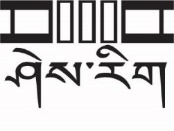 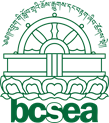 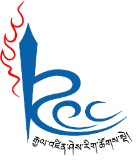 Ministry of EducationRoyal Education CouncilBhutan Council for School Examinations and AssessmentPublished by@MoE, REC & BCSEA 2020AcknowledgmentThis curriculum resource is a joint effort of the Ministry of Education (MoE), Royal Education Council (REC) and the Bhutan Council for School Examinations and Assessment (BCSEA) towards facilitating the continuity of learning of our students under the emergency of COVID 19 virus pandemic. This venture would not have materialized without the participation and contribution of various key players in the field of education. We commend the voluntary contribution of teachers from different schools in terms of their professional input in outlining and sequencing of curriculum content and learning objectives. In this hour of emergency, we are thankful to our development partners like UNICEF, HELVETES, Save the Children for their continued support both professionally and financially. The education fraternity remains hopeful that our students gain the optimum benefit from the generous gesture and help us take education to greater heights in realising the national purpose of education.  Above all, the wisdom and blessing of the Government has been the impetus, which proved vital in rolling out numerous EiE programs and activities.  Without the full support of policy makers and professionals in the country, there is little hope that the EiE outcomes are translated and materialized to fruition.ISBN: ……………………..FOREWORDThe detection of the first COVID-19 case on 5th March 2020 resulted in closure of schools and institutes in the proximal zone of Paro, Thimphu and Punakha. Subsequently, in compliance to the executive order of the Government, all schools and educational institutes in the country were closed from March 18, 2020 until the further notice.  The prolonged closure of schools is a great concern because it affects students’ education and achievement of the expected learning outcomes for all key stages. It also poses unprecedented risk to safety, wellbeing and the developmental growth of students. Other secondary effects include increased anxiety and restlessness when they are removed from the routine and structured activities. Students are deprived of the nutrition supplements, which may cause nutritional imbalance, and there is also likelihood of children indulging in socially undesirable activities, teenage pregnancy and early marriage. Consequently, it has the potential to reverse the gains made in access to education and learning at risk because of the prolonged closure of schools.Understanding the priority to facilitate the continuity of learnings, the Ministry of Education in collaboration with REC, BCSEA and relevant agencies have initiated a number of programmes and activities to roll out Education in Emergency (EiE). They include adaptation and prioritization of school curricula in making educational facilities and services accessible for all students. Diverse means of curriculum delivery are explored and deployed – broadcast media (TV & Radio), introduction of Google classrooms, use of social media to establish teacher-student-parent linkage for children’s learning and engagement, and use of print in Self Instructional Materials (SIM) for curriculum delivery.In-spite of the initiatives, owing to evolving COVID 19 pandemic in the regional and global scenario and the priority of the Government to help students progress to higher grade, guidelines on Assessment and Examinations for EiE curriculum is imperative. Assessment and examinations are crucial in ensuring the continuity of learning and preparing students to progress to higher grades through alternative forms of assessment and examinations. Through this communique, Ministry of Education wishes to inform teachers, parents and students of the educational adjustment and modification in curricula, assessment and examinations, and instructions in helping students continue their education.  (Karma Tshering)							      	(Kinga Dakpa) Director General 							         Director General Department of School Education					 Royal Education CouncilTABLE OF CONTENTFOREWORD	3RATIONALE	7INTRODUCTION	8EDUCATION IN EMERGENCY CURRICULLUM	8ADAPTED CURRICULUM	9PRIORITIZED CURRICULUM	9DELIVERY OF THE CURRICULUM	11MONITORING & EVALUTIONS	13Central Level – MoE, REC, BCSEA:	13Local Level - Dzongkhags & Thromdhes:	14REFERENCE	14ADAPTED CURRICULUM	161.	DZONGKHA	172.	ENGLISH	243.	MATHEMATICS	294.	SCIENCE	415.	ENVIRONMENTAL SCIENCE	476.	SOCIAL SCIENCES	497.	ACCOUNTANCY	528.	COMMERCE	539.	MEDIA STUDIES	5510.	RIGZHUNG	56PRIORITIZED CURRICULUM	581.	DZongkha	592.	English	613.	Mathematics	674.	Geography	865.	Bhutan History & Civics	917.	ICT	105ASSESSMENT AND EXAMINATIONS GUIDELINES	110RATIONALE	110OBJECTIVES	111ASSESSMENT AND EXAMINATIONS MODALITIES	111SCENARIO I - Situation I	113A.	Assessment Modalities	1131.	Modes & Strategies	1132.	Assessment Techniques and Tools	1133.	Reporting & Recording	114B.	Examinations Modes and Strategies	1141. Modes and Strategies	1141.1.	Home Examinations	1141.2.	Board Examinations	1152.	Techniques and Tools	1153.	Reporting and Recording	1163.1.	Home examinations	1163.2.	Board examinations	116SCENARIO I – Situation 2	116A.	Assessment Modalities	1161.	Assessment Modes and Strategies	1162.	Assessment Techniques and Tools	1173.	Reporting & Recording	117B.	Examination Modalities & Strategies	1171.	Modes and Strategies	1171.1.	Home Examinations	1171.2.	Board Examinations	1182.	Techniques and Tools	1182.1. 	Home examinations	1192.2.	Board examinations	1193.	Reporting and Recording	1193.1.	Home examinations	1193.2.	Board examinations	119SCENARIO II	119A.	Assessment Modalities	1201.	Assessment Modes and Strategies	1202.	Assessment Techniques and Tools	1213.	Reporting & Recording	121B.	Examination Modalities & Strategies	1211.	Modes and Strategies	1211.1.	Home Examinations	1211.2.	Board Examinations	1222.	Techniques and Tools	1222.1.	Home examinations	1233.	Reporting and Recording	1233.1.	Home examinations	1233.2.	Board examinations	123C.	MONITORING AND EVALUATION	1231.	Dzongkhag /Thromde Level	1232.	Ministry of Education	1243.	Royal Education Council	1244.	Bhutan Council for School Examinations and Assessment	1255.	Parents/Guardians	125Contributors	126SCHOOL CURRICULUM FOR EDUCATION IN EMERGENCYRATIONALEThe pandemic spread of COVID19 virus is ravaging every corner of the world indiscriminately with huge losses of lives. Understanding has been developed that senior citizens and people with low immunity system are vulnerable and pose the risk of contracting the effects. The World Health Organization (WHO) advices a few simple ways of dealing with the pandemic, which include social distancing, hand washing and use of hand sanitizer. Based on the risk of contracting the novel COVID virus and the impending danger to lives of youths, by the decree of executive order of the Government, all schools remain closed until further notice. However, the current scenario of rate and pace of spread of the virus does not appear that it be contained any time sooner. The prolonged closure of schools is continuing to impact students’ education and achieving the expected learning outcomes for all key stages. Inevitably, this affects the progression of students to the next higher grade. Though the easiest way is to compel students to repeat in the same grade in the following year, the strategy is costly for the nation in all fronts, including financial expenses and learners’ developmental progression, and may create generation gap in career opportunities. According to INEE (2004), Education in emergencies, and during chronic crises and early reconstruction efforts, can be both life-saving and life-sustaining. It can save lives by protecting against exploitation and harm and by disseminating key survival messages on issues such as landmine safety or HIV/AIDS prevention. It sustains life by offering structure, stability and hope for the future during a time of crisis, particularly for children and adolescents. Education in emergencies also helps to heal the pain of bad experiences, build skills, and support conflict resolution and peace building. The emphasis is achieving the minimum standards of learning for Education in Emergencies to attain the minimum level of educational access and provision in emergencies. In order to facilitate students to continue learning and progress to higher grade despite being locked down, initially the “Adapted Curriculum” was embarked as short-term emergency contingency intervention. However, the unabated emergency has inspired to initiate the development of another alternative curriculum in the form of “Prioritized Curriculum”. Therefore, in the Second Phase EiE, depending on the unfolding scenario of COVID 19 pandemic, both “Adapted Curriculum” and “Prioritized Curriculum” are implemented in order to facilitate students to cope and progress to higher studies. Its design, development and delivery are informed by the wider educational principles and ideologies of developmental appropriateness, national values, coherence and the generic nature of the spiral curriculum.    This guideline is to inform all stakeholders on the “Prioritized Curriculum” of the Second Phase Education Emergency to facilitate students to continue learning and progress to higher grade with adequate competencies and understanding to cope with the higher learning.INTRODUCTIONFollowing the COVID-19 pandemic, continuity of education and learnings has been severely affected as a result of nationwide closure of schools. Given that timely contingency planning is crucial to minimize disruption to our education systems, the Ministry in collaboration with REC, BCSEA and relevant agencies have initiated a number of programmes and activities to roll out Education in Emergency (EiE). This broadly includes the adaptation of school curriculum for EiE, introduction of Google classrooms, use of social media to establish teacher-student-parent linkage for children’s learning and engagement, use of print and broadcast media (TV & Radio) for curriculum delivery. This also includes adaptation and modification of school curriculum for children with disabilities, Rigshung students and ECCD children, and NFE learners.The lessons using the broadcast media has been rolled out across the nation through Bhutan Broadcasting Service (BBS) TV since March 27, 2020. These lessons broadcasted is being continuously reviewed and improved based on observation and feedback from various stakeholders.EDUCATION IN EMERGENCY CURRICULLUMCountries around the world adopt different means and forms of making education accessible for all, of which adapted curriculum is commonly used. In our context, depending on the unfolding scenario of COVID 19 pandemic, both “Adapted Curriculum” and “Prioritized Curriculum” are implemented in order to facilitate students to cope and progress to higher studies.In order to support these children in continuing their education, the Ministry in collaboration with REC has initiated the development and printing of Self Instructional Materials (SIM) from March 25, 2020. As of date, the printing and distribution of first package of SIM print materials for all key stages are completed and distributed to Dzongkhags/Thromdes from April 25, to begin the lessons from May 2, 2020. Additional support particularly for key stage I (PP-class III) will be provided through radio lessons. In the first package, 29 lessons (BBS Radio-19, Kuzoo FM-10) have been recorded, and will be aired on May 02, 2020 as well. Recording for all the SIM packages and the second phase of SIM lesson recording started from April 22, 2020.ObjectivesThe two forms of school curricula for Education in Emergency are developed to fulfil the following objectives:Emphasise the learning of the essential concepts fundamental in the development of academic and social competencies.Provide access and avail educational services remotely for students to learn and develop understanding of fundamental concepts and ideas on subjects and competencies to cope with higher learning with mainstream and social media. Engage students productively at home and minimize people-people contact to prevent the spread of virus.Create greater clarity of what teachers should teach and students should learn.Encourage teachers to embrace effective instructional practices by reducing the pressure on covering the vast teaching contents. Ensure the psychosocial wellbeing of students in emergency.ADAPTED CURRICULUMIn the emergency, it is not feasible to deliver the regular annual curricular contents. The adapted curriculum is based on literacy and numeracy at key stage I and II, and theme-based curriculum for key stage III, IV and V. The most essential learning concepts aligned with the learning outcomes or objectives are selected for all classes. For theme-based curriculum, some learning areas such as Science and Social Sciences have been combined together considering the common themes of the subject. The Adapted Curriculum delivered under various key stages are as under (Table 1): Table 1. Learning areas in Adapted Curriculum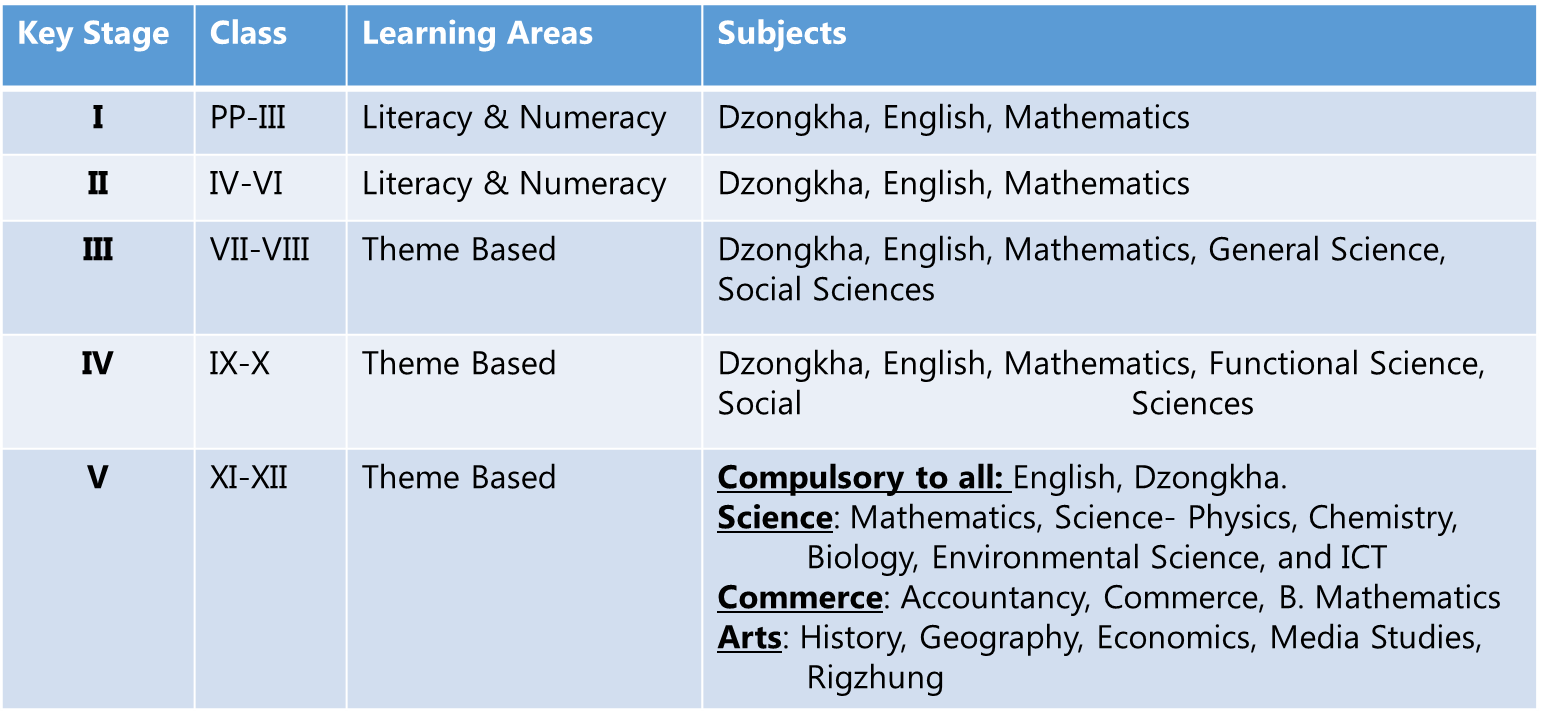 The theme-based learning areas are detailed in the Adapted Curriculum syllabus.PRIORITIZED CURRICULUMIn the events of emergency of any form, access to learning is generally facilitated through an adapted curriculum, wherein the regular curriculum is modified with emphasis on development of fundamental concepts and skills in general education, life skills and psycho-social wellbeing. The choice of the curriculum is also guided by the national priority to identify and select the most essential learning concepts and outcomes fundamental for students’ continuity of learning and development. In this process, the R.E.A.L Model of prioritization of learning standards (Many, Tom W. & Horrell, Ted., 2014) or outcomes is widely used around the world. Its intention provides insight in the process of curriculum prioritization in our current emergency setting. The REAL model consists of the following four key areas:Readiness: 	The ‘R’ stands for Readiness. This standard provides students with essential knowledge and skills necessary for success in the next class, course or grade level.Endurance: The ‘E’ represents Endurance. This standard provides students with knowledge and skills that are useful beyond a single test or unit of study.Assessed: 	The ‘A’ represents Assessed. This standard will be assessed on upcoming state and national examinations.Leverage: 	The ‘L’ corresponds to Leverage. This standard will provide students with the knowledge and skills that will be of value in multiple disciplines.Based on the REAL model, a set of curriculum prioritization criteria was established in selecting the learning contents for our schools in Education in Emergency. Criteria for Curriculum PrioritizationThe Prioritized Curriculum in our context shall be used for all classes PP to XII depending on the evolving situations; if all schools remain closed or if schools open in phases based on the risk level zones, it shall target classes X and XII, while other classes implement adapted curriculum. If all schools open by June, all classes shall use it. The prioritized curriculum for both the scenario is illustrated in Table 2, and the adjusted assessment and examinations shall be administered for promotion.By drawing lessons from the national priority and the wider world, the Prioritized Curriculum in EiE is informed by the following criteria:Emphasize on fundamental key concepts with limited scope on elaborative areas.Select common themes through which a few topics or chapters under one or two lessons.Focus on the development of competencies on the selected themes rather than emphasizing on the academic knowledge and examples.   Create scope for students to take responsibility for their learning by engaging them to explore for specifics and examples of the concepts.Engage students to explore further on the concepts through interactive learning activities.The focus of the prioritized curriculum is on the development of competencies on the selected themes rather than emphasizing on the academic knowledge and examples.  The arrangement of learning topics is informed by the principle of spiral curriculum, progression and coherence of conceptual understanding. However, due to limitation of instructional days for the 2020 academic year, the prioritized curriculum covers about 65% of the regular syllabus of the academic year. It is based on the premise that out of the annual 850 instructional hours, there is a remaining instructional hours of only 500 hours. This also includes the time needed for psychosocial wellbeing and practice of health procedures essential for students’ safety. The prioritized curriculum shall be implemented from June 2020, regardless of schools being reopened or closed. Considering the limited time available to cover the 2020 academic syllabus, the prioritized curriculum shall emphasize on the development of understanding and competencies of fundamental concepts and ideas in all the subjects in each grade. Table 2. Prioritized CurriculumDELIVERY OF THE CURRICULUMThe Strategic Plan for Curriculum and Assessment for EiE Phase 2 in Table 3 illustrates the mode of delivery of the Prioritized Curriculum.Table 3. Strategic Plan for Curriculum and Assessment for EiEThere are students who are dealt with ‘pull out’ and ‘push in’ strategies alongside the adaptation and modification in curriculum delivery. Therefore, lessons for Wangsel and Muenseling institutes shall also follow the prioritized curriculum, but delivered by using tools and techniques appropriate for their students. The Takste Rigzhung School shall also use tools and techniques appropriate for their students, which may include Google classroom, YouTube, WeChat and other means.MONITORING & EVALUTIONSThe implementation of curriculum in the Education in Emergency is unprecedented and poses diverse challenges and opportunities as well. Some of the perceived challenges may include the following:Equity and equality to access educational programs for students is immensely affected by geographical location, affordability and connectivity. Educational background of parents and guidance is making students responsible for their learning. Professional capacity and integrity of teachers in keeping track of students’ learning through remote learning mode may affect students’ performance.The quality and accuracy of lessons influence the quality of students’ engagement and the learning. Therefore, the following mechanism may be implemented in earnest.Provide gadget or alternative means to students who cannot afford and those who are in remote places.Make provision in making data affordable for students.Stakeholders like REC, MoE and BCSEA continuously monitor the quality, relevancy and efficacy of resources and activities in EiE, and update accordingly.Constitute two levels of EiE curriculum delivery and implementation and monitoring: Central Level – MoE, REC, BCSEA: Design, develop and disseminate the plans and activities on EiE and EiE curriculum in collaboration with relevant stakeholders.Facilitate the accessibility of EiE through the provision of necessary gadget and accessories for students and teachers.Educate teachers and parents on EiE curriculum and its delivery.Encourage parents to participate in their children’s learning – guidance and monitoring.Local Level - Dzongkhags & Thromdhes: Constitute a small professional forum to oversee and design support mechanism to ensure that all students have access to EiE resources and services. Monitor the professional capacity and integrity of teachers in implementation of EiE curriculum and emergency contingency plans and programs. Identify teacher’s needs and provide PD on the specific areas.Periodically share the report on the status of EiE curriculum implementation, success and challenges. Accordingly, relevant stakeholders provide interventions. Take ownership of EiE in their respective Dzongkhags and Thromdhes.The information contained in this guidebook is not prescriptive. The Prioritized Curriculum syllabus has been developed collaboratively by stakeholders, Ministry of Education, Royal Education Council, Bhutan Council for School Examinations and Assessment and have evolved out of emergency. The guidebook provides guidance on how Ministry of Education, Royal Education Council, Bhutan Council for School Examinations and Assessment may respond and establish education programmes in emergency settings. REFERENCETom W. Many, Ed.D. and Ted Horrell (2014). Prioritizing the Standards Using R.E.A.L. Criteria.  Serving Texas PreK-8 School Leaders (71), 1. 1-2, Texas Elementary Principals & Supervisors Association.UNESCO (2017). UNESCO Strategic Framework for Education in Emergencies in the Arab Region (2018-2021), Lebanon.https://elemrpscurriculumandinstruction.weebly.com/tools-tips--tricks/what-and-why-behind-prioritized-learningTom W. Many Ed.D. and Ted Horrell Ed.D (2004). Best Practices/ www.tespa.orgMoE, REC & BCSEA (2019). Education in Emergency Curriculum Implementation Guidelines, Royal Government of Bhutan, Thimphu.REC (2017). National School Assessment Framework (Draft), Royal Government of Bhutan, Paro.INEE (2004). Minimum Standards for Education in Emergencies, Chronic Crises and Early Reconstruction, Paris, FranceINEE (2010). Guidance Notes on Teaching and Learning. New York, USA (INEE - Inter-Agency Network for Education in Emergency).Education in EmergencyADAPTED CURRICULUMKEY STAGE 3: Classes VII – VIIIDZONGKHAENGLISHMATHEMATICSSCIENCE(General Science, Physics, Chemistry, Biology and Environmental Science)Note: Refer the science curriculum framework while preparing the lesson.ENVIRONMENTAL SCIENCESOCIAL SCIENCES(History, Geography and Economics)ACCOUNTANCYCOMMERCEMEDIA STUDIESNote: All the lessons will be planned based on the curriculum framework.RIGZHUNG Education in EmergencyPRIORITIZED CURRICULUMKEY STAGE 1: Classes VII - VIIIDZongkhaཆོས་ཚན།	    	 རྫོང་ཁ། 											སློབ་རིམ། བདུན་པ། ཆོས་ཚན།	    	 རྫོང་ཁ། 											སློབ་རིམ།     བརྒྱད་པ།EnglishSubject: English											Class: VIISubject: English 													Class: VIIIMathematicsSubject: MATHEMATICS    										Class VII       Subject: MATHEMATICS                                                                         							Class: VIIIGeneral ScienceSubject: General Science                                					 				Class: VIISubject: General Science                                 									Class: VIIIGeographySubject: Geography												Class: VIISub: Geography														Class: VIIIBhutan History & CivicsSubject:  Bhutan History & Civics                                                                                                                             Class: VIIWorld History 													Class VIISubject:  Bhutan History & Civics                                                                             			Class: VIIIWorld History 													Class VIIIHealth and Physical EducationSubject: Health and Physical Education		                                                             					Class: VIISubject: Health and Physical Education		                                                                                                                        Class: VIIIICTASSESSMENT AND EXAMINATIONS GUIDELINES RATIONALEThe prevailing COVID-19 pandemic, like any other unforeseen calamity, has caught the world unprepared. The current global infection rate of the disease and fatalities related to it is alarming, rendering the global situation volatile. This situation has directly affected the health of the global economy as it influences a myriad of international relations, amongst which, health and education are affected the most.Every country is doing its best not only to tackle the problems brought about by the pandemic, but also to learn the lessons and prepare for similar scenarios in future. Nations can often compromise their priorities during an emergency such as this, however, Bhutan, as history stands proof, has always accorded the highest priority for the education sector.His Majesty the King, at the 3rd Convocation of the Royal University of Bhutan:“if changing realities bring new ambitions and goals, it must also bring new plans and preparation. Most importantly, we have to ask ourselves, how do we build and nurture the people who will implement the plans and fulfil our goals? The answer lies in Education”.To state the obvious, the primary function of education is to prepare the youths for the succeeding generation. As such, the Ministry of Education, Royal Education Council and Bhutan Council for School Examinations and Assessment are committed in putting every means at their disposal in ensuring that every cohort of learners have access and quality of education required in acquiring the expected learning outcomes of the respective grades. Therefore, every possible avenue is explored to ensure that every student has access to learning to continue learning, and for measures to strengthen the system for the post COVID 19 pandemic, despite the dire situations as this.With the schools closed down for a prolonged period due to the prevailing situation, the implementation of the regular curricula has not been feasible. Hence, schools have been directed to implement the adapted or prioritized curricula, and provisions for safety and psychosocial wellbeing of students are in operation. The volatile evolving situation around the world calls for reorganization, adjustment and sacrifices of social services, facilities and national priorities.  For the education sector, the prerogative is envisioning situation based learning areas, either adapted or prioritized curriculum, with a different set of objectives, modes, and techniques of assessment and examinations aligned with the standard learning outcomes for the academic year 2020.OBJECTIVESThe guidelines on Assessment & Examinations for Education in Emergency Curriculum has been developed through consultative approach amongst the professionals from the Ministry of Education, Royal Education Council and the Bhutan Council for School Examinations and Assessment with the following objectives. Guide the schools and other relevant agencies on the conduct of assessment and examinations, both home and the board examinations.Inform the stakeholders such as parents, students, education sector and tertiary education institutes about the changes in assessment and examinations, and provide monitoring and support services accordingly.Provide directives on smooth promotion and certification for progression of students to higher learning grades despite the emergency.Provide proper guidance and support for maintaining consistency of assessment modalities.Facilitate continuous learning of students, including students with disabilities, so that they progress to higher grade with adequate competencies.ASSESSMENT AND EXAMINATIONS MODALITIESOverview of Strategic Plan for School Curriculum and Assessment for EiE Phase 2The EiE Phase 2 envisages that the continued learning is adherence to the following.School ZonationHigh risk: 	Class and examinations with preventive measures for classes X & XII based on prioritised curriculum, and online classes for other classes based on the adapted curriculum.Medium risk: 	Class and examinations with preventive measures for classes X & XII based on prioritised curriculum, and alternative class for classes PP- IX & XI based on adapted curriculum (some schools will be closed and some will be opened).Low risk: 	Schools will be opened and follow adapted curriculum for classes PP- IX & XI and prioritised curriculum for classes X and XII.To ensure equity in availing educational opportunities and services during emergencies and crisis situations, such as COVID-19 pandemic, assessment and examinations are informed and based on the Adapted Curriculum and Prioritized Curriculum.SCENARIO I - Situation IIf all schools reopen from June 2020 onward, prioritized curriculum shall be offered for all classes. Both home and board examinations shall be conducted on the contents of the prioritized curriculum.Assessment ModalitiesModes & StrategiesThe following shall inform the conduct of assessment:1.1.	Key Stage I – Classes PP - III1.1.1.	Schools shall follow the modality of assessment as per the CFA guidelines for classes PP – III. 1.1.2.	The classes PP – III teachers shall consolidate the progress of students and report to parents/guardian as follows:For quarter I and II in August.For quarter III in mid-October. For quarter IV and overall consolidated progress report at the end of the academic session in mid-December.1.2.	Key Stage II to V: Classes IV-XII1.2.1.	Schools to conduct assessment on the prioritised curriculum1.2.2.	Owing to the lapse in term I, term II assessment shall be considered for promotion1.2.3.	For classes XI and XII, the cumulative marks of project work for Sciences, History, Environmental Science, Accountancy and Geography shall be considered as a part of CA.1.2.4.	For class X, CA marks for all subjects shall be converted into appropriate percentage by schools and submitted to BCSEA.1.2.5.	For class XII (BHSEC and LCSC), total internal marks in relevant subjects shall be converted into appropriate percentage by schools and submitted to BCSEA.Assessment Techniques and ToolsThe objectivity and reliability of the conduct of the assessment shall be guided by the following.2.1.	Class tests on the prioritized curriculum by using paper and pencil for content knowledge.2.2.	Practical work and project work assessed by using rubrics, checklist and rating scale for psychomotor and affective domains. 2.3.	Continuous assessment for ongoing learning by using tools like rubrics, checklist, rating scale and other subject specific tools. Reporting & Recording3.1.	Schools shall record and report of students’ performance based on the CFA guidelines for classes PP – III.3.2.	Teachers shall record and report on students based on the continuous assessment guidelines as outlined in respective subjects for classes IV to XII.3.3.	The aggregate scores attained by students at the end of the year in numerous assessment tasks shall contribute to promotion of students.Examinations Modes and Strategies1. Modes and StrategiesIn this situation, both home and board examinations shall be conducted on the contents of the prioritized curriculum.1.1.	Home ExaminationsThe Home Examinations shall be informed by the following:1.1.1	There shall be no formal examination for the Key Stage I vide letter number DSE/SPCD/ADM(1.1) /2020/209 dated 3rd March 2020. Students in the key stage I (classes PP-III) shall be promoted to the next higher level upon the fulfilment of pre-existing conditions set out in the CFA guidelines.1.1.2.	For key stages II to V, examinations shall be based on the prioritized curriculum. 1.1.3.	The duration and weighting for home examinations should remain the same to ensure the validity and credibility of the results issued by schools.1.1.4.	The contents of the prioritized curriculum comprise about 65% of the regular curriculum content / learning outcomes to enable progression to the next higher level. This is based on the premise that the number of instructional days i.e., about 120 days, available for the delivery of subject contents, schools would still have about five months of contact teaching in addition to the online, TV classes, SIM and radio. It is also considering the time needed for counselling and health practices for safety of students. 1.1.5.	Practical examinations for science, accountancy and computer studies shall be conducted based on the prioritized curriculum (65% content of the regular curriculum) learning outcomes.1.1.6.	There shall neither be midterm nor trial examinations conducted in order to make up for the lost instructional time.1.2.	Board ExaminationsThe Board Examinations shall be conducted for classes X and XII. This shall be based on the following.1.2.1.	The board examinations shall be convened as per the schedule provided by the BCSEA.1.2.2.	The board examinations or high-stake examinations shall be based on the prioritized curriculum.1.2.3.	The prioritized curriculum covers about 65% of the regular curriculum contents and learning outcomes deemed necessary to enable progression of students to the next higher level. This is based on the premise that the number of instructional days i.e., about 120 days, available for the delivery of subject contents, schools would still have about five months of contact teaching in addition to the online, TV classes, SIM and radio.1.2.4.	The duration and weighting for board examinations shall remain the same to ensure the validity and credibility of certification under the authority of BCSEA.1.2.5.	Practical examinations for BHSEC science, accountancy and computer studies shall be conducted based on the prioritized curriculum.1.2.6.	The overall result of the student and the certification shall be based on the aggregate of Internal / Continuous Assessment Marks submitted by schools and the Examination Marks.2.	Techniques and ToolsThe objectivity and reliability of the conduct of the Home Examinations and Board Examinations shall be guided by the following:2.1.	Examinations and class test by using paper and pencil for content knowledge.2.2.	Practical work and project work assessed by using rubrics, checklist and rating scale for psychomotor and affective domains. 2.3.	Continuous assessment for ongoing learning by using tools like rubrics, checklist, rating scale and other subject specific tools. 3.	Reporting and Recording3.1.	Home examinations3.1.1.	Grading for subjects for classes PP to IX and XI by schools.3.1.2.	Grading for SUPW for classes VII to IX and XI by schools.3.1.3.	Progress report for students for classes PP to IX and XI by schools.3.2.	Board examinations3.2.1. 	Continuous Assessment / Internal Marks for subjects for classes X and XII by schools.3.2.2.	Grading for SUPW for classes X and XII by schools.3.2.3.	Certification under the authority of BCSEA.SCENARIO I – Situation 2If schools reopen in a phased manner based on the risk-level zonation (low, medium and high), adapted curriculum shall be offered to classes PP-IX and XI, and prioritized curriculum shall be offered to classes X and XII. Assessment and examinations shall be informed by the following guidelines.Assessment ModalitiesIf schools open phase wise, assessment shall be conducted based on the contents of the prioritized curriculum for classes X and XII, and adapted curriculum for other classes.Assessment Modes and StrategiesKey Stage I - V: Classes PP – IX & XIAssessed through conventional test / short assignment / objective type question pattern.For unreached and non-responsive students, Dzongkhags and Thromdes to explore alternative ways of assessment, for instance delegating mobile teachers to ensure all students are assessed and supported. Based on the prioritized curriculum for classes X & XII, schools shall plan and assign tasks to students so that they are meaningfully engaged and authentic assessment is carried out for learning progression and promotion irrespective of the zones.The delivery of instructions can be as follows: Open: Regular class with safety and precautionary measures.Closed: (A) PP-3: BBS, Social media (WeChat/WhatsApp/ Telegram), Radio, SIM.(B) Cl 4 -9 & 11: BBS, SIM, Google classroom.Schools shall use BBS lessons and google classroom (IV - IX & XI) for assigning tasks to students and keeping evidences of student learning based on adapted curriculum. Relevant trainings to support use of google classroom effectively shall be continuously provided. Based on the adapted curriculum for class PP-IX and XI, schools shall plan and assign tasks to students so that they are meaningfully engaged and appropriate assessment is carried out for learning progression and promotion for classes PP-IX & XI.For those unreached through BBS and google classroom, support shall be provided through SIM (print materials), radio broadcast, and curated content. Teachers shall assess and provide feedback on the performance of students and maintain the records based on assignment submitted by students. Promotion of a student shall be based on the record of marks obtained through records maintained by respective subject teachers on the various tasks performed by students. The following modified weighting shall be used to assess and report on students’ performance: Conventional Test / objective type question pattern - 40%; short assignment 60% in lieu of home examinations.Assessment Techniques and ToolsThe objectivity and reliability of the conduct of the assessment shall be guided by the following.Continuous assessment for ongoing learning / internal marks for Board Examinations from online platform by using tools like rubrics, checklist, rating scale and other subject specific tools. Teachers use appropriate tools as described in the respective subjectsReporting & RecordingSchools shall ensure that performance of children are recorded and reported based on the “Assessment and Examinations” protocols as dictated by the evolving situation.Teachers to maintain e-Learning log book for delivery of lessons through online mode.Teachers of class IV-XII shall keep records on BBS lessons and Google Classroom and CFA grades generated from this platform.Principals and DEOs to keep the proper records of delivery of lessons.Examination Modalities & StrategiesModes and StrategiesHome ExaminationsThe adapted curriculum which is theme based is implemented in this situation. Owing to social distancing priority, the formal examinations are not feasible on the adapted curriculum for classes PP-IX and XIClass PP – 9 & 11: Conventional test / objective type question pattern and short assignment are used for promotion of students. It is imperative for teachers to continue maintaining records of activities and assessments submitted by individual student. Board ExaminationsThe board examinations shall be convened as per the schedule provided by the BCSEA. The examinations shall be preponed (mid-November) and the BCSE, BHSEC and LCSC XII examinations shall be held on alternate daysThe board examinations for classes X and XII shall be conducted on the prioritized curriculum by complying with the safety protocols set by the Ministry of Health.Practical examinations for relevant subjects shall not be conducted for class XII, as students do not have opportunity to get hands-on experience. Therefore, the theory papers for BHSEC science, accountancy and computer studies shall be assessed out of 100% weighting.The project works intended for board examinations for relevant subjects shall not be conducted.The SUPW grades for classes X and XII shall be based on classes IX and XI grades and on the current grades performance.The assessment for AgFS (class X) which is 100% from schools shall be based on the marks obtained in class IX.In absence of internal marks for class XII in AgFS, Driglam (LCSC) and Luzhey & Nyencha (LCSC) from schools, theory papers shall be assessed out of 100%.For class X, teachers concerned shall keep a record of individual student’s performance on their assignments/projects, which shall be used to generate marks for continuous assessment. These marks shall be submitted to BCSEA.For Media Studies (class XII), teachers concerned shall keep a record of individual student’s performance on their assignments/projects which should be used to generate marks for internal assessment. These marks shall be submitted to BCSEA.Board examinations shall be conducted in the centres identified by BCSEA in collaboration with Dzongkhag and Thromde Administration by complying with the safety protocols in a quarantine mode.Marking workshop shall be conducted by BCSEA complying with the safety protocols set by the Ministry of Health.2.	Techniques and ToolsThe objectivity and reliability of the conduct of the Home Examinations and Board Examinations shall be guided by the following.2.1. 	Home examinations2.1.1.	Continuous assessment / internal marks for Home Examinations shall be based from online platform by using tools like rubrics, checklist, rating scale and other subject specific tools. 2.1.2.	Short assignments for all subjects in all classes in lieu of formal examinations shall be assigned and assessed. This shall be the basis for promotion.2.1.3.	Teachers use appropriate tools as described in the respective subjects for continuous assessment for ongoing learning.2.2.	Board examinations2.2.1.	Board examinations shall be conducted through paper and pencil test in a quarantined manner following the safety protocols set by the Ministry of Health.2.2.2.	Continuous assessment / internal marks for Board Examinations shall be based on records maintained using tools like rubrics, checklist, rating scale and other subject specific tools. 2.2.3.	Teachers use appropriate tools as described in the respective subjects for continuous assessment for ongoing learning.3.	Reporting and Recording3.1.	Home examinations3.1.1. Grading of subjects for classes PP to IX and XI by schools based on the CA and short assignments in lieu of summative examinations. 3.1.2.	Progress report for students for classes PP to IX and XI shall be issued by schools.3.2.	Board examinations3.2.1.	Schools shall generate and submit internal / CA marks to BCSEA.3.2.2.	Grading for SUPW for classes X and XII based on classes IX and XI by schools.3.2.3.	Certification under the authority of BCSEA.SCENARIO IIIf there is a national lockdown, all schools shall remain closed. Adapted curriculum shall be offered to classes PP-IX and XI, and prioritized curriculum shall be offered to classes X and XII. Assessment and examinations shall be informed by the following guidelines.Assessment ModalitiesIf schools remain closed, assessment shall be conducted based on the contents of the prioritized curriculum for classes X and XII, and adapted curriculum for other classes.1.	Assessment Modes and Strategies1.1.	Key Stage I: Classes PP – III1.1.1.	The overall consolidated progress shall be reported at the end of the year using the result sheet format provided in the CFA guidebook.1.1.2.	For unreached and non-responsive students, Dzongkhags and Thromdes to explore alternative ways of assessment, for instance delegating mobile teachers to ensure all students are assessed and supported. 1.2.	Key Stage II – V: Classes IV –XII1.2.1.	Schools shall use google classroom (IV -IX &XI) interactively for instruction, assigning tasks to students and keeping evidences of student learning based on adapted and prioritized curriculum. Relevant trainings to support use of google classroom effectively shall be continuously provided. 1.2.2.	Based on the prioritized curriculum for classes X & XII, schools shall plan and assign tasks to students so that they are meaningfully engaged and authentic assessment shall be carried out for learning progression and promotion.1.2.3.	Based on the adapted curriculum for class PP-IX and XI, schools shall plan and assign tasks to students so that they are meaningfully engaged and appropriate assessment is carried out for learning progression and promotion for classes PP-IX & XI.1.2.4.	For those unreached through google classroom, support shall be provided through SIM (print materials); radio broadcast and curated content 1.2.5.	Teachers shall assess and provide feedback on the performance of students and maintain the records based on assignment submitted by students. 1.2.6.	Promotion of a student shall be based on the record of marks obtained through records maintained by respective subject teachers on the various tasks performed by students. 1.2.7.	The following modified weighting shall be used to assess and report on students’ performance: CA 40%, PW 60% in lieu of home examinations.2.	Assessment Techniques and ToolsThe objectivity and reliability of the conduct of the assessment shall be guided by the following.2.1.	Continuous assessment for ongoing learning / internal marks for Board Examinations from online platform by using tools like rubrics, checklist, rating scale and other subject specific tools. 2.2.	Teachers use appropriate tools as described in the respective subjects.3.	Reporting & RecordingSchools shall ensure that performance of children are recorded and reported based on the “Assessment and Examination” protocols dictated by the evolving situation.3.1.	Teachers to maintain e-Learning log book for delivery of lessons through online mode.3.2.	Teachers of class IV-XII shall keep records on BBS lessons and Google Classroom and CFA grades generated from this platform.3.3.	Principals and DEOs to keep the proper records of delivery of lessons.Examination Modalities & Strategies1.	Modes and Strategies1.1.	Home Examinations1.1.1.	The adapted curriculum which is theme based is implemented in this situation.  1.1.2.	For key stage I, the performance of students shall be based on instructions and assessment tasks provided through BBS lessons or other social media platforms (wechat, whatsapp, telegram etc). It is imperative for teachers to continue maintaining records of activities and assessments submitted by individual student. 1.1.3.	Practical examinations for relevant subjects shall not be conducted for all levels as students do not have opportunity to get hands-on experience.1.1.4.	In lieu of home examinations, students carry out subject specific short assignment on innovative and creative ideas with write-up/essay/journal, assessed and validated based on the project work guidelines provided in respective subjects.1.1.5.	Conduct TVET theory class online and practical onsite by following quarantine protocols. 1.1.6.	In lieu of home examinations for classes IV to IX and XI, promotions shall be based on the CA and short assignment 1.2.	Board Examinations1.2.1.	The board examinations shall be convened as per the schedule provided by the BCSEA. The examinations shall be preponed (mid-November) and the BCSE, BHSEC and LCSC XII examinations will be held on alternate days1.2.2.	The board examinations for classes X and XII shall be conducted on the prioritized curriculum by complying with the safety protocols set by the Ministry of Health.1.2.3.	Practical examinations for relevant subjects shall not be conducted for class XII, as students do not have opportunity to get hands-on experience. Therefore, the theory papers for BHSEC science, accountancy and computer studies shall be assessed out of 100% weighting. 1.2.4.	The project works intended for board examinations for relevant subjects shall not be conducted.1.2.5.	The SUPW grades for classes X and XII shall be based on classes IX and XI grades.1.2.6.	The assessment for AgFS (class X) which is 100% from schools shall be based on the marks obtained in class IX.1.2.7.	In absence of internal marks for class XII in AgFS, Driglam (LCSC) and Luzhey & Nyencha (LCSC) from schools, theory papers shall be assessed out of 100%.1.2.8.	For class X, teachers concerned shall keep a record of individual student’s performance on their assignments/projects, which shall be used to generate marks for continuous assessment. These marks shall be submitted to BCSEA.1.2.9.	For Media Studies (class XII), teachers concerned shall keep a record of individual student’s performance on their assignments/projects which should be used to generate marks for internal assessment. These marks shall be submitted to BCSEA.1.2.10.	Quarantine Board examinations shall be conducted in the centres identified by BCSEA in collaboration with Dzongkhag and Thromde Administration by complying with the safety protocols.1.2.11. Marking workshop shall be conducted by BCSEA complying with the safety protocols set by the Ministry of Health.2.	Techniques and ToolsThe objectivity and reliability of the conduct of the Home Examinations and Board Examinations shall be guided by the following.2.1.	Home examinations2.1.1.	Short assignments for all subjects in all classes in lieu of formal examinations shall be assigned and assessed. This shall be the basis for promotion. 2.1.2.	Continuous assessment / internal marks for Home Examinations shall be based from online platform by using tools like rubrics, checklist, rating scale and other subject specific tools. 2.1.3.	Teachers use appropriate tools as described in the respective subjects for continuous assessment for ongoing learning.2.2.	Board examinations2.2.1.	Board examinations shall be conducted through paper and pencil test in a quarantined manner following the safety protocols set by the Ministry of Health.2.2.2.	Continuous assessment / internal marks for Board Examinations shall be based on records maintained using tools like rubrics, checklist, rating scale and other subject specific tools. 2.2.3.	Teachers use appropriate tools as described in the respective subjects for continuous assessment for ongoing learning.3.	Reporting and Recording3.1.	Home examinations3.1.1.	Grading of subjects for classes PP to IX and XI by schools based on the CA and alternative summative examinations by short assignment 3.1.2.	Progress report for students for classes PP to IX and XI shall be issued by schools.3.2.	Board examinations3.2.1.	Schools shall generate and submit internal / CA marks to BCSEA3.2.2.	Grading for SUPW for classes X and XII based on classes IX and XI by schools.3.2.3.	Certification under the authority of BCSEA.MONITORING AND EVALUATIONDzongkhag /Thromde LevelThe respective CDEOs/CTEOs and school principals shall make necessary adjustment to ensure that online lessons and assessment and engagement of students and all students have access to educational services and opportunities.Localise the implementation of EiE curriculum and program and activities by instituting Dzongkhag Level Professional Forum (DLPF) coordinated by Teacher Resource Centres (TRC) to provide educational services.The DLPF shall monitor and make arrangement to provide necessary intervention on online lessons and assessment. For classes X and XII, respective Dzongkhags and Thromdes to identify boarding schools to accommodate students as boarders including day scholars and deliver prioritized curriculum in a quarantined manner. Board examinations shall be implemented for affected centres in the boarding schools identified by BCSEA in consultation with Dzongkhags / Thromdes in a quarantined mode.Ministry of EducationBased on the evolving situation, the MoE shall formulate policy guidelines, advisory notes and directives for information and effective implementation of EiE curriculum, programs and activities.Facilitate the development and dissemination of necessary inclusive EiE materials and resources for schools.Explore and provide necessary interventions in making the educational services and opportunities accessible for all students with especial consideration for special needs students.Convert video lessons to audio format for schools with SEN and other classes in relevant subjects.Royal Education CouncilDesign and develop EiE curriculum materials appropriate for all including learners with special needs.Design and disseminate appropriate assessment protocols for EiE curriculum and its implementation.Provide necessary interventions on curriculum implementation in schools. Questions on video lessons and SIM shall be strengthened and enhanced to ensure comprehensive coverage of three domains of learning objectives.For uniformity, it has been decided that:If schools reopen before August, 2020, 65% of content will be prioritized for all classes. Note: The annual instructional hours is 900, and the total remaining hours is about 550, which is nearly equivalent to 61.11%. Given that some forms of learning occurred in EiE Phase 1, it is rounded to 65%. Curriculum Developers for each subject shall identify the content areas are prioritized in consultation with BCSEA and subject teachers.Bhutan Council for School Examinations and AssessmentAdapt or formulate Examination Rules and Regulations and protocols for EiE curriculum based on the evolving situation. Make necessary adjustment and consideration to facilitate all students to participate in assessment and examinations.Inform the schools regarding assessment modality and conduct of examination and evaluation. Timetable for conduct of board examinations (classes X and XII) based on the evolving situation 1 and 2 shall be shared to all stakeholders. Validate and certify the results of Examinations of EiE curriculum.5.	Parents/Guardians Guide children in engagement on EiE online programs and activities.Facilitate children in completing the assessment tasks and activities.Provide feedback on their children learning and the EiE curriculum materials and programs to the schools.ContributorsKey stageClassSubjectsIPP - 3Dzongkha, English, Mathematics, HPE & Values, ICT, Arts EducationII4 - 6Dzongkha, English, Mathematics, Science, Social Studies, HPE & Values, ICT, Arts EducationIII7 - 8Dzongkha, English, Mathematics, General Science, Geography, History, ICTIV9-10Dzongkha, English, Mathematics, Biology, Physics, Chemistry, Environmental Science, Agriculture for Food Security, TVET, Geography, History and Civics, ICT, Economics.V11English, Dzongkha compulsory for allVScience: Mathematics, Physics, Chemistry, Biology, Environmental Science, and ICTVCommerce: Accountancy, Commerce, B. Mathematics, TVET, AgFSVArts: History, Geography, Economics, Media Studies, RigzhungScenario & SituationScenario & SituationScenario & SituationCurriculumModeAssessmentScenario ISituation 1If all schools open at the same timeClass PP – 9 & 11Prioritized CurriculumRegular class with safety and precautionary measuresRegular on prioritized curriculum (CFA, Tests, year-end examinations)Scenario ISituation 1If all schools open at the same timeClass 10 & 12Prioritized CurriculumRegular class with safety and precautionary measuresRegular on prioritized curriculum (CFA, Tests, year-end examinations)Scenario ISituation 2If schools open in a phased mannerClass PP – 9 & 11Adapted CurriculumOpen: Regular class with safety and precautionary measuresClosed: (A) Cl PP-3: BBS, Social media (WeChat / WhatsApp/ Telegram), Radio, SIM(B) Cl 4 -9 & 11: BBS, SIM, Google classroomClass PP – 9 & 11: Conventional test / short assignment / Objective type question pattern Scenario ISituation 2If schools open in a phased mannerClass 10 & 12Prioritized Curriculum Regular class with safety and precautionary measuresBoard Examinations with Safety and preventive measures (25 days) on prioritized curriculum Scenario IIAll schools closedAll schools closedClass PP – 9 & 11Adapted CurriculumA) PP-3: BBS, Social media (WeChat / WhatsApp / Telegram), Radio, SIM(B) Cl 4 -9 & 11: BBS, SIM, Google classroomClass PP – 9 & 11: Conventional test / short assignment / Objective type question patternScenario IIAll schools closedAll schools closedClass 10 & 12Prioritized CurriculumRegular class in quarantine mode.Board Examinations with Safety and preventive measures (25 days) on prioritized curriculumNOTE:For effective curriculum delivery as well as to provide support for psycho-social wellbeing:Follow Ministry of Health's protocol and preventive measures.Follow WASH advisory.No mid-term examinations.No trail examinations.No co-curricular and extra-curricular activities.Mid-term break to be used as instructional days.Use Saturdays to adjust instructional days.Strengthen psychosocial support including help-centres.For effective curriculum delivery as well as to provide support for psycho-social wellbeing:Follow Ministry of Health's protocol and preventive measures.Follow WASH advisory.No mid-term examinations.No trail examinations.No co-curricular and extra-curricular activities.Mid-term break to be used as instructional days.Use Saturdays to adjust instructional days.Strengthen psychosocial support including help-centres.For effective curriculum delivery as well as to provide support for psycho-social wellbeing:Follow Ministry of Health's protocol and preventive measures.Follow WASH advisory.No mid-term examinations.No trail examinations.No co-curricular and extra-curricular activities.Mid-term break to be used as instructional days.Use Saturdays to adjust instructional days.Strengthen psychosocial support including help-centres.For effective curriculum delivery as well as to provide support for psycho-social wellbeing:Follow Ministry of Health's protocol and preventive measures.Follow WASH advisory.No mid-term examinations.No trail examinations.No co-curricular and extra-curricular activities.Mid-term break to be used as instructional days.Use Saturdays to adjust instructional days.Strengthen psychosocial support including help-centres.For effective curriculum delivery as well as to provide support for psycho-social wellbeing:Follow Ministry of Health's protocol and preventive measures.Follow WASH advisory.No mid-term examinations.No trail examinations.No co-curricular and extra-curricular activities.Mid-term break to be used as instructional days.Use Saturdays to adjust instructional days.Strengthen psychosocial support including help-centres.For effective curriculum delivery as well as to provide support for psycho-social wellbeing:Follow Ministry of Health's protocol and preventive measures.Follow WASH advisory.No mid-term examinations.No trail examinations.No co-curricular and extra-curricular activities.Mid-term break to be used as instructional days.Use Saturdays to adjust instructional days.Strengthen psychosocial support including help-centres.གནས་རིམ།Key stageལྷབ་སྟོན་འབད་དགོ་པའི་དོན་ཚན་གཙོ་ཅན། Learning areaསློབ་སྟོན་ཐབས་ལམ།Strategyལས་རིམ་གྱི་འོས་འབབ།scope གནས་རིམ་དང་པ།བློ་གསར་གསུམ་པ་ཚུན།ཡི་གུའི་སྔོན་སྦྱང་།  གསལ་བྱེད་སུམ་ཅུ། དབྱངས་བཞི། མགོ་ཅན་འདོགས་ཅན། གྱངས་ཁ་༡༠༠ ཚུན་ ཨང་ཡིག་དང་ ཨང་ཡིག་ཡིག་གཟུགས་ནང་བྲི་ནི། ཉེ་འབྲེལ་མིང་ཚིག་འབྲི་ལྷག། སྦྱོར་ཀློག་ཚིག་སྡུད། རང་དང་ཆ་རོགས་ བཟའ་ཚང་དང་སློབ་གྲྭ་ གཡུས་དང་མཐའ་འཁོར་ཚུ་གི་སྐོར་ལས་ བཤད་པ་ཐུང་ཀུ་རེ་རྐྱབ་ནི། དཔེ་དེབ་ལྷག་ཐངས།རྒྱང་བསྒྲགས་ཐོག་ལས་ སློབ་སྟོན་འབད་ནི།ཕམ་ཤེས་ཡོན་ཡོད་མི་ཚུ་ལུ་ ཁྱིམ་ནང་ལྷབ་ནིའི་ མཁོ་ཆས་བཟོ་ཡོད་མི་ཚུ་བཀྲམ་ནི་དང། སྟོན་ཚན་དང་འཁྲིལ་བའི་ སློབ་སྦྱོང་ལས་དོན་ཚུ་བཀྲམ་སྟེ་ རང་སོའི་ཨ་ལོ་ཚུ་ལུ་ རྒྱབ་སྐྱོར་འབད་བཅུག་ནི། སློབ་དཔོན་ཚུ་གིས་ ཡོངས་འབྲེལ་ཐོག་ལས་ ཁྱིམ་ལཱ་རེ་བྱིན་ཏེ་ རིག་ཐོག་དང་ངག་ཐོག་དབྱེ་ཞིབ་འབད་ནི། སྤྲོ་གླུའི་ མཐོང་ཐོས་མཁོ་ཆས་ཚུ་ཕབ་ལེན་འབད་དེ་ ཉན་ཐོག་ལས་ ཉེ་འབྲེལ་མིང་ཚིག་ལྷབ་བཅུག་ནི། WeChat, Facebook, YouTube, google ཚུ་གི་ཐོག་ལུ་ ཡི་གུའི་བཀལ་ཐངས། རྗོད་སྒྲ་ལ་སོགས་པའི་ མཐོང་ཐོས་མཁོ་ཆས་ ཐུང་ཀུ་རེ་བཟོ་སྟེ་བཀྲམ་ནི། ལྷག་དེབ་ལྷག་ཐངས་ཀྱི་དཔེ་སྟོན་མཐོང་ཐོས་ཐོག་ལས་བཟོ་སྟེ་བཀྲམ་ནི། ཁྱིམ་ནང་ ཡིག་བཟོའི་སྦྱོང་དེབ་ཀ་ལས་ང་ཚུན་ཡོད་མི་ཚུ་ ལག་ལེན་འཐབ་སྟེ་ ཡིག་བཟོ་ལྷབ་བཅུག་ནི།་dzongkha for kidsགི་མཐོང་ཐོས་མཁོ་ཆས་ཚུ་ ཕབ་ལེན་འབད་དེ་ལྷབ་བཅུག་ནི།དབྱངས་གསལ་གྱི་ ཡིག་བཟོའི་ བཀལ་ཐངས་དང་ རྗོད་སྒྲའི་སློབ་སྟོན། ཨང་ཡིག་དང་ ཡིག་གཟུགས་ཀྱི་ བཀལ་ཐངས་དང་ རྗོད་སྒྲའི་སློབ་སྟོན། མིང་གཞི་ལུ་ སྔོན་རྗེས་ཀྱི་འཇུག་ཚུལ་གྱི་སློབ་སྟོན།ཉེ་འབྲེལ་མིང་ཚིག་ལྷབ་སྦྱང་གི་སློབ་སྟོན། ལྷག་དེབ་ལྷག་ཐངས་ཚུ་གི་སྐོར་ སློབ་སྟོན་ཚུ་ འབད་དགོཔ་འདུགགནས་རིམ།ལྷབ་སྟོན་འབད་དགོ་པའི་དོན་ཚན་གཙོ་ཅན།སློབ་སྟོན་ཐབས་ལམ།ལས་རིམ་གྱི་འོས་འབབ་གནས་རིམ་གཉིས་པ།བཞི་པ་ལས་དྲུག་པ།འབྲི་རྩོམ་ལས་ འགྲེལ་བཤད་དང་ ལོ་རྒྱུས་འབྲི་རྩོམ་ཚུ་གཞི་བཞག་ཐོག་ལས་ འབྲི་ལྷག་ཉན་སླབ་ཀྱི་སྦྱང་བ།རྒྱང་བསྒྲགས་ནང་ལས་སློབ་སྟོན།ཕམ་ལུ་ ཨ་ལོའི་ རྒྱབ་སྐྱོར་གྱི་ལམ་སྟོན་བྱིན་ནི། སློབ་སྦྱོང་ལས་དོན་ ཕམ་ཚུ་ལུ་བཀྲམ་ནི། ཁྱིམ་ནང་ལྷག་ནིའི་མཁོ་ཆས་ངོས་འཛིན་འབད་དེ་ ལྷག་བཅུག་ནི། སློབ་དཔོན་ཚུ་གིས་ ཡོངས་འབྲེལ་ཐོག་ལས་ ཁྱིམ་ལཱ་རེ་བྱིན་ནི། དྲི་བའི་ལན་འཐོབ་ཐབས་ལུ་ ལྷག་དེབ་ལྷག་བཅུག་ནི། ཡིག་བཟོའི་སྦྱོང་བ། WeChat, Facebook, YouTube, google ཚུ་གི་ཐོག་ལུ་ མཐོང་ཐོས་མཁོ་ཆས་ཚུ་བཟོ་སྟེ་བཀྲམ་ནི། དཔེར་ན། འབྲི་རྩོམ་འབྲི་ཐངས། སྲུང་འབྲི་ཐངས་དང་ལྷག་ཐངས། ཞུ་ཡིག་འབྲི་ཐངས། ཡི་གུའི་སྦྱོར་བ་ཤེས་ཐབས་ཀྱི་ མཐོང་ཐོས་མཁོ་ཆས་ཚུ་ བཟོ་སྟེ་བཀྲམ་ཐོག་ལས་ ལྷབ་བཅུག་ནི་བཟུམ།ཡོངས་འབྲེལ་ཐོག་ལས་ ངག་ཐོག་དང་ཡིག་ཐོག་གི་འདྲི་ལན་འབད་དེ་ དབྱེ་ཞིབ་འབད་ནི།རྩོམ་རིག་མ་འདྲཝ་གསུམ་གྱི་སྐོར་ལས་ ངོ་སྤྲོད་དང་ཁྱད་རྣམ་དཔེ་ཚུ་གི་སྐོར་སློབ་སྟོན་འབད་ནི།ཡིག་སྦྱོར་གྱི་དོན་ཚན་ཚུ་གི་སྐོར་ལས་ གོ་དོན་གསལ་བཤད་ཀྱི་སློབ་སྟོན། ཡིག་འགྲུལ་གྱི་དོན་ཚན་གཉིས་ཀྱི་སྐོར་ལས་ འབྲི་ཐངས་ཀྱི་ སློབ་སྟོན་ཚུ་འབད་དགོ་ནི་ཨིན་མས།གནས་རིམ་གཉིས་པ།བཞི་པ་ལས་དྲུག་པ།སྙན་རྩོམ་ནང་ལས་  ཞབས་ཁྲ་གཞི་བཞག་གི་ འབྲི་ལྷག་ཉན་སླབ་ཀྱི་སྦྱང་བ།རྒྱང་བསྒྲགས་ནང་ལས་སློབ་སྟོན།ཕམ་ལུ་ ཨ་ལོའི་ རྒྱབ་སྐྱོར་གྱི་ལམ་སྟོན་བྱིན་ནི། སློབ་སྦྱོང་ལས་དོན་ ཕམ་ཚུ་ལུ་བཀྲམ་ནི། ཁྱིམ་ནང་ལྷག་ནིའི་མཁོ་ཆས་ངོས་འཛིན་འབད་དེ་ ལྷག་བཅུག་ནི། སློབ་དཔོན་ཚུ་གིས་ ཡོངས་འབྲེལ་ཐོག་ལས་ ཁྱིམ་ལཱ་རེ་བྱིན་ནི། དྲི་བའི་ལན་འཐོབ་ཐབས་ལུ་ ལྷག་དེབ་ལྷག་བཅུག་ནི། ཡིག་བཟོའི་སྦྱོང་བ། WeChat, Facebook, YouTube, google ཚུ་གི་ཐོག་ལུ་ མཐོང་ཐོས་མཁོ་ཆས་ཚུ་བཟོ་སྟེ་བཀྲམ་ནི། དཔེར་ན། འབྲི་རྩོམ་འབྲི་ཐངས། སྲུང་འབྲི་ཐངས་དང་ལྷག་ཐངས། ཞུ་ཡིག་འབྲི་ཐངས། ཡི་གུའི་སྦྱོར་བ་ཤེས་ཐབས་ཀྱི་ མཐོང་ཐོས་མཁོ་ཆས་ཚུ་ བཟོ་སྟེ་བཀྲམ་ཐོག་ལས་ ལྷབ་བཅུག་ནི་བཟུམ།ཡོངས་འབྲེལ་ཐོག་ལས་ ངག་ཐོག་དང་ཡིག་ཐོག་གི་འདྲི་ལན་འབད་དེ་ དབྱེ་ཞིབ་འབད་ནི།རྩོམ་རིག་མ་འདྲཝ་གསུམ་གྱི་སྐོར་ལས་ ངོ་སྤྲོད་དང་ཁྱད་རྣམ་དཔེ་ཚུ་གི་སྐོར་སློབ་སྟོན་འབད་ནི།ཡིག་སྦྱོར་གྱི་དོན་ཚན་ཚུ་གི་སྐོར་ལས་ གོ་དོན་གསལ་བཤད་ཀྱི་སློབ་སྟོན། ཡིག་འགྲུལ་གྱི་དོན་ཚན་གཉིས་ཀྱི་སྐོར་ལས་ འབྲི་ཐངས་ཀྱི་ སློབ་སྟོན་ཚུ་འབད་དགོ་ནི་ཨིན་མས།གནས་རིམ་གཉིས་པ།བཞི་པ་ལས་དྲུག་པ།སྲུང་དང་གཏམ་རྒྱུད་ལས་ དངོས་སྲུང་་དང་ འཆར་སྲུང་གཞི་བཞག་གི་ འབྲི་ལྷག་ཉན་སླབ་ཀྱི་སྦྱང་བ།རྒྱང་བསྒྲགས་ནང་ལས་སློབ་སྟོན།ཕམ་ལུ་ ཨ་ལོའི་ རྒྱབ་སྐྱོར་གྱི་ལམ་སྟོན་བྱིན་ནི། སློབ་སྦྱོང་ལས་དོན་ ཕམ་ཚུ་ལུ་བཀྲམ་ནི། ཁྱིམ་ནང་ལྷག་ནིའི་མཁོ་ཆས་ངོས་འཛིན་འབད་དེ་ ལྷག་བཅུག་ནི། སློབ་དཔོན་ཚུ་གིས་ ཡོངས་འབྲེལ་ཐོག་ལས་ ཁྱིམ་ལཱ་རེ་བྱིན་ནི། དྲི་བའི་ལན་འཐོབ་ཐབས་ལུ་ ལྷག་དེབ་ལྷག་བཅུག་ནི། ཡིག་བཟོའི་སྦྱོང་བ། WeChat, Facebook, YouTube, google ཚུ་གི་ཐོག་ལུ་ མཐོང་ཐོས་མཁོ་ཆས་ཚུ་བཟོ་སྟེ་བཀྲམ་ནི། དཔེར་ན། འབྲི་རྩོམ་འབྲི་ཐངས། སྲུང་འབྲི་ཐངས་དང་ལྷག་ཐངས། ཞུ་ཡིག་འབྲི་ཐངས། ཡི་གུའི་སྦྱོར་བ་ཤེས་ཐབས་ཀྱི་ མཐོང་ཐོས་མཁོ་ཆས་ཚུ་ བཟོ་སྟེ་བཀྲམ་ཐོག་ལས་ ལྷབ་བཅུག་ནི་བཟུམ།ཡོངས་འབྲེལ་ཐོག་ལས་ ངག་ཐོག་དང་ཡིག་ཐོག་གི་འདྲི་ལན་འབད་དེ་ དབྱེ་ཞིབ་འབད་ནི།རྩོམ་རིག་མ་འདྲཝ་གསུམ་གྱི་སྐོར་ལས་ ངོ་སྤྲོད་དང་ཁྱད་རྣམ་དཔེ་ཚུ་གི་སྐོར་སློབ་སྟོན་འབད་ནི།ཡིག་སྦྱོར་གྱི་དོན་ཚན་ཚུ་གི་སྐོར་ལས་ གོ་དོན་གསལ་བཤད་ཀྱི་སློབ་སྟོན། ཡིག་འགྲུལ་གྱི་དོན་ཚན་གཉིས་ཀྱི་སྐོར་ལས་ འབྲི་ཐངས་ཀྱི་ སློབ་སྟོན་ཚུ་འབད་དགོ་ནི་ཨིན་མས།གནས་རིམ་གཉིས་པ།བཞི་པ་ལས་དྲུག་པ།ཡིག་སྦྱོར་ལས་ ལོག་ཡིག་མཐུག་ཡིག། ཚག་ཤད། མིང་ཚབ། ལ་དོན་གྱི་ཕྲད། མིང་ཚབ། མིང་གི་ཁྱད་ཚིག།འབྱུང་ཁུངས། མིང་མཐའ། བྱ་ཚིག་གི་ཚིག་གྲོགས། འབྲེལ་སྒྲ། སྒྲུབ་ཚིག། དགག་ཚིག། བྱ་བའི་ཁྱད་ཚིག། ཚིག་མཚམས། བརྗོད་མཚམས། དོན་མཚམས་གཅད་ཐངས་ཚུ་གི་ལྷབ་སྦྱང་འབད་དེ་ བྲི་ནིའི་རིག་རྩལ་ལྷབ་བཅུག་ནི།རྒྱང་བསྒྲགས་ནང་ལས་སློབ་སྟོན།ཕམ་ལུ་ ཨ་ལོའི་ རྒྱབ་སྐྱོར་གྱི་ལམ་སྟོན་བྱིན་ནི། སློབ་སྦྱོང་ལས་དོན་ ཕམ་ཚུ་ལུ་བཀྲམ་ནི། ཁྱིམ་ནང་ལྷག་ནིའི་མཁོ་ཆས་ངོས་འཛིན་འབད་དེ་ ལྷག་བཅུག་ནི། སློབ་དཔོན་ཚུ་གིས་ ཡོངས་འབྲེལ་ཐོག་ལས་ ཁྱིམ་ལཱ་རེ་བྱིན་ནི། དྲི་བའི་ལན་འཐོབ་ཐབས་ལུ་ ལྷག་དེབ་ལྷག་བཅུག་ནི། ཡིག་བཟོའི་སྦྱོང་བ། WeChat, Facebook, YouTube, google ཚུ་གི་ཐོག་ལུ་ མཐོང་ཐོས་མཁོ་ཆས་ཚུ་བཟོ་སྟེ་བཀྲམ་ནི། དཔེར་ན། འབྲི་རྩོམ་འབྲི་ཐངས། སྲུང་འབྲི་ཐངས་དང་ལྷག་ཐངས། ཞུ་ཡིག་འབྲི་ཐངས། ཡི་གུའི་སྦྱོར་བ་ཤེས་ཐབས་ཀྱི་ མཐོང་ཐོས་མཁོ་ཆས་ཚུ་ བཟོ་སྟེ་བཀྲམ་ཐོག་ལས་ ལྷབ་བཅུག་ནི་བཟུམ།ཡོངས་འབྲེལ་ཐོག་ལས་ ངག་ཐོག་དང་ཡིག་ཐོག་གི་འདྲི་ལན་འབད་དེ་ དབྱེ་ཞིབ་འབད་ནི།རྩོམ་རིག་མ་འདྲཝ་གསུམ་གྱི་སྐོར་ལས་ ངོ་སྤྲོད་དང་ཁྱད་རྣམ་དཔེ་ཚུ་གི་སྐོར་སློབ་སྟོན་འབད་ནི།ཡིག་སྦྱོར་གྱི་དོན་ཚན་ཚུ་གི་སྐོར་ལས་ གོ་དོན་གསལ་བཤད་ཀྱི་སློབ་སྟོན། ཡིག་འགྲུལ་གྱི་དོན་ཚན་གཉིས་ཀྱི་སྐོར་ལས་ འབྲི་ཐངས་ཀྱི་ སློབ་སྟོན་ཚུ་འབད་དགོ་ནི་ཨིན་མས།གནས་རིམ་གཉིས་པ།བཞི་པ་ལས་དྲུག་པ།ཡིག་འགྲུལ་ལས་ ཞུ་ཡིག་དང་ གཏང་ཡིག་གཞི་བཞག་གི་འབྲི་ལྷག་སྦྱང་བ།རྒྱང་བསྒྲགས་ནང་ལས་སློབ་སྟོན།ཕམ་ལུ་ ཨ་ལོའི་ རྒྱབ་སྐྱོར་གྱི་ལམ་སྟོན་བྱིན་ནི། སློབ་སྦྱོང་ལས་དོན་ ཕམ་ཚུ་ལུ་བཀྲམ་ནི། ཁྱིམ་ནང་ལྷག་ནིའི་མཁོ་ཆས་ངོས་འཛིན་འབད་དེ་ ལྷག་བཅུག་ནི། སློབ་དཔོན་ཚུ་གིས་ ཡོངས་འབྲེལ་ཐོག་ལས་ ཁྱིམ་ལཱ་རེ་བྱིན་ནི། དྲི་བའི་ལན་འཐོབ་ཐབས་ལུ་ ལྷག་དེབ་ལྷག་བཅུག་ནི། ཡིག་བཟོའི་སྦྱོང་བ། WeChat, Facebook, YouTube, google ཚུ་གི་ཐོག་ལུ་ མཐོང་ཐོས་མཁོ་ཆས་ཚུ་བཟོ་སྟེ་བཀྲམ་ནི། དཔེར་ན། འབྲི་རྩོམ་འབྲི་ཐངས། སྲུང་འབྲི་ཐངས་དང་ལྷག་ཐངས། ཞུ་ཡིག་འབྲི་ཐངས། ཡི་གུའི་སྦྱོར་བ་ཤེས་ཐབས་ཀྱི་ མཐོང་ཐོས་མཁོ་ཆས་ཚུ་ བཟོ་སྟེ་བཀྲམ་ཐོག་ལས་ ལྷབ་བཅུག་ནི་བཟུམ།ཡོངས་འབྲེལ་ཐོག་ལས་ ངག་ཐོག་དང་ཡིག་ཐོག་གི་འདྲི་ལན་འབད་དེ་ དབྱེ་ཞིབ་འབད་ནི།རྩོམ་རིག་མ་འདྲཝ་གསུམ་གྱི་སྐོར་ལས་ ངོ་སྤྲོད་དང་ཁྱད་རྣམ་དཔེ་ཚུ་གི་སྐོར་སློབ་སྟོན་འབད་ནི།ཡིག་སྦྱོར་གྱི་དོན་ཚན་ཚུ་གི་སྐོར་ལས་ གོ་དོན་གསལ་བཤད་ཀྱི་སློབ་སྟོན། ཡིག་འགྲུལ་གྱི་དོན་ཚན་གཉིས་ཀྱི་སྐོར་ལས་ འབྲི་ཐངས་ཀྱི་ སློབ་སྟོན་ཚུ་འབད་དགོ་ནི་ཨིན་མས།གནས་རིམ།ལྷབ་སྟོན་འབད་དགོ་པའི་དོན་ཚན་གཙོ་ཅན།སློབ་སྟོན་ཐབས་ལམ།ལས་རིམ་འོས་འབབ།གནས་རིམ་གསུམ་པ།བདུན་པ་ལས་བརྒྱད་པ།འབྲི་རྩོམ་ནང་ལས་ འགྲེལ་བཤད། ལོ་རྒྱུས། རྒྱུད་སྐུལ། འཆར་སྣང་འབྲི་རྩོམ་ཚུ་གི་ཐོག་ལས འབྲི་ལྷག་ཉན་སླབ་ཀྱི་སྦྱང་བ།རྒྱང་བསྒྲགས་སློབ་སྟོན།ཕམ་ལུ་ ཨ་ལོའི་ རྒྱབ་སྐྱོར་གྱི་ལམ་སྟོན་བྱིན་ནི། སློབ་སྦྱོང་ལས་དོན་ ཕམ་ཚུ་ལུ་བཀྲམ་ནི། ཁྱིམ་ནང་ལྷག་ནིའི་ མཁོ་ཆས་ངོས་འཛིན་འབད་དེ་ལྷག་བཅུག་ནི། སློབ་དཔོན་ཚུ་གིས་ ཡོངས་འབྲེལ་ཐོག་ལས་ ཁྱིམ་ལཱ་རེ་བྱིན་ནི། དྲི་བའི་ལན་འཐོབ་ཐབས་ལུ་ ལྷག་དེབ་ལྷག་བཅུག་ནི། ཡིག་བཟོའི་སྦྱོང་བ། WeChat, Facebook, YouTube ཚུ་གི་ཐོག་ལུ་ མཐོང་ཐོས་མཁོ་ཆས་ཚུ་ བཟོ་སྟེ་བཀྲམ་ནི། དཔེར་ན། འབྲི་རྩོམ་འབྲི་ཐངས། སྲུང་འབྲི་ཐངས་དང་ལྷག་ཐངས། ཞུ་ཡིག་འབྲི་ཐངས། ཡི་གུའི་སྦྱོར་བ་ཤེས་ཐབས་ཀྱི་ མཐོང་ཐོས་མཁོ་ཆས་ཚུ་ བཟོ་སྟེ་བཀྲམ་ཐོག་ལས་ ལྷབ་བཅུག་ནི་བཟུམ།ཡོངས་འབྲེལ་ཐོག་ལས་ ངག་ཐོག་དང་ཡིག་ཐོག་གི་འདྲི་ལན་འབད་དེ་ དབྱེ་ཞིབ་འབད་ནི།རྩོམ་རིག་མ་འདྲཝ་གསུམ་གྱི་སྐོར་ལས་ ངོ་སྤྲོད་དང་ཁྱད་རྣམ་དཔེ་ཚུ་གི་མཐོང་ཐོས་མཁོ་ཆས་བཟོ་སྟེ་སྟོན་ནི། ཡིག་སྦྱོར་གྱི་དོན་ཚན་ཚུ་གི་སྐོར་ལས་ གོ་དོན་གསལ་བཤད་ཀྱྀ་སློབ་སྟོན། ཡིག་འགྲུལ་གྱི་དོན་ཚན་གཉིས་ཀྱི་སྐོར་ལས་ འབྲི་ཐངས་ཀྱི་སློབ་སྟོན་ཚུ་འབད་དགོ་ནི་ཨིན་མས།གནས་རིམ་གསུམ་པ།བདུན་པ་ལས་བརྒྱད་པ།སྙན་རྩོམ་ནང་ལས་ ཞབས་ཁྲ་དང་ བློ་ཟེ། རྩང་མོ། དཔྱེ་གཏམ། ཁ་བཤད། གསལ་བཤད་གཞི་བཞག་གི་ འབྲི་ལྷག་སྦྱང་བ།རྒྱང་བསྒྲགས་སློབ་སྟོན།ཕམ་ལུ་ ཨ་ལོའི་ རྒྱབ་སྐྱོར་གྱི་ལམ་སྟོན་བྱིན་ནི། སློབ་སྦྱོང་ལས་དོན་ ཕམ་ཚུ་ལུ་བཀྲམ་ནི། ཁྱིམ་ནང་ལྷག་ནིའི་ མཁོ་ཆས་ངོས་འཛིན་འབད་དེ་ལྷག་བཅུག་ནི། སློབ་དཔོན་ཚུ་གིས་ ཡོངས་འབྲེལ་ཐོག་ལས་ ཁྱིམ་ལཱ་རེ་བྱིན་ནི། དྲི་བའི་ལན་འཐོབ་ཐབས་ལུ་ ལྷག་དེབ་ལྷག་བཅུག་ནི། ཡིག་བཟོའི་སྦྱོང་བ། WeChat, Facebook, YouTube ཚུ་གི་ཐོག་ལུ་ མཐོང་ཐོས་མཁོ་ཆས་ཚུ་ བཟོ་སྟེ་བཀྲམ་ནི། དཔེར་ན། འབྲི་རྩོམ་འབྲི་ཐངས། སྲུང་འབྲི་ཐངས་དང་ལྷག་ཐངས། ཞུ་ཡིག་འབྲི་ཐངས། ཡི་གུའི་སྦྱོར་བ་ཤེས་ཐབས་ཀྱི་ མཐོང་ཐོས་མཁོ་ཆས་ཚུ་ བཟོ་སྟེ་བཀྲམ་ཐོག་ལས་ ལྷབ་བཅུག་ནི་བཟུམ།ཡོངས་འབྲེལ་ཐོག་ལས་ ངག་ཐོག་དང་ཡིག་ཐོག་གི་འདྲི་ལན་འབད་དེ་ དབྱེ་ཞིབ་འབད་ནི།རྩོམ་རིག་མ་འདྲཝ་གསུམ་གྱི་སྐོར་ལས་ ངོ་སྤྲོད་དང་ཁྱད་རྣམ་དཔེ་ཚུ་གི་མཐོང་ཐོས་མཁོ་ཆས་བཟོ་སྟེ་སྟོན་ནི། ཡིག་སྦྱོར་གྱི་དོན་ཚན་ཚུ་གི་སྐོར་ལས་ གོ་དོན་གསལ་བཤད་ཀྱྀ་སློབ་སྟོན། ཡིག་འགྲུལ་གྱི་དོན་ཚན་གཉིས་ཀྱི་སྐོར་ལས་ འབྲི་ཐངས་ཀྱི་སློབ་སྟོན་ཚུ་འབད་དགོ་ནི་ཨིན་མས།གནས་རིམ་གསུམ་པ།བདུན་པ་ལས་བརྒྱད་པ།སྲུང་དང་གཏམ་རྒྱུད་ལས་ དངོས་སྲུང་་དང་ འཆར་སྲུང་གི་ རྩོམ་རིག་གཞི་བཞག་ཐོག་ལས་ འབྲི་ལྷག་ཉན་སླབ་ཀྱི་སྦྱང་བ།རྒྱང་བསྒྲགས་སློབ་སྟོན།ཕམ་ལུ་ ཨ་ལོའི་ རྒྱབ་སྐྱོར་གྱི་ལམ་སྟོན་བྱིན་ནི། སློབ་སྦྱོང་ལས་དོན་ ཕམ་ཚུ་ལུ་བཀྲམ་ནི། ཁྱིམ་ནང་ལྷག་ནིའི་ མཁོ་ཆས་ངོས་འཛིན་འབད་དེ་ལྷག་བཅུག་ནི། སློབ་དཔོན་ཚུ་གིས་ ཡོངས་འབྲེལ་ཐོག་ལས་ ཁྱིམ་ལཱ་རེ་བྱིན་ནི། དྲི་བའི་ལན་འཐོབ་ཐབས་ལུ་ ལྷག་དེབ་ལྷག་བཅུག་ནི། ཡིག་བཟོའི་སྦྱོང་བ། WeChat, Facebook, YouTube ཚུ་གི་ཐོག་ལུ་ མཐོང་ཐོས་མཁོ་ཆས་ཚུ་ བཟོ་སྟེ་བཀྲམ་ནི། དཔེར་ན། འབྲི་རྩོམ་འབྲི་ཐངས། སྲུང་འབྲི་ཐངས་དང་ལྷག་ཐངས། ཞུ་ཡིག་འབྲི་ཐངས། ཡི་གུའི་སྦྱོར་བ་ཤེས་ཐབས་ཀྱི་ མཐོང་ཐོས་མཁོ་ཆས་ཚུ་ བཟོ་སྟེ་བཀྲམ་ཐོག་ལས་ ལྷབ་བཅུག་ནི་བཟུམ།ཡོངས་འབྲེལ་ཐོག་ལས་ ངག་ཐོག་དང་ཡིག་ཐོག་གི་འདྲི་ལན་འབད་དེ་ དབྱེ་ཞིབ་འབད་ནི།རྩོམ་རིག་མ་འདྲཝ་གསུམ་གྱི་སྐོར་ལས་ ངོ་སྤྲོད་དང་ཁྱད་རྣམ་དཔེ་ཚུ་གི་མཐོང་ཐོས་མཁོ་ཆས་བཟོ་སྟེ་སྟོན་ནི། ཡིག་སྦྱོར་གྱི་དོན་ཚན་ཚུ་གི་སྐོར་ལས་ གོ་དོན་གསལ་བཤད་ཀྱྀ་སློབ་སྟོན། ཡིག་འགྲུལ་གྱི་དོན་ཚན་གཉིས་ཀྱི་སྐོར་ལས་ འབྲི་ཐངས་ཀྱི་སློབ་སྟོན་ཚུ་འབད་དགོ་ནི་ཨིན་མས།གནས་རིམ་གསུམ་པ།བདུན་པ་ལས་བརྒྱད་པ།ཡིག་སྦྱོར་དོན་ཚན་ཚུ་ལས་ སྔོན་རྗེས་ཡང་འཇུག་གི་ངོས་འཛིན་དང་། བརྡ་བཤད་ཀྱི་རིགས། ཚིག་མཚམས། བརྗོད་མཚམས། དོན་མཚམས། འབྲེལ་སྒྲ། མིང་གི་ཁྱད་ཚིག། དང་སྒྲ། ད་སྒྲ། བྱེད་སྒྲ། ལྷག་བཅས། འབྲེལ་ཚིག། མིང་དང་བྱ་ཚིག་ལུ་ཞེ་ས་སྦྱར་བ། བྱ་ཚིག་དུས་གསུམ་ཡིག་སྡེབ། བརྗོད་པའི་དབྱེ་བ། དེ་སྒྲ་ནེ་སྒྲ། རྒྱན་སྡུད། བསྡུ་ཡིག། སྤྱི་སྒྲ། གང་ཟག་དང་པ་དང་གཉིས་པའི་ངོས་འཛིན། མིང་ཚིག་བརྗོད་པའི་རྣམ་གཞག་གི་དོན་ཚན་ཚུ་ གཞི་བཞག་ཐོག་ལས་ བྲི་ནིའི་སྦྱང་བ།རྒྱང་བསྒྲགས་སློབ་སྟོན།ཕམ་ལུ་ ཨ་ལོའི་ རྒྱབ་སྐྱོར་གྱི་ལམ་སྟོན་བྱིན་ནི། སློབ་སྦྱོང་ལས་དོན་ ཕམ་ཚུ་ལུ་བཀྲམ་ནི། ཁྱིམ་ནང་ལྷག་ནིའི་ མཁོ་ཆས་ངོས་འཛིན་འབད་དེ་ལྷག་བཅུག་ནི། སློབ་དཔོན་ཚུ་གིས་ ཡོངས་འབྲེལ་ཐོག་ལས་ ཁྱིམ་ལཱ་རེ་བྱིན་ནི། དྲི་བའི་ལན་འཐོབ་ཐབས་ལུ་ ལྷག་དེབ་ལྷག་བཅུག་ནི། ཡིག་བཟོའི་སྦྱོང་བ། WeChat, Facebook, YouTube ཚུ་གི་ཐོག་ལུ་ མཐོང་ཐོས་མཁོ་ཆས་ཚུ་ བཟོ་སྟེ་བཀྲམ་ནི། དཔེར་ན། འབྲི་རྩོམ་འབྲི་ཐངས། སྲུང་འབྲི་ཐངས་དང་ལྷག་ཐངས། ཞུ་ཡིག་འབྲི་ཐངས། ཡི་གུའི་སྦྱོར་བ་ཤེས་ཐབས་ཀྱི་ མཐོང་ཐོས་མཁོ་ཆས་ཚུ་ བཟོ་སྟེ་བཀྲམ་ཐོག་ལས་ ལྷབ་བཅུག་ནི་བཟུམ།ཡོངས་འབྲེལ་ཐོག་ལས་ ངག་ཐོག་དང་ཡིག་ཐོག་གི་འདྲི་ལན་འབད་དེ་ དབྱེ་ཞིབ་འབད་ནི།རྩོམ་རིག་མ་འདྲཝ་གསུམ་གྱི་སྐོར་ལས་ ངོ་སྤྲོད་དང་ཁྱད་རྣམ་དཔེ་ཚུ་གི་མཐོང་ཐོས་མཁོ་ཆས་བཟོ་སྟེ་སྟོན་ནི། ཡིག་སྦྱོར་གྱི་དོན་ཚན་ཚུ་གི་སྐོར་ལས་ གོ་དོན་གསལ་བཤད་ཀྱྀ་སློབ་སྟོན། ཡིག་འགྲུལ་གྱི་དོན་ཚན་གཉིས་ཀྱི་སྐོར་ལས་ འབྲི་ཐངས་ཀྱི་སློབ་སྟོན་ཚུ་འབད་དགོ་ནི་ཨིན་མས།གནས་རིམ་གསུམ་པ།བདུན་པ་ལས་བརྒྱད་པ།ཡིག་འགྲུལ་དོན་ཚན་ཚུ་ལས་ ཞུ་ཡིག་དང་ གཏང་ཡིག་བྲི་ནིའི་སྦྱང་བ།རྒྱང་བསྒྲགས་སློབ་སྟོན།ཕམ་ལུ་ ཨ་ལོའི་ རྒྱབ་སྐྱོར་གྱི་ལམ་སྟོན་བྱིན་ནི། སློབ་སྦྱོང་ལས་དོན་ ཕམ་ཚུ་ལུ་བཀྲམ་ནི། ཁྱིམ་ནང་ལྷག་ནིའི་ མཁོ་ཆས་ངོས་འཛིན་འབད་དེ་ལྷག་བཅུག་ནི། སློབ་དཔོན་ཚུ་གིས་ ཡོངས་འབྲེལ་ཐོག་ལས་ ཁྱིམ་ལཱ་རེ་བྱིན་ནི། དྲི་བའི་ལན་འཐོབ་ཐབས་ལུ་ ལྷག་དེབ་ལྷག་བཅུག་ནི། ཡིག་བཟོའི་སྦྱོང་བ། WeChat, Facebook, YouTube ཚུ་གི་ཐོག་ལུ་ མཐོང་ཐོས་མཁོ་ཆས་ཚུ་ བཟོ་སྟེ་བཀྲམ་ནི། དཔེར་ན། འབྲི་རྩོམ་འབྲི་ཐངས། སྲུང་འབྲི་ཐངས་དང་ལྷག་ཐངས། ཞུ་ཡིག་འབྲི་ཐངས། ཡི་གུའི་སྦྱོར་བ་ཤེས་ཐབས་ཀྱི་ མཐོང་ཐོས་མཁོ་ཆས་ཚུ་ བཟོ་སྟེ་བཀྲམ་ཐོག་ལས་ ལྷབ་བཅུག་ནི་བཟུམ།ཡོངས་འབྲེལ་ཐོག་ལས་ ངག་ཐོག་དང་ཡིག་ཐོག་གི་འདྲི་ལན་འབད་དེ་ དབྱེ་ཞིབ་འབད་ནི།རྩོམ་རིག་མ་འདྲཝ་གསུམ་གྱི་སྐོར་ལས་ ངོ་སྤྲོད་དང་ཁྱད་རྣམ་དཔེ་ཚུ་གི་མཐོང་ཐོས་མཁོ་ཆས་བཟོ་སྟེ་སྟོན་ནི། ཡིག་སྦྱོར་གྱི་དོན་ཚན་ཚུ་གི་སྐོར་ལས་ གོ་དོན་གསལ་བཤད་ཀྱྀ་སློབ་སྟོན། ཡིག་འགྲུལ་གྱི་དོན་ཚན་གཉིས་ཀྱི་སྐོར་ལས་ འབྲི་ཐངས་ཀྱི་སློབ་སྟོན་ཚུ་འབད་དགོ་ནི་ཨིན་མས།གནས་རིམ།ལྷབ་སྟོན་འབད་དགོ་པའི་དོན་ཚན་གཙོ་ཅན།སློབ་སྟོན་ཐབས་ལམ།ལས་རིམ་འོས་འབབ།གནས་རིམ་བཞི་པ།དགུ་པ་དང་བཅུ་པ།འབྲི་རྩོམ་ཚུ་ལས་ འགྲེལ་བཤད་དང་ ལོ་རྒྱུས། རྒྱུད་སྐུལ། འཆར་སྣང་འབྲི་རྩོམ་ཚུ་གི་ཐོག་ལས་ འབྲི་ལྷག་ཉན་སླབ་ཀྱི་སྦྱང་བ།རྒྱང་བསྒྲགས་སློབ་སྟོན།ཤེས་ཡོན་ཅན་གྱི་ཕམ་ཚུ་ལུ་ སྟོན་ཚན་དང་འཁྲིལ་བའི་ སློབ་སྦྱོང་ལས་དོན་ཚུ་ ཕམ་ཚུ་ལུ་བཤད་བྱིན་ཏེ་ རྒྱབ་སྐྱོར་འབད་བཅུག་ནི། སློབ་དཔོན་ཚུ་གིས་ ཡོངས་འབྲེལ་ཐོག་ལས་ ཁྱིམ་ལཱ་རེ་བྱིན་ནི། རྒྱལ་སྲས་ལག་ལེན་གྱི་ སློབ་སྟོན་ མཐོང་ཐོས་མཁོ་ཆས་བཟོ་སྟེ་ སྟོན་ནི། རྒྱབ་རྟེན་དཔེ་དེབ་ གང་མང་ ཡོངས་འབྲེལ་ཐོག་ལས་ འཐོབ་ཚུགསཔ་བཟོ་ནི། ཁྱིམ་ནང་ལྷག་ནིའི་ དོན་ཚན་མཁོ་ཆས་ངོས་འཛིན་འབད་དེ་ ལྷག་བཅུག་ནི། དྲི་བ་བཀོད་དེ་ དེའི་ལན་འཐོབ་ཐབས་ལུ་ ལྷག་དེབ་ལྷག་བཅུག་ནི། ཡིག་བཟོའི་སྦྱོང་བ། WeChat, Facebook, YouTube ཚུ་གི་ཐོག་ལུ་ མཐོང་ཐོས་མཁོ་ཆས་ཚུ་བཟོ་སྟེ་བཀྲམ་ནི། དཔེར་ན། འབྲི་རྩོམ་འབྲི་ཐངས། སྲུང་འབྲི་ཐངས་དང་ལྷག་ཐངས། ཞུ་ཡིག་འབྲི་ཐངས། ཡི་གུའི་སྦྱོར་བ་ཤེས་ཐབས་ཀྱི་ མཐོང་ཐོས་མཁོ་ཆས་ཚུ་ བཟོ་སྟེ་བཀྲམ་ཐོག་ལས་ ལྷབ་བཅུག་ནི་བཟུམ།ཡོངས་འབྲེལ་ཐོག་ལས་ ངག་ཐོག་དང་ཡིག་ཐོག་གི་འདྲི་ལན་འབད་དེ་ དབྱེ་ཞིབ་འབད་ནི།རྩོམ་རིག་མ་འདྲཝ་གསུམ་གྱི་སྐོར་ལས་ ངོ་སྤྲོད་དང་ཁྱད་རྣམ་དཔེ་ཚུ་གི་སྐོར་སློབ་སྟོན་འབད་ནི། ཡིག་སྦྱོར་གྱི་དོན་ཚན་ཚུ་གི་སྐོར་ལས་ གོ་དོན་གསལ་བཤད་ཀྱི་སློབ་སྟོན།ཡིག་འགྲུལ་གྱི་དོན་ཚན་གཉིས་ཀྱི་སྐོར་ལས་ འབྲི་ཐངས་ཀྱི་སློབ་སྟོན་ཚུ་འབད་དགོ་ནི་ཨིན་མས།གནས་རིམ་བཞི་པ།དགུ་པ་དང་བཅུ་པ།སྙན་རྩོམ་ལས་ ཞབས་ཁྲ་དང་ བློ་ཟེ། བསླབ་བྱ། རྩང་མོ། དཔྱེ་གཏམ། ཁ་བཤད། གསལ་བཤད་གཞི་བཞག་གི་ འབྲི་ལྷག་ཉན་སླབ་ཀྱི་སྦྱང་བ།རྒྱང་བསྒྲགས་སློབ་སྟོན།ཤེས་ཡོན་ཅན་གྱི་ཕམ་ཚུ་ལུ་ སྟོན་ཚན་དང་འཁྲིལ་བའི་ སློབ་སྦྱོང་ལས་དོན་ཚུ་ ཕམ་ཚུ་ལུ་བཤད་བྱིན་ཏེ་ རྒྱབ་སྐྱོར་འབད་བཅུག་ནི། སློབ་དཔོན་ཚུ་གིས་ ཡོངས་འབྲེལ་ཐོག་ལས་ ཁྱིམ་ལཱ་རེ་བྱིན་ནི། རྒྱལ་སྲས་ལག་ལེན་གྱི་ སློབ་སྟོན་ མཐོང་ཐོས་མཁོ་ཆས་བཟོ་སྟེ་ སྟོན་ནི། རྒྱབ་རྟེན་དཔེ་དེབ་ གང་མང་ ཡོངས་འབྲེལ་ཐོག་ལས་ འཐོབ་ཚུགསཔ་བཟོ་ནི། ཁྱིམ་ནང་ལྷག་ནིའི་ དོན་ཚན་མཁོ་ཆས་ངོས་འཛིན་འབད་དེ་ ལྷག་བཅུག་ནི། དྲི་བ་བཀོད་དེ་ དེའི་ལན་འཐོབ་ཐབས་ལུ་ ལྷག་དེབ་ལྷག་བཅུག་ནི། ཡིག་བཟོའི་སྦྱོང་བ། WeChat, Facebook, YouTube ཚུ་གི་ཐོག་ལུ་ མཐོང་ཐོས་མཁོ་ཆས་ཚུ་བཟོ་སྟེ་བཀྲམ་ནི། དཔེར་ན། འབྲི་རྩོམ་འབྲི་ཐངས། སྲུང་འབྲི་ཐངས་དང་ལྷག་ཐངས། ཞུ་ཡིག་འབྲི་ཐངས། ཡི་གུའི་སྦྱོར་བ་ཤེས་ཐབས་ཀྱི་ མཐོང་ཐོས་མཁོ་ཆས་ཚུ་ བཟོ་སྟེ་བཀྲམ་ཐོག་ལས་ ལྷབ་བཅུག་ནི་བཟུམ།ཡོངས་འབྲེལ་ཐོག་ལས་ ངག་ཐོག་དང་ཡིག་ཐོག་གི་འདྲི་ལན་འབད་དེ་ དབྱེ་ཞིབ་འབད་ནི།རྩོམ་རིག་མ་འདྲཝ་གསུམ་གྱི་སྐོར་ལས་ ངོ་སྤྲོད་དང་ཁྱད་རྣམ་དཔེ་ཚུ་གི་སྐོར་སློབ་སྟོན་འབད་ནི། ཡིག་སྦྱོར་གྱི་དོན་ཚན་ཚུ་གི་སྐོར་ལས་ གོ་དོན་གསལ་བཤད་ཀྱི་སློབ་སྟོན།ཡིག་འགྲུལ་གྱི་དོན་ཚན་གཉིས་ཀྱི་སྐོར་ལས་ འབྲི་ཐངས་ཀྱི་སློབ་སྟོན་ཚུ་འབད་དགོ་ནི་ཨིན་མས།གནས་རིམ་བཞི་པ།དགུ་པ་དང་བཅུ་པ།སྲུང་། དངོས་སྲུང་། འཆར་སྲུང་གི་ རྩོམ་རིག་གཞི་བཞག་ཐོག་ལས་ འབྲི་ལྷག་ཉན་སླབ་ཀྱི་སྦྱང་བ།རྒྱང་བསྒྲགས་སློབ་སྟོན།ཤེས་ཡོན་ཅན་གྱི་ཕམ་ཚུ་ལུ་ སྟོན་ཚན་དང་འཁྲིལ་བའི་ སློབ་སྦྱོང་ལས་དོན་ཚུ་ ཕམ་ཚུ་ལུ་བཤད་བྱིན་ཏེ་ རྒྱབ་སྐྱོར་འབད་བཅུག་ནི། སློབ་དཔོན་ཚུ་གིས་ ཡོངས་འབྲེལ་ཐོག་ལས་ ཁྱིམ་ལཱ་རེ་བྱིན་ནི། རྒྱལ་སྲས་ལག་ལེན་གྱི་ སློབ་སྟོན་ མཐོང་ཐོས་མཁོ་ཆས་བཟོ་སྟེ་ སྟོན་ནི། རྒྱབ་རྟེན་དཔེ་དེབ་ གང་མང་ ཡོངས་འབྲེལ་ཐོག་ལས་ འཐོབ་ཚུགསཔ་བཟོ་ནི། ཁྱིམ་ནང་ལྷག་ནིའི་ དོན་ཚན་མཁོ་ཆས་ངོས་འཛིན་འབད་དེ་ ལྷག་བཅུག་ནི། དྲི་བ་བཀོད་དེ་ དེའི་ལན་འཐོབ་ཐབས་ལུ་ ལྷག་དེབ་ལྷག་བཅུག་ནི། ཡིག་བཟོའི་སྦྱོང་བ། WeChat, Facebook, YouTube ཚུ་གི་ཐོག་ལུ་ མཐོང་ཐོས་མཁོ་ཆས་ཚུ་བཟོ་སྟེ་བཀྲམ་ནི། དཔེར་ན། འབྲི་རྩོམ་འབྲི་ཐངས། སྲུང་འབྲི་ཐངས་དང་ལྷག་ཐངས། ཞུ་ཡིག་འབྲི་ཐངས། ཡི་གུའི་སྦྱོར་བ་ཤེས་ཐབས་ཀྱི་ མཐོང་ཐོས་མཁོ་ཆས་ཚུ་ བཟོ་སྟེ་བཀྲམ་ཐོག་ལས་ ལྷབ་བཅུག་ནི་བཟུམ།ཡོངས་འབྲེལ་ཐོག་ལས་ ངག་ཐོག་དང་ཡིག་ཐོག་གི་འདྲི་ལན་འབད་དེ་ དབྱེ་ཞིབ་འབད་ནི།རྩོམ་རིག་མ་འདྲཝ་གསུམ་གྱི་སྐོར་ལས་ ངོ་སྤྲོད་དང་ཁྱད་རྣམ་དཔེ་ཚུ་གི་སྐོར་སློབ་སྟོན་འབད་ནི། ཡིག་སྦྱོར་གྱི་དོན་ཚན་ཚུ་གི་སྐོར་ལས་ གོ་དོན་གསལ་བཤད་ཀྱི་སློབ་སྟོན།ཡིག་འགྲུལ་གྱི་དོན་ཚན་གཉིས་ཀྱི་སྐོར་ལས་ འབྲི་ཐངས་ཀྱི་སློབ་སྟོན་ཚུ་འབད་དགོ་ནི་ཨིན་མས།གནས་རིམ་བཞི་པ།དགུ་པ་དང་བཅུ་པ།རྒྱལ་སྲས་ལག་ལེན་གྱི་དོན་ཚན་ཐོག་ལས་ རྒྱལ་སྲས་རྣམས་ཀྱི་ལག་་ལེན་སོ་བདུན་ལུ་ གཞི་བཞག་ཐོག་ལས་ ནང་པའི་ཆོས་ཀྱི་བརྩི་མཐོང་དང་ ཆོས་སྐད་ཀྱི་མིང་ཚིག་ཡིག་སྡེབ་ ལྷབ་སྦྱང་འབད་ནི།རྒྱང་བསྒྲགས་སློབ་སྟོན།ཤེས་ཡོན་ཅན་གྱི་ཕམ་ཚུ་ལུ་ སྟོན་ཚན་དང་འཁྲིལ་བའི་ སློབ་སྦྱོང་ལས་དོན་ཚུ་ ཕམ་ཚུ་ལུ་བཤད་བྱིན་ཏེ་ རྒྱབ་སྐྱོར་འབད་བཅུག་ནི། སློབ་དཔོན་ཚུ་གིས་ ཡོངས་འབྲེལ་ཐོག་ལས་ ཁྱིམ་ལཱ་རེ་བྱིན་ནི། རྒྱལ་སྲས་ལག་ལེན་གྱི་ སློབ་སྟོན་ མཐོང་ཐོས་མཁོ་ཆས་བཟོ་སྟེ་ སྟོན་ནི། རྒྱབ་རྟེན་དཔེ་དེབ་ གང་མང་ ཡོངས་འབྲེལ་ཐོག་ལས་ འཐོབ་ཚུགསཔ་བཟོ་ནི། ཁྱིམ་ནང་ལྷག་ནིའི་ དོན་ཚན་མཁོ་ཆས་ངོས་འཛིན་འབད་དེ་ ལྷག་བཅུག་ནི། དྲི་བ་བཀོད་དེ་ དེའི་ལན་འཐོབ་ཐབས་ལུ་ ལྷག་དེབ་ལྷག་བཅུག་ནི། ཡིག་བཟོའི་སྦྱོང་བ། WeChat, Facebook, YouTube ཚུ་གི་ཐོག་ལུ་ མཐོང་ཐོས་མཁོ་ཆས་ཚུ་བཟོ་སྟེ་བཀྲམ་ནི། དཔེར་ན། འབྲི་རྩོམ་འབྲི་ཐངས། སྲུང་འབྲི་ཐངས་དང་ལྷག་ཐངས། ཞུ་ཡིག་འབྲི་ཐངས། ཡི་གུའི་སྦྱོར་བ་ཤེས་ཐབས་ཀྱི་ མཐོང་ཐོས་མཁོ་ཆས་ཚུ་ བཟོ་སྟེ་བཀྲམ་ཐོག་ལས་ ལྷབ་བཅུག་ནི་བཟུམ།ཡོངས་འབྲེལ་ཐོག་ལས་ ངག་ཐོག་དང་ཡིག་ཐོག་གི་འདྲི་ལན་འབད་དེ་ དབྱེ་ཞིབ་འབད་ནི།རྩོམ་རིག་མ་འདྲཝ་གསུམ་གྱི་སྐོར་ལས་ ངོ་སྤྲོད་དང་ཁྱད་རྣམ་དཔེ་ཚུ་གི་སྐོར་སློབ་སྟོན་འབད་ནི། ཡིག་སྦྱོར་གྱི་དོན་ཚན་ཚུ་གི་སྐོར་ལས་ གོ་དོན་གསལ་བཤད་ཀྱི་སློབ་སྟོན།ཡིག་འགྲུལ་གྱི་དོན་ཚན་གཉིས་ཀྱི་སྐོར་ལས་ འབྲི་ཐངས་ཀྱི་སློབ་སྟོན་ཚུ་འབད་དགོ་ནི་ཨིན་མས།གནས་རིམ་བཞི་པ།དགུ་པ་དང་བཅུ་པ།ཡིག་སྦྱོར་གྱི་དོན་ཚན་ཚུ་ལས་ ཚིག་མཚམས། བརྗོད་མཚམས། དོན་མཚམས། འབྲེལ་ཚིག། ད་སྒྲ། འབྲེལ་ཚིག། བརྗོད་པའི་དབྱེ་བ། སྐད་ཡིག་ངོ་སྤྲོད། བྱེད་མེད་ལས་ཚིག་དང་སྨོན་ཚིག། ནི་སྒྲ། ན་དང་ཅིན་གྱི་སྒྲ། རྣམ་དབྱེ་བརྒྱད། འདྲི་ཚིག། སྐད་ཡིག་གི་དགོས་པ་དང་ཕན་ཐོགས། བདག་སྒྲ། ཅི་དང་ཡི་གི་ཚིག་ཕྲད། མིང་ཚིག་བརྗོད་པའི་རྣམ་གཞག་གི་ དོན་ཚན་གཞི་བཞག་ཐོག་ལས་ བྲི་ནིའི་སྦྱང་བ།རྒྱང་བསྒྲགས་སློབ་སྟོན།ཤེས་ཡོན་ཅན་གྱི་ཕམ་ཚུ་ལུ་ སྟོན་ཚན་དང་འཁྲིལ་བའི་ སློབ་སྦྱོང་ལས་དོན་ཚུ་ ཕམ་ཚུ་ལུ་བཤད་བྱིན་ཏེ་ རྒྱབ་སྐྱོར་འབད་བཅུག་ནི། སློབ་དཔོན་ཚུ་གིས་ ཡོངས་འབྲེལ་ཐོག་ལས་ ཁྱིམ་ལཱ་རེ་བྱིན་ནི། རྒྱལ་སྲས་ལག་ལེན་གྱི་ སློབ་སྟོན་ མཐོང་ཐོས་མཁོ་ཆས་བཟོ་སྟེ་ སྟོན་ནི། རྒྱབ་རྟེན་དཔེ་དེབ་ གང་མང་ ཡོངས་འབྲེལ་ཐོག་ལས་ འཐོབ་ཚུགསཔ་བཟོ་ནི། ཁྱིམ་ནང་ལྷག་ནིའི་ དོན་ཚན་མཁོ་ཆས་ངོས་འཛིན་འབད་དེ་ ལྷག་བཅུག་ནི། དྲི་བ་བཀོད་དེ་ དེའི་ལན་འཐོབ་ཐབས་ལུ་ ལྷག་དེབ་ལྷག་བཅུག་ནི། ཡིག་བཟོའི་སྦྱོང་བ། WeChat, Facebook, YouTube ཚུ་གི་ཐོག་ལུ་ མཐོང་ཐོས་མཁོ་ཆས་ཚུ་བཟོ་སྟེ་བཀྲམ་ནི། དཔེར་ན། འབྲི་རྩོམ་འབྲི་ཐངས། སྲུང་འབྲི་ཐངས་དང་ལྷག་ཐངས། ཞུ་ཡིག་འབྲི་ཐངས། ཡི་གུའི་སྦྱོར་བ་ཤེས་ཐབས་ཀྱི་ མཐོང་ཐོས་མཁོ་ཆས་ཚུ་ བཟོ་སྟེ་བཀྲམ་ཐོག་ལས་ ལྷབ་བཅུག་ནི་བཟུམ།ཡོངས་འབྲེལ་ཐོག་ལས་ ངག་ཐོག་དང་ཡིག་ཐོག་གི་འདྲི་ལན་འབད་དེ་ དབྱེ་ཞིབ་འབད་ནི།རྩོམ་རིག་མ་འདྲཝ་གསུམ་གྱི་སྐོར་ལས་ ངོ་སྤྲོད་དང་ཁྱད་རྣམ་དཔེ་ཚུ་གི་སྐོར་སློབ་སྟོན་འབད་ནི། ཡིག་སྦྱོར་གྱི་དོན་ཚན་ཚུ་གི་སྐོར་ལས་ གོ་དོན་གསལ་བཤད་ཀྱི་སློབ་སྟོན།ཡིག་འགྲུལ་གྱི་དོན་ཚན་གཉིས་ཀྱི་སྐོར་ལས་ འབྲི་ཐངས་ཀྱི་སློབ་སྟོན་ཚུ་འབད་དགོ་ནི་ཨིན་མས།གནས་རིམ་བཞི་པ།དགུ་པ་དང་བཅུ་པ།ཡིག་འགྲུལ་ཚུ་ལས་ ཞུ་ཡིག། གཏང་ཡིག། བཀའ་རྒྱ། ཁྱབ་བསྒྲགས། སྙན་ཞུ། སྙན་གསོལ། ཟིན་བྲིས། ལས་རིམ། གྲོས་གཞི། གྲོས་ཆོད། ཞུ་ཡིག། བཤེར་ཡིག། ངག་བརྗོད། འབའ་གན་རྒྱ་ཚུ་ གཞི་བཞག་ཐོག་ལས་ འབྲི་ལྷག་ཉན་སླབ་ཀྱི་སྦྱང་བ།རྒྱང་བསྒྲགས་སློབ་སྟོན།ཤེས་ཡོན་ཅན་གྱི་ཕམ་ཚུ་ལུ་ སྟོན་ཚན་དང་འཁྲིལ་བའི་ སློབ་སྦྱོང་ལས་དོན་ཚུ་ ཕམ་ཚུ་ལུ་བཤད་བྱིན་ཏེ་ རྒྱབ་སྐྱོར་འབད་བཅུག་ནི། སློབ་དཔོན་ཚུ་གིས་ ཡོངས་འབྲེལ་ཐོག་ལས་ ཁྱིམ་ལཱ་རེ་བྱིན་ནི། རྒྱལ་སྲས་ལག་ལེན་གྱི་ སློབ་སྟོན་ མཐོང་ཐོས་མཁོ་ཆས་བཟོ་སྟེ་ སྟོན་ནི། རྒྱབ་རྟེན་དཔེ་དེབ་ གང་མང་ ཡོངས་འབྲེལ་ཐོག་ལས་ འཐོབ་ཚུགསཔ་བཟོ་ནི། ཁྱིམ་ནང་ལྷག་ནིའི་ དོན་ཚན་མཁོ་ཆས་ངོས་འཛིན་འབད་དེ་ ལྷག་བཅུག་ནི། དྲི་བ་བཀོད་དེ་ དེའི་ལན་འཐོབ་ཐབས་ལུ་ ལྷག་དེབ་ལྷག་བཅུག་ནི། ཡིག་བཟོའི་སྦྱོང་བ། WeChat, Facebook, YouTube ཚུ་གི་ཐོག་ལུ་ མཐོང་ཐོས་མཁོ་ཆས་ཚུ་བཟོ་སྟེ་བཀྲམ་ནི། དཔེར་ན། འབྲི་རྩོམ་འབྲི་ཐངས། སྲུང་འབྲི་ཐངས་དང་ལྷག་ཐངས། ཞུ་ཡིག་འབྲི་ཐངས། ཡི་གུའི་སྦྱོར་བ་ཤེས་ཐབས་ཀྱི་ མཐོང་ཐོས་མཁོ་ཆས་ཚུ་ བཟོ་སྟེ་བཀྲམ་ཐོག་ལས་ ལྷབ་བཅུག་ནི་བཟུམ།ཡོངས་འབྲེལ་ཐོག་ལས་ ངག་ཐོག་དང་ཡིག་ཐོག་གི་འདྲི་ལན་འབད་དེ་ དབྱེ་ཞིབ་འབད་ནི།རྩོམ་རིག་མ་འདྲཝ་གསུམ་གྱི་སྐོར་ལས་ ངོ་སྤྲོད་དང་ཁྱད་རྣམ་དཔེ་ཚུ་གི་སྐོར་སློབ་སྟོན་འབད་ནི། ཡིག་སྦྱོར་གྱི་དོན་ཚན་ཚུ་གི་སྐོར་ལས་ གོ་དོན་གསལ་བཤད་ཀྱི་སློབ་སྟོན།ཡིག་འགྲུལ་གྱི་དོན་ཚན་གཉིས་ཀྱི་སྐོར་ལས་ འབྲི་ཐངས་ཀྱི་སློབ་སྟོན་ཚུ་འབད་དགོ་ནི་ཨིན་མས།གནས་རིམ།ལྷབ་སྟོན་འབད་དགོ་པའི་དོན་ཚན་གཙོ་ཅན།སློབ་སྟོན་ཐབས་ལམ།འོས་འབབ།གནས་རིམ་ལྔ་པ།༡༡ པ་དང་༡༢ པ།འབྲི་རྩོམ་ཚུ་ལས་ རྩོད་གླེང་དང་ རྒྱས་བཤད་ འབྲི་རྩོམ་གཞི་བཞག་གི་ འབྲི་ལྷག་ཉན་སླབ་ཀྱི་སྦྱང་བ།རྒྱང་བསྒྲགས་སློབ་སྟོན།རྒྱལ་སྲས་ལག་ལེན་གྱི་ སློབ་སྟོན་ མཐོང་ཐོས་མཁོ་ཆས་བཟོ་སྟེ་སྟོན་ནི། ཁྱིམ་ནང་ལྷག་ནིའི་ དོན་ཚན་མཁོ་ཆས་ངོས་འཛིན་འབད་དེ་ ལྷག་བཅུག་ནི། རྒྱབ་རྟེན་དཔེ་དེབ་ གང་མང་ ཡོངས་འབྲེལ་ཐོག་ལས་ འཐོབ་ཚུགསཔ་བཟོ་ནི། སློབ་དཔོན་ཚུ་གིས་ ཡོངས་འབྲེལ་ཐོག་ལས་ ཁྱིམ་ལཱ་རེ་བྱིན་ནི། དྲི་བ་བཀོད་དེ་ དེའི་ལན་འཐོབ་ཐབས་ལུ་ ལྷག་དེབ་ལྷག་བཅུག་ནི། ཡིག་བཟོའི་སྦྱོང་བ། WeChat, Facebook, YouTube ཚུ་གི་ཐོག་ལུ་ མཐོང་ཐོས་མཁོ་ཆས་ཚུ་བཟོ་སྟེ་བཀྲམ་ནི། དཔེར་ན། འབྲི་རྩོམ་འབྲི་ཐངས། སྲུང་འབྲི་ཐངས་དང་ལྷག་ཐངས། ཞུ་ཡིག་འབྲི་ཐངས།ཤེས་ཡོན་ཅན་གྱི་ ཕམ་ཚུ་ལུ་ སྟོན་ཚན་དང་འཁྲིལ་བའི་ སློབ་སྦྱོང་ལས་དོན་ཚུ་ ཕམ་ཚུ་ལུ་བཤད་བྱིན་ཏེ་ རྒྱབ་སྐྱོར་འབད་བཅུག་ནི།ཡོངས་འབྲེལ་ཐོག་ལས་ ངག་ཐོག་དང་ཡིག་ཐོག་གི་འདྲི་ལན་འབད་དེ་ དབྱེ་ཞིབ་འབད་ནི།རྩོམ་རིག་མ་འདྲཝ་གསུམ་གྱི་སྐོར་ལས་ ངོ་སྤྲོད་དང་ཁྱད་རྣམ་དཔེ་ཚུ་གི་སྐོར་སློབ་སྟོན། ཡིག་སྦྱོར་གྱི་དོན་ཚན་ཚུ་གི་སྐོར་ལས་ གོ་དོན་གསལ་བཤད་ཀྱི་སློབ་སྟོན། ཡིག་འགྲུལ་གྱི་ དོན་ཚན་གཉིས་ཀྱི་སྐོར་ལས་ འབྲི་ཐངས་ཀྱི་ སློབ་སྟོན་ཚུ་འབད་དགོ་ནི་ཨིན་མས།གནས་རིམ་ལྔ་པ།༡༡ པ་དང་༡༢ པ།སྙན་རྩོམ་ཚུ་ལས་ ཞབས་ཁྲ། བློ་ཟེ། རྩང་མོ། དཔྱེ་གཏམ། ཁ་བཤད། གསལ་བཤད་ལ་སོགས་པའི་ རྩོམ་རིག་གཞི་བཞག་ཐོག་ལས་ འབྲི་ལྷག་ཉན་སླབ་ཀྱི་སྦྱང་བ།རྒྱང་བསྒྲགས་སློབ་སྟོན།རྒྱལ་སྲས་ལག་ལེན་གྱི་ སློབ་སྟོན་ མཐོང་ཐོས་མཁོ་ཆས་བཟོ་སྟེ་སྟོན་ནི། ཁྱིམ་ནང་ལྷག་ནིའི་ དོན་ཚན་མཁོ་ཆས་ངོས་འཛིན་འབད་དེ་ ལྷག་བཅུག་ནི། རྒྱབ་རྟེན་དཔེ་དེབ་ གང་མང་ ཡོངས་འབྲེལ་ཐོག་ལས་ འཐོབ་ཚུགསཔ་བཟོ་ནི། སློབ་དཔོན་ཚུ་གིས་ ཡོངས་འབྲེལ་ཐོག་ལས་ ཁྱིམ་ལཱ་རེ་བྱིན་ནི། དྲི་བ་བཀོད་དེ་ དེའི་ལན་འཐོབ་ཐབས་ལུ་ ལྷག་དེབ་ལྷག་བཅུག་ནི། ཡིག་བཟོའི་སྦྱོང་བ། WeChat, Facebook, YouTube ཚུ་གི་ཐོག་ལུ་ མཐོང་ཐོས་མཁོ་ཆས་ཚུ་བཟོ་སྟེ་བཀྲམ་ནི། དཔེར་ན། འབྲི་རྩོམ་འབྲི་ཐངས། སྲུང་འབྲི་ཐངས་དང་ལྷག་ཐངས། ཞུ་ཡིག་འབྲི་ཐངས།ཤེས་ཡོན་ཅན་གྱི་ ཕམ་ཚུ་ལུ་ སྟོན་ཚན་དང་འཁྲིལ་བའི་ སློབ་སྦྱོང་ལས་དོན་ཚུ་ ཕམ་ཚུ་ལུ་བཤད་བྱིན་ཏེ་ རྒྱབ་སྐྱོར་འབད་བཅུག་ནི།ཡོངས་འབྲེལ་ཐོག་ལས་ ངག་ཐོག་དང་ཡིག་ཐོག་གི་འདྲི་ལན་འབད་དེ་ དབྱེ་ཞིབ་འབད་ནི།རྩོམ་རིག་མ་འདྲཝ་གསུམ་གྱི་སྐོར་ལས་ ངོ་སྤྲོད་དང་ཁྱད་རྣམ་དཔེ་ཚུ་གི་སྐོར་སློབ་སྟོན། ཡིག་སྦྱོར་གྱི་དོན་ཚན་ཚུ་གི་སྐོར་ལས་ གོ་དོན་གསལ་བཤད་ཀྱི་སློབ་སྟོན། ཡིག་འགྲུལ་གྱི་ དོན་ཚན་གཉིས་ཀྱི་སྐོར་ལས་ འབྲི་ཐངས་ཀྱི་ སློབ་སྟོན་ཚུ་འབད་དགོ་ནི་ཨིན་མས།གནས་རིམ་ལྔ་པ།༡༡ པ་དང་༡༢ པ།སྲུང་། དངོས་སྲུང་ འཆར་སྲུང་གཞི་བཞག་ཐོག་ལས་ འབྲི་ལྷག་ཉན་སླབ་ཀྱི་སྦྱང་བ།རྒྱང་བསྒྲགས་སློབ་སྟོན།རྒྱལ་སྲས་ལག་ལེན་གྱི་ སློབ་སྟོན་ མཐོང་ཐོས་མཁོ་ཆས་བཟོ་སྟེ་སྟོན་ནི། ཁྱིམ་ནང་ལྷག་ནིའི་ དོན་ཚན་མཁོ་ཆས་ངོས་འཛིན་འབད་དེ་ ལྷག་བཅུག་ནི། རྒྱབ་རྟེན་དཔེ་དེབ་ གང་མང་ ཡོངས་འབྲེལ་ཐོག་ལས་ འཐོབ་ཚུགསཔ་བཟོ་ནི། སློབ་དཔོན་ཚུ་གིས་ ཡོངས་འབྲེལ་ཐོག་ལས་ ཁྱིམ་ལཱ་རེ་བྱིན་ནི། དྲི་བ་བཀོད་དེ་ དེའི་ལན་འཐོབ་ཐབས་ལུ་ ལྷག་དེབ་ལྷག་བཅུག་ནི། ཡིག་བཟོའི་སྦྱོང་བ། WeChat, Facebook, YouTube ཚུ་གི་ཐོག་ལུ་ མཐོང་ཐོས་མཁོ་ཆས་ཚུ་བཟོ་སྟེ་བཀྲམ་ནི། དཔེར་ན། འབྲི་རྩོམ་འབྲི་ཐངས། སྲུང་འབྲི་ཐངས་དང་ལྷག་ཐངས། ཞུ་ཡིག་འབྲི་ཐངས།ཤེས་ཡོན་ཅན་གྱི་ ཕམ་ཚུ་ལུ་ སྟོན་ཚན་དང་འཁྲིལ་བའི་ སློབ་སྦྱོང་ལས་དོན་ཚུ་ ཕམ་ཚུ་ལུ་བཤད་བྱིན་ཏེ་ རྒྱབ་སྐྱོར་འབད་བཅུག་ནི།ཡོངས་འབྲེལ་ཐོག་ལས་ ངག་ཐོག་དང་ཡིག་ཐོག་གི་འདྲི་ལན་འབད་དེ་ དབྱེ་ཞིབ་འབད་ནི།རྩོམ་རིག་མ་འདྲཝ་གསུམ་གྱི་སྐོར་ལས་ ངོ་སྤྲོད་དང་ཁྱད་རྣམ་དཔེ་ཚུ་གི་སྐོར་སློབ་སྟོན། ཡིག་སྦྱོར་གྱི་དོན་ཚན་ཚུ་གི་སྐོར་ལས་ གོ་དོན་གསལ་བཤད་ཀྱི་སློབ་སྟོན། ཡིག་འགྲུལ་གྱི་ དོན་ཚན་གཉིས་ཀྱི་སྐོར་ལས་ འབྲི་ཐངས་ཀྱི་ སློབ་སྟོན་ཚུ་འབད་དགོ་ནི་ཨིན་མས།གནས་རིམ་ལྔ་པ།༡༡ པ་དང་༡༢ པ།བཤེས་སྤྲིངས་ཐོག་ལས་ ནང་པའི་ཆོས་ཀྱི་བརྩི་མཐོང་དང་ ཆོས་སྐད་ཀྱི་མིང་ཚིག་ཡིག་སྡེབ་ལྷབ་སྦྱང་འབད་ནི།རྒྱང་བསྒྲགས་སློབ་སྟོན།རྒྱལ་སྲས་ལག་ལེན་གྱི་ སློབ་སྟོན་ མཐོང་ཐོས་མཁོ་ཆས་བཟོ་སྟེ་སྟོན་ནི། ཁྱིམ་ནང་ལྷག་ནིའི་ དོན་ཚན་མཁོ་ཆས་ངོས་འཛིན་འབད་དེ་ ལྷག་བཅུག་ནི། རྒྱབ་རྟེན་དཔེ་དེབ་ གང་མང་ ཡོངས་འབྲེལ་ཐོག་ལས་ འཐོབ་ཚུགསཔ་བཟོ་ནི། སློབ་དཔོན་ཚུ་གིས་ ཡོངས་འབྲེལ་ཐོག་ལས་ ཁྱིམ་ལཱ་རེ་བྱིན་ནི། དྲི་བ་བཀོད་དེ་ དེའི་ལན་འཐོབ་ཐབས་ལུ་ ལྷག་དེབ་ལྷག་བཅུག་ནི། ཡིག་བཟོའི་སྦྱོང་བ། WeChat, Facebook, YouTube ཚུ་གི་ཐོག་ལུ་ མཐོང་ཐོས་མཁོ་ཆས་ཚུ་བཟོ་སྟེ་བཀྲམ་ནི། དཔེར་ན། འབྲི་རྩོམ་འབྲི་ཐངས། སྲུང་འབྲི་ཐངས་དང་ལྷག་ཐངས། ཞུ་ཡིག་འབྲི་ཐངས།ཤེས་ཡོན་ཅན་གྱི་ ཕམ་ཚུ་ལུ་ སྟོན་ཚན་དང་འཁྲིལ་བའི་ སློབ་སྦྱོང་ལས་དོན་ཚུ་ ཕམ་ཚུ་ལུ་བཤད་བྱིན་ཏེ་ རྒྱབ་སྐྱོར་འབད་བཅུག་ནི།ཡོངས་འབྲེལ་ཐོག་ལས་ ངག་ཐོག་དང་ཡིག་ཐོག་གི་འདྲི་ལན་འབད་དེ་ དབྱེ་ཞིབ་འབད་ནི།རྩོམ་རིག་མ་འདྲཝ་གསུམ་གྱི་སྐོར་ལས་ ངོ་སྤྲོད་དང་ཁྱད་རྣམ་དཔེ་ཚུ་གི་སྐོར་སློབ་སྟོན། ཡིག་སྦྱོར་གྱི་དོན་ཚན་ཚུ་གི་སྐོར་ལས་ གོ་དོན་གསལ་བཤད་ཀྱི་སློབ་སྟོན། ཡིག་འགྲུལ་གྱི་ དོན་ཚན་གཉིས་ཀྱི་སྐོར་ལས་ འབྲི་ཐངས་ཀྱི་ སློབ་སྟོན་ཚུ་འབད་དགོ་ནི་ཨིན་མས།གནས་རིམ་ལྔ་པ།༡༡ པ་དང་༡༢ པ།ཡིག་སྦྱོར་གྱི་དོན་ཚན་ཚུ་ལས་ བྱ་ཚིག་དུས་གསུམ་གྱི་ཡིག་སྡེབ། རྣམ་དབྱེ་བརྒྱད་ཀྱི་དབྱེ་བ། སྐད་ཡིག་གི་འབྱུང་ཁུངས། སླར་བསྡུ། ཆོས་སྐད་དང་རྫོང་ཁའི་རྗོད་སྒྲ་དང་ཡིག་སྡེབ་ཁྱད་པར། རྗོད་སྒྲ་ཕྱོགས་མཚུངས་ཡིག་སྡེབ་ཁྱད་པར། བདག་གཞན་དུས་གསུམ། བྱ་བྱེད་ལས་གསུམ། ཡི་གུ་ཕོ་མོའི་དབྱེ་བཤད། སྐད་ཡིག་གི་ཁྱད་རྣམ་དང་སྒྲུབ་ཚུལ། མཚུངས་གསལ། ཐེ་ཚོམ། མིང་ཚིག་བརྗོད་པའི་རྣམ་གཞག། ཆོས་སྐད་དང་རྫོང་ཁའི་ཕྲད་རྣམ་དབྱེ་ཚུ་གི་ཐོག་ལས་ བྲི་ནིའི་རིག་རྩལ་འཐོབ་ཐབས་ཀྱི་སྦྱང་བ།རྒྱང་བསྒྲགས་སློབ་སྟོན།རྒྱལ་སྲས་ལག་ལེན་གྱི་ སློབ་སྟོན་ མཐོང་ཐོས་མཁོ་ཆས་བཟོ་སྟེ་སྟོན་ནི། ཁྱིམ་ནང་ལྷག་ནིའི་ དོན་ཚན་མཁོ་ཆས་ངོས་འཛིན་འབད་དེ་ ལྷག་བཅུག་ནི། རྒྱབ་རྟེན་དཔེ་དེབ་ གང་མང་ ཡོངས་འབྲེལ་ཐོག་ལས་ འཐོབ་ཚུགསཔ་བཟོ་ནི། སློབ་དཔོན་ཚུ་གིས་ ཡོངས་འབྲེལ་ཐོག་ལས་ ཁྱིམ་ལཱ་རེ་བྱིན་ནི། དྲི་བ་བཀོད་དེ་ དེའི་ལན་འཐོབ་ཐབས་ལུ་ ལྷག་དེབ་ལྷག་བཅུག་ནི། ཡིག་བཟོའི་སྦྱོང་བ། WeChat, Facebook, YouTube ཚུ་གི་ཐོག་ལུ་ མཐོང་ཐོས་མཁོ་ཆས་ཚུ་བཟོ་སྟེ་བཀྲམ་ནི། དཔེར་ན། འབྲི་རྩོམ་འབྲི་ཐངས། སྲུང་འབྲི་ཐངས་དང་ལྷག་ཐངས། ཞུ་ཡིག་འབྲི་ཐངས།ཤེས་ཡོན་ཅན་གྱི་ ཕམ་ཚུ་ལུ་ སྟོན་ཚན་དང་འཁྲིལ་བའི་ སློབ་སྦྱོང་ལས་དོན་ཚུ་ ཕམ་ཚུ་ལུ་བཤད་བྱིན་ཏེ་ རྒྱབ་སྐྱོར་འབད་བཅུག་ནི།ཡོངས་འབྲེལ་ཐོག་ལས་ ངག་ཐོག་དང་ཡིག་ཐོག་གི་འདྲི་ལན་འབད་དེ་ དབྱེ་ཞིབ་འབད་ནི།རྩོམ་རིག་མ་འདྲཝ་གསུམ་གྱི་སྐོར་ལས་ ངོ་སྤྲོད་དང་ཁྱད་རྣམ་དཔེ་ཚུ་གི་སྐོར་སློབ་སྟོན། ཡིག་སྦྱོར་གྱི་དོན་ཚན་ཚུ་གི་སྐོར་ལས་ གོ་དོན་གསལ་བཤད་ཀྱི་སློབ་སྟོན། ཡིག་འགྲུལ་གྱི་ དོན་ཚན་གཉིས་ཀྱི་སྐོར་ལས་ འབྲི་ཐངས་ཀྱི་ སློབ་སྟོན་ཚུ་འབད་དགོ་ནི་ཨིན་མས།གནས་རིམ་ལྔ་པ།༡༡ པ་དང་༡༢ པ།ཡིག་འགྲུལ་གྱི་དོན་ཚན་ཚུ་ལས་ ཞུ་ཡིག། གཏང་ཡིག། འཕྲིན་ཡིག། སྙན་ཞུ། སྙན་གསོལ། གྲོས་གཞི། གྲོས་ཆོད། ཞུ་ཡིག། བཤེར་ཡིག། ངག་བརྗོད། འབའ་གན་རྒྱ་ཚུ་ བྲི་ནིའི་སྦྱང་བ།རྒྱང་བསྒྲགས་སློབ་སྟོན།རྒྱལ་སྲས་ལག་ལེན་གྱི་ སློབ་སྟོན་ མཐོང་ཐོས་མཁོ་ཆས་བཟོ་སྟེ་སྟོན་ནི། ཁྱིམ་ནང་ལྷག་ནིའི་ དོན་ཚན་མཁོ་ཆས་ངོས་འཛིན་འབད་དེ་ ལྷག་བཅུག་ནི། རྒྱབ་རྟེན་དཔེ་དེབ་ གང་མང་ ཡོངས་འབྲེལ་ཐོག་ལས་ འཐོབ་ཚུགསཔ་བཟོ་ནི། སློབ་དཔོན་ཚུ་གིས་ ཡོངས་འབྲེལ་ཐོག་ལས་ ཁྱིམ་ལཱ་རེ་བྱིན་ནི། དྲི་བ་བཀོད་དེ་ དེའི་ལན་འཐོབ་ཐབས་ལུ་ ལྷག་དེབ་ལྷག་བཅུག་ནི། ཡིག་བཟོའི་སྦྱོང་བ། WeChat, Facebook, YouTube ཚུ་གི་ཐོག་ལུ་ མཐོང་ཐོས་མཁོ་ཆས་ཚུ་བཟོ་སྟེ་བཀྲམ་ནི། དཔེར་ན། འབྲི་རྩོམ་འབྲི་ཐངས། སྲུང་འབྲི་ཐངས་དང་ལྷག་ཐངས། ཞུ་ཡིག་འབྲི་ཐངས།ཤེས་ཡོན་ཅན་གྱི་ ཕམ་ཚུ་ལུ་ སྟོན་ཚན་དང་འཁྲིལ་བའི་ སློབ་སྦྱོང་ལས་དོན་ཚུ་ ཕམ་ཚུ་ལུ་བཤད་བྱིན་ཏེ་ རྒྱབ་སྐྱོར་འབད་བཅུག་ནི།ཡོངས་འབྲེལ་ཐོག་ལས་ ངག་ཐོག་དང་ཡིག་ཐོག་གི་འདྲི་ལན་འབད་དེ་ དབྱེ་ཞིབ་འབད་ནི།རྩོམ་རིག་མ་འདྲཝ་གསུམ་གྱི་སྐོར་ལས་ ངོ་སྤྲོད་དང་ཁྱད་རྣམ་དཔེ་ཚུ་གི་སྐོར་སློབ་སྟོན། ཡིག་སྦྱོར་གྱི་དོན་ཚན་ཚུ་གི་སྐོར་ལས་ གོ་དོན་གསལ་བཤད་ཀྱི་སློབ་སྟོན། ཡིག་འགྲུལ་གྱི་ དོན་ཚན་གཉིས་ཀྱི་སྐོར་ལས་ འབྲི་ཐངས་ཀྱི་ སློབ་སྟོན་ཚུ་འབད་དགོ་ནི་ཨིན་མས།ལྷབ་སྦྱང་འབད་ཐངས་དང་ དབྱེ་ཞིབ་ཐབས་ལམ།བློ་གསར་ལས་ ༡༢པ་ཚུན་གྱི་སློབ་ཕྲུག་ཚུ་གིས་ རྫོང་ཁ་འདི་ རང་གི་ཁྱིམ་ནང་ རྒྱང་མཐོང་དང་ ཡོངས་འབྲེལ་ འགྲུལ་འཕྲིན་ གློག་རིག་མཁོ་ཆས་ཚུ་གི་ཐོག་ལས་དང་ རང་གིས་འབད་ སྤྲོ་བ་བསྐྱེད་དེ་ལྷབ་དགོཔ་དང་། རང་གི་ཕམ་དང་སྤུན་ཆ་ཚུ་ལས་ རྒྱབ་སྐྱོར་ལེན་ཏེ་ ལྷབ་དགོཔ་ཨིན།དེ་སྦེ་ལྷབ་སྦྱང་འབད་ཚར་བའི་ཤུལ་ལུ་ དབྱེ་ཞིབ་འབད་ཐངས་དེ་ཡང་ རང་ཉིད་དབྱེ་ཞིབ་དང་། ནང་རྡོག་དབྱེ་ཞིབ་ཀྱི་ཐབས་ལམ་ཚུ་ སྟོན་ཏེ་ ཤེས་མ་ཤེས་དབྱེ་ཞིབ་འབད་ནིའི་ ཐབས་ཤེས་ཚུ་སྟོན་ནི་དང་། མཐའ་མཇུག་གི་ཆོས་རྒྱུགས་དེ་ཡང་ ལས་འགུལ་དང་ འདྲི་ལན་ ཡང་ན་ ཡོངས་འབྲེལ་google ཚུ་གི་ཐོག་ལས་ དུས་ཐོག་ལུ་ ཆོས་རྒྱུགས་ལེན་ནིའི་ ཐབས་ལམ་མ་འདྲཝ་ཚུ་གི་ཐོག་ལས་ དབྱེ་ཞིབ་འབད་ནི་ཨིན།བློ་གསར་ལས་ ༡༢པ་ཚུན་གྱི་སློབ་ཕྲུག་ཚུ་གིས་ རྫོང་ཁ་འདི་ རང་གི་ཁྱིམ་ནང་ རྒྱང་མཐོང་དང་ ཡོངས་འབྲེལ་ འགྲུལ་འཕྲིན་ གློག་རིག་མཁོ་ཆས་ཚུ་གི་ཐོག་ལས་དང་ རང་གིས་འབད་ སྤྲོ་བ་བསྐྱེད་དེ་ལྷབ་དགོཔ་དང་། རང་གི་ཕམ་དང་སྤུན་ཆ་ཚུ་ལས་ རྒྱབ་སྐྱོར་ལེན་ཏེ་ ལྷབ་དགོཔ་ཨིན།དེ་སྦེ་ལྷབ་སྦྱང་འབད་ཚར་བའི་ཤུལ་ལུ་ དབྱེ་ཞིབ་འབད་ཐངས་དེ་ཡང་ རང་ཉིད་དབྱེ་ཞིབ་དང་། ནང་རྡོག་དབྱེ་ཞིབ་ཀྱི་ཐབས་ལམ་ཚུ་ སྟོན་ཏེ་ ཤེས་མ་ཤེས་དབྱེ་ཞིབ་འབད་ནིའི་ ཐབས་ཤེས་ཚུ་སྟོན་ནི་དང་། མཐའ་མཇུག་གི་ཆོས་རྒྱུགས་དེ་ཡང་ ལས་འགུལ་དང་ འདྲི་ལན་ ཡང་ན་ ཡོངས་འབྲེལ་google ཚུ་གི་ཐོག་ལས་ དུས་ཐོག་ལུ་ ཆོས་རྒྱུགས་ལེན་ནིའི་ ཐབས་ལམ་མ་འདྲཝ་ཚུ་གི་ཐོག་ལས་ དབྱེ་ཞིབ་འབད་ནི་ཨིན།བློ་གསར་ལས་ ༡༢པ་ཚུན་གྱི་སློབ་ཕྲུག་ཚུ་གིས་ རྫོང་ཁ་འདི་ རང་གི་ཁྱིམ་ནང་ རྒྱང་མཐོང་དང་ ཡོངས་འབྲེལ་ འགྲུལ་འཕྲིན་ གློག་རིག་མཁོ་ཆས་ཚུ་གི་ཐོག་ལས་དང་ རང་གིས་འབད་ སྤྲོ་བ་བསྐྱེད་དེ་ལྷབ་དགོཔ་དང་། རང་གི་ཕམ་དང་སྤུན་ཆ་ཚུ་ལས་ རྒྱབ་སྐྱོར་ལེན་ཏེ་ ལྷབ་དགོཔ་ཨིན།དེ་སྦེ་ལྷབ་སྦྱང་འབད་ཚར་བའི་ཤུལ་ལུ་ དབྱེ་ཞིབ་འབད་ཐངས་དེ་ཡང་ རང་ཉིད་དབྱེ་ཞིབ་དང་། ནང་རྡོག་དབྱེ་ཞིབ་ཀྱི་ཐབས་ལམ་ཚུ་ སྟོན་ཏེ་ ཤེས་མ་ཤེས་དབྱེ་ཞིབ་འབད་ནིའི་ ཐབས་ཤེས་ཚུ་སྟོན་ནི་དང་། མཐའ་མཇུག་གི་ཆོས་རྒྱུགས་དེ་ཡང་ ལས་འགུལ་དང་ འདྲི་ལན་ ཡང་ན་ ཡོངས་འབྲེལ་google ཚུ་གི་ཐོག་ལས་ དུས་ཐོག་ལུ་ ཆོས་རྒྱུགས་ལེན་ནིའི་ ཐབས་ལམ་མ་འདྲཝ་ཚུ་གི་ཐོག་ལས་ དབྱེ་ཞིབ་འབད་ནི་ཨིན།Key Stages Learning AreasStrategiesRemarks/ScopeKey Stage I(PP- III)Literacy Skills – Phonemic awarenessAlphabet soundsBlending and segmentingUse SSP package supplied during CFA Workshop to adapt, develop materials teach sounds. These can also be shared on social media platforms like WeChatPhonemic awareness is the foundational literacy skill.Key Stage I(PP- III)Read Aloud  Conduct Read-Aloud sessions using the Readers.Video tape of Read-Alouds using the Readers for respective classes and shareBuild vocabulary and develop reading skill.Key Stage I(PP- III)-Writing-Use the Workbooks to develop assignments on writing. Example – 1) Picture matching2) Picture to word matching.3) Fill in the blanks4) Sentence completion,5) Simple picture description. These activities can also be used as extended activities or follow-up on the Read-aloud sessions.Key Stage I(PP- III)Letter formation, esp. for PP.Share letter formation guide and share with the parents (Use SSP package for practice and progression – start with s,a,t,p,i,n)Parents should let children practice and share the children’s work with the teachers.Key Stage I(PP- III)Personal letter writing (class III)Explain, with a demo, the format and features of a personal letter – ask students to practice.Parents should guideKey stage II (IV – VI)Writing-Book reviews-Summaries-Folk-talesIdentify appropriate topics from the text and ask students to read and carry out writing tasks.Key stage II (IV – VI)Creative writing (realistic fiction)Give as many topics as possible and ask children to choose and write on one topic every fortnight. Teachers should share the features of realistic fiction.Encourage children to first share paragraphs, instead of the whole written work. This way, it will be easier to monitor and guide. Wherever possible, parents should help children.Key stage II (IV – VI)ReadingSelect the most appropriate texts (Short stories, essays and poems)Explain the features of the respective genres and demonstrate the skills needed to comprehend the different texts.Ask students to read a certain number of stories, essays and poems from the textbook periodically. Teachers develop appropriate set of prompts/cues to check the understanding.Let children video/audio-tape their readings of stories, essays and poems and share with the teacher and friends for comments and feedback.Key stage II (IV – VI)Listening and SpeakingShare the Resources (Audio/video) on Listening provided by REC and design questions to build/assess listening skills.Key stage III (VII – VIII)Writing-reports-summaries-fantasy-narrative essayExplain the features of each genre of writing.Compile and share as many topics as possible on each genre. Ask students to use the features of the respective genre and write. They should submit at least one complete written work every month for comments and feedbackFocus on narrative writing. In the beginning ask children to submit paragraphs instead of the whole essay. This way, it will be easier for the teacher to monitor and guide.  Key stage III (VII – VIII)ReadingSelect the most appropriate texts (Short stories, essays and poems)Explain the features of the respective genres and demonstrate the skills needed to comprehend the different texts.Ask students to read a certain number of stories, essays and poems from the textbook periodically. Teachers develop appropriate set of prompts/cues to check the understanding. Teachers should adjust their prompts and questions according to the level of understanding.Students should also keep a record of other books and texts they read in the form of reviews.The ‘certain’ number of texts to be read is to be decided by individual teachers depending on to the extent that students are able to achieve the objectives stated in the Reading & Literature strand.Key stage III (VII – VIII)Grammar-Refer the objectives and develop lessons accordingly.Develop exercise and activities for the students to complete and submit for feedbackKey stage III (VII – VIII)GrammarUse the audio-visual grammar lesson provided by REC, or other available resources and assign practice questions.Listening and SpeakingUse the listening & speaking resources package provided by REC and design questions or activities for students to listen to the audio/video. Design and share a set of questions to check the listening skill. Alternately, appropriate and relevant audios can be downloaded from YouTube.Key Stage IV (IX – X)Reading & LiteratureSelect the most appropriate texts (Short stories, essays and poems)Explain the features of the respective genres and demonstrate the skills needed to comprehend the different texts.Ask students to read a certain number of stories, essays and poems from the textbook periodically. Teachers develop appropriate set of prompts/cues to check the understanding. Teachers should adjust their prompts and questions according to the level of understanding.Ask students to maintain a record of the books/texts read in the form of reviews (Reading portfolio). This is to be used for awarding CA.Refer the objectives and focus on the genre stated therein.-Use the records to award CA.Key Stage IV (IX – X)Reading & LiteratureDesign a schedule/timetable to assign students to read a certain portion of the novel.Create a platform where students can share their understanding, doubts and critiques on the novel. The teacher should clarify wherever needed.Key Stage IV (IX – X)Writing-Descriptive-ExpositoryRefer the resource package provided by REC and share essay writing guides and sample essaysKey Stage IV (IX – X)Writing-Descriptive-ExpositoryShare the features of each genre of writing.Compile and share as many topics as possible on each genre. Ask students to use the features of the respective genre and write. They should submit at least one complete written work every month for comments and feedback. (Writing Portfolio)In the beginning ask students to submit just the introductory paragraph so that teachers can guide and comment on the thesis statement. Use the best written work of individual students for awarding the CA markKey Stage IV (IX – X)Language and GrammarDownload relevant grammar lessons as per the objectives and share with students.Key Stage IV (IX – X)Language and GrammarDesign grammar activities and questions for students to carry out and complete periodicallyKey Stage IV (IX – X)Listening and SpeakingUse the listening & speaking resources package provided by REC and design questions or activities for students to listen to the audio/video. Design and share a set of questions to check the listening skill. Alternately, appropriate and relevant audios can be downloaded from YouTube.Key Stage IV (IX – X)Listening and SpeakingAsk students to audio/video tape their speeches and submit.Use these to assess their speaking, and award CA accordingly.Key Stage IV (IX – X)-Ask students to prepare speeches and record their deliver.Let them share their speeches with others and the teacher for feedback and comments.Key stage V (XI-XII)Reading & Literature.Select the most appropriate texts (Short stories, essays and poems)Explain the features of the respective genres and demonstrate the skills needed to comprehend the different texts.Ask students to read a certain number of stories, essays and poems from the textbook periodically. Teachers develop appropriate set of prompts/cues to check the understanding. Teachers should adjust their prompts and questions according to the level of understanding.Refer the objectives and focus on the genres stated therein.Key stage V (XI-XII)Use the resources on The Merchant of Venice provided by the REC during the orientation workshop to develop lessons.Ask students to answer the questions given in the package.-Prepare a schedule for students to read a certain portion weekly/fortnightly.- Create a platform where students can share their understanding, doubts and critiques on the novel. The teacher should clarify wherever needed.The teacher may design additional questions on the Merchant of Venice and other texts.-Ask students to video/audio tape their renderings of famous dialogues and share with the teacher and friends.Key stage V (XI-XII)Writing-reports-summaries-Stories-Persuasive essay-Argumentative essay.Refer the resource package provided by REC and share essay writing guides and sample essaysKey stage V (XI-XII)Writing-reports-summaries-Stories-Persuasive essay-Argumentative essay.Explain the features of each genre of writing.Compile and share as many topics as possible on each genre. Ask students to use the features of the respective genre and write. They should submit at least one complete written work every month for comments and feedbackIn the beginning ask students to submit just the introductory paragraph of their essay. They should develop their writing further only after getting the ‘go-ahead’ from the teacher.Key stage V (XI-XII)Listening and SpeakingUse the listening & speaking resources package provided by REC and design questions or activities for students to listen to the audio/video. Design and share a set of questions to check the listening skill. Alternately, appropriate and relevant audios can be downloaded from YouTube.Key stage V (XI-XII)Listening and SpeakingAsk students to prepare speeches and record their deliver.Let them share their speeches with others and the teacher for feedback and comments.Key stage V (XI-XII)Language and grammar-Select appropriate grammar exercises and activities from the book periodically and ask students to complete them and submit for correction and feedback.Key stage V (XI-XII)Language and grammarVideo-tape teaching crucial topics and share.Key stage V (XI-XII)Language and grammarDownload relevant grammar lessons and share with students.Key StageTheme/Topic Pedagogy/Strategy/ToolsRemarks/ScopeI (PP-III)Numbers andOperationsBBS1 & BBS2Representing NumbersCounting and identifying set to five and numeral writing from 1-1000Use place value chartMeaning of subtraction and additionDivision as repeated subtractionAdding and Subtracting 2-digit numbers using various waysUsing varieties of strategies to addCalculating change I (PP-III)Sorting and PatternsBBS1 & BBS2Describing objectDescribing repeating number patternCreating patternApply patterns to problem based on number, geometry and measurement.I (PP-III)MeasurementBBS1 & BBS2Measuring and Comparing with non-standard and standard unitsIntroducing and measuring length, volume, and capacityDays, weeks, months and seasonsI (PP-III)GeometryBBS1 & BBS2Identifying, describing and comparing 3-D shapeIdentifying, describing and comparing 2-D shapeName and explore geometric shapes according to attributesPolygon, combining polygonI (PP-III)Data Management and ProbabilityBBS1 & BBS2Collecting and organizing dataInterpreting and Creating bar graph with scaleUsing probability languageKey Stage II (IV-VI)Numbers andOperationsBBS1 & BBS2Place Value: whole numbers to 5 and 7 digitsCompare & Order Whole Numbers to 5-digitsMixed Numbers: modeling, use division meaning to change an improper fraction to a mixed numberRenaming: simple fractions to decimalsRatio: part to part, part to wholeIntegers: negative and positiveAddition & Subtraction: decimals and wholes choosing most appropriate method (pencil, mental, calculator, estimationMultiplication & Division: decimals and wholes choosing most appropriate method (pencil, mental, calculator, estimation) and as well using various strategies.Multiplication Properties and FactsAddition & Subtraction: simple fractions with common denominatorsAddition & Subtraction: simple fractions - various denominatorsAssessment:Assign through Google ClassroomSolve question assigned and submit responseKey Stage II (IV-VI)Sorting and patterningBBS1 & BBS2Open Sentences: patterns in addition, subtraction, multiplication & divisionComputation patterns , ÷:   how a change in either factor affects the computationWhole Numbers & Decimals: relationship in computation  Equivalent Fractions: multiplicative relationship Equivalent Ratios: change in one term affects the other termArea/Perimeter:  changing rectangle dimensionsSI Measurement: pattern in changing unitsVolume Patterns: exploreKey Stage II (IV-VI)MeasurementBBS1 & BBS2Estimate and measure in mm, cm, dm, m, kmVolume: estimate & measure Volume & Capacity:  solve simple problemsVolume & Capacity: relationshipsArea: estimate & measure (square cm - symbols)Constant Area - Different PerimetersArea: irregular shapes - estimate & measureArea (of a Triangle): relate to area of a parallelogramPerimeter: polygonsPerimeter & Area: rectangles & squaresAngles: (meaning) amount of turnAngles: estimate, measure and drawKey Stage II (IV-VI)GeometryBBS1 & BBS2Orthographic Drawings: make and interpret shapesQuadrilaterals: sort by properties & make generalizations (concretely)Cross Sections: 3-D shapes (cones, cylinders, prisms, pyramids)Quadrilaterals: sort by attributesPrisms, Pyramids, Cones, CylindersNets: draw for rectangular prisms & cubesSlides, Flips, turns (half, quarter): predict & confirm results for 2-D shapeTranslations & Reflections: generalize & applyRotations: 1/4, 1/2, 3/4 turns: predict & investigateReflective Symmetry: generalize for properties of various quadrilateralsRotational Symmetry properties: squares & rectanglesPlanes of Symmetry: 3-D shapesPerpendicular lines / segmentsBisectors: of angle, segmentsCongruence: polygonsSimilarity: name, describe & representAssessment:Assign through Google Classroom.Solve question assigned and submit response.Key Stage II (IV-VI)Data Management and ProbabilityBBS1 & BBS2Collect, Organize & Describe Data: real world issuesEvaluate Data: choose appropriate samplesBar & Double Bar Graphs: construct and interpretMean, Median, Mode: conceptsSimple Outcomes: more / less likelyPredict Probability: near 0, near 1, near ½Describe Probability Theoretical Probability: determineEx Experiments: predict & record results (concrete materials)Assessment:Assign through Google Classroom.Solve question assigned and submit response.Key Stage II (IV-VI)Data Management and ProbabilityBBS1 & BBS2Collect, Organize & Describe Data: real world issuesEvaluate Data: choose appropriate samplesBar & Double Bar Graphs: construct and interpretMean, Median, Mode: conceptsSimple Outcomes: more / less likelyPredict Probability: near 0, near 1, near ½Describe Probability Theoretical Probability: determineEx Experiments: predict & record results (concrete materials)Key Stage III(VII –VIII)Numbers and OperationsBBS1 and BBS 2Positive and negative exponentsProblems related to proportionsProblems related to percentProblem related to mark up, SI and commission.Problems related to square rootMultiplying and dividing integersAdding and subtracting fractionsMultiplying and dividing fractionsOperation with rational numbersKey Stage III(VII –VIII)Geometry and MeasurementPythagoras theorem and its application in measurement and geometryArea of a circle and associated problemsTangrams and making rectangle/square/right-angled triangle using 3, 4, 5 and 7 shapesVolume and Surface Area of a Rectangular PrismIsometric Drawings and Orthographic DrawingsTransformations -  Dilatationsand Combining TransformationsKey Stage III(VII –VIII)Data Management and ProbabilityBBS 1 and BBS 2Difference between theoretical and experimental probabilityRandom samplingComplementary events and simulationRepresenting data using circle graphs, box and whisker plotsScatter plots to express relation between two variablesAssessment:Assign through Google Classroom.Solve question assigned and submit response.Key Stage III(VII –VIII)Patterns and AlgebraSolving Linear EquationsDescribing relationshipLinear PolynomialAssessment:Assign through Google Classroom.Solve question assigned and submit response.Key Stage IV(IX- X)Numbers and OperationsBBS1 and BBS 2MatricesConcept of MatrixAdding, Subtracting Matrices and Multiplying MatricesNetworksConcept of networksSolving network problemsFinancial MathematicsMaking purchasing decisionsSimple and compound interestTaxationKey Stage IV(IX- X)Geometry and MeasurementSymmetry2-D and 3-D Reflectional SymmetryConstructionsPerpendiculars and BisectorsMedians and AltitudesEfficient design2-D Efficiency and 3-D EfficiencyDefining Trigonometric RatiosThe Sine, Cosine, and Tangent RatiosTrigonometric IdentitiesApplying Trigonometric RatiosCalculating Side Lengths and AnglesAngles of Elevation and Angles of Depression Areas of PolygonKey Stage IV(IX- X)Data Management and ProbabilityBBS 1 and BBS 2Data Involving One VariableHistograms and Stem and Leaf PlotsHistograms and Box and Whisker PlotsData DistributionData Involving Two VariablesCorrelation and Lines of Best FitNon-Linear Data and Curves of Best FitProbabilityDependent and Independent EventsCalculating ProbabilitiesKey Stage IV(IX- X)Patterns and AlgebraLinear Functions and RelationsLinear FunctionsApplications of Linear FunctionsGraphs of Linear InequalitiesSolving Systems of Linear Equations using comparison, substitution and elimination strategiesGraphing Functions Graphs of Quadratic Functions in Transforming Quadratic Function GraphsSolving Non- Linear EquationsSolving Quadratic Equations by FactoringKey Stage V(XI – XII)AlgebraBBS1 and BBS 2Binomial TheoremBinomial expansion for positive integral indices; use of Pascal's triangle; and the binomial theorem, i.e. (x + y)n = nC0xn + nC1xn-1y + … + nCnynBinomial theorem for the expansion of binomial expressions having negative or fractional indicesRemainder and Factor Theorem	Meaning of Rational Integral FunctionRemainder Theorem and Factor TheoremQuadratic Equations and Functions	Solution of Quadratic equations by factorization and use of their graphs/sketches, and formula methodNature of roots – real, complex roots, equal rootsSum and Product of rootsForming quadratic equations with given roots and related dataDeterminants of order 2 and 3Minors and Co-factors of a determinantExpansion of a determinantProperties of a determinant and their use in the evaluation of a determinantProduct of determinants (without proof);Conditions for consistency of 3 equations in two variablesSolution of simultaneous equations in 2 or 3 variables using Cramer's ruleMatrices of order m x n, where m, n3Types of MatricesOperations: Addition/Subtraction (Compatibility); Multiplication by a scalar; Multiplication of two matrices (Compatibility)Adjoint and inverse of a matrixApplication of Matrix multiplicationUse of matrices to solve simultaneous linear equations in 2 or 3 unknownsAssessment:Students can submit pictures of completed tasks through social media platforms such as telegram/whatsapp etc and/or google classroomThey can make models and submit/reach to a designated place so that teachers can collect and assessTrigonometryAngles and Arc lengthsAngles: Convention of signs of angles; Magnitude of an angle;Measures of angles; Circular measuresThe relation S = rθ, where θ is in radians; Relation between radians and degreesArc length and area of a sector of a circleTrigonometric FunctionsTrigonometric ratios; Relationship between trigonometric ratiosProving simple trigonometric identitiesSigns and limits of trigonometric ratiosTrigonometric ratios of standard angles and allied anglesPeriods of trigonometric functionsGraphs of simple trigonometric functions (only sketches)Practical problems based on angle of elevation and depression(in 2 - D)Properties of TrianglesSine Rule (including ambiguous case for triangles) and Cosine RuleProjection formulaNapier's Formula for the area of a triangle (Proof and use)Compound and Multiple AnglesAddition and Subtraction formulas: Sin (A  B); Cos (A  B); Tan (A  B); Tan (A + B + C), etcDouble angle, triple angle, half angle and one third angle formula as special casesSums and differences as products: e.g Product to sums or differences: e.g. 2 SinA CosB = Sin (A + B) + Sin (A - B) etcConditional identities (involving angles of triangles)Inverse Trigonometric functionsMeaning of inverse trigonometric functions(Sin-1x, Cos-1x, Tan-1x, Cot-1x, Cosec-1x, Sec-1x)Principal values (use of graphs in explanation)Properties of inverse trigonometric functions (without proof)Assessment:They can make models and submit/reach to a designated place so that teachers can collect and assessKey Stage V(XI – XII)CalculusBBS1 and BBS 2BBS1 and BBS 2FunctionsConcept of real valued functions; Domain and Range; Classification of functions; Inverse functions;Sketch of graphs of exponential functions, logarithmic functions, step functions, and simple trigonometric functions like Sinx, Cosx, and TanxLimits and ContinuityNotion and meaning of limits;Fundamental theorems on limits;Limits of algebraic and trigonometric functionsContinuity of a function at a point x = a, and continuity of a function in a rangeDifferentiationMeaning and geometrical interpretation of derivatives;Differentiation from first principle;Derivative of simple algebraic and trigonometric functions and their formulae;Derivative of sums, differences, products and quotients of functions;Derivatives of trigonometric, logarithmic, and exponential functionsDerivatives of composite, absolute value, implicit and parametric functionsInterchange of independent and dependent variablesDifferentiating function with respect to another functionLogarithmic differentiationSuccessive differentiation up to 2nd orderMaxima and Minima and application of maxima and minima to practical problemsApplication of derivatives: Equation of tangent and normal; Approximation; Rate measure;Derivatives of inverse trigonometric functions reducible to simple form by substitutionIntegrationIndefinite integral: integration as the inverse of differentiation;Anti-derivatives of polynomials and functions like (ax + b)n , Sin(x), Cos(x), Sec2(x), Cosec2(x)Integration by simple substitution for simple polynomial functions and simple trigonometric functionsStandard method of integration of 1/x, ex, Tan x, Cot x, Sec x,     Cosec x, (ax + b)n, where nQIntegration using substitution, using partial fractions and by partsIntegrals of the type Sin2x dx, Sin3x dx, Cos2x dx, Cos3x dx,f'(x)[f(x)]n dxDefinite integral as a limit of sumProperties of Definite IntegralsApplication of definite integrals - area of a curve included between x or y axis, volume of revolution about the x-axis or y-axis or about a lineDifferential EquationsMeaning. Order and Degree of differential equation;Solution of differential equation of 1st order and 1st degreeVariable separableHomogenous equations and equations reducible to homogenous form; , where P and Q are functions of x onlySolution of differential equations of second order  Assessment:Students can submit pictures of completed tasks through social media platforms such as telegram/whatsapp etc and/or google classroomThey can make models and submit/reach to a designated place so that teachers can collect and assessKey Stage V(XI – XII)Co-ordinate GeometryBBS1 and BBS 2BBS1 and BBS 2Points and their coordinates in 2-DimensionsCartesian system of coordinatesDistance formula, Section formulaCentroid of a triangle, In-center of a triangleArea of a triangle using its three vertices, Area of a quadrilateralSlope or gradient of a lineAngle between two linesConditions of perpendicularity and parallelism of two linesThe Straight lineVarious forms of equation of lines: point slope form; two points form; intercept form; perpendicular/normal form;general equation of a line; slope/gradient;distance of a point from a line; distance between parallel lines;Angles between two lines;equations of lines bisecting the angle between the lines; Identical LinesFamily of lines:Lines parallel to ax + by + c = 0 are of the form ay + bx + k = 0;Lines perpendicular to ax + by + c = 0 are of the form                         ay - bx + k = 0;Any line through the intersection of two lines L1 and L2 is of the form L1 + KL2 = 0, where K  RPairs of Straight LinesGeneral equation of a family of lines passing through the intersection of two lines L1 and L2: L1 + kL2 = 0, kR; finding k using additional conditionGeneral equation of second degree in x and y representing a pair of linesConditions for general second degree equation to represent a pair of straight lines; Conditions for two lines to be perpendicular or parallelPoint of intersection and angle between two lines represented by a second degree equation in x and yEquation of the bisector of the angle between a pair of given straight linesConicsAs a section of a coneDefinition and understanding of Foci, Directrix, Latus RectumRecognition of Equation of a Circle, Parabola, Ellipse and Hyperbola in standard formFinding the equation for a conic when focus, directrix, and eccentricity or related data are givenFinding basic information like foci, directrix, etc from a given equation.Equations of CirclesEquation of a circle in: Standard form; diameter form; general form; parametric formFind the centre and the radius of a circle from given equation Finding the equation of a circle, given 3 non-collinear points; and given other sufficient dataTheorems on CirclesTheorems on chords of a circleTheorems on arcs and anglesTheorems on angles in alternate segmentTheorems on congruent arc and chordsTheorems on tangent lines and circlesPoints and their co-ordinates in 3-DimensionsDistance between two points; Section and mid-point formulas;Direction cosines and direction ratios of a line;Angle between two lines;Conditions for lines to be parallel or perpendicularPlaneGeneral equation of a plane, as ax + by + c = 0, where a, b, c are direction ratios of the normal to the planeEquation of a plane: One-point form; Normal form; Intercept formDistance of a point from a planeAngle between two planes, and angle between a line and a planeEquation of a plane though the intersection of two planesFinding the equation of a plane given a point and direction cosine/ratios of the normal and other sufficient dataAssessment:Students can submit pictures of completed tasks through social media platforms such as telegram/WhatsApp etc. and/or google classroomThey can make models and submit/reach to a designated place so that teachers can collect and assessKey Stage V(XI – XII)Data management and probabilityBBS1 and BBS 2Measures of Central TendencyMean, Median, Mode; finding by direct methods, formulas, and graphsDispersionRange: Quartiles, inter quartilesStandard deviation - by direct method, short cut method and step deviation method; the meaning of Standard deviation should be emphasizedMeasures of dispersionMeaning of dispersion; quartile deviation; standard deviation, coefficient of variation; Mean deviation from the mean or medianCombined mean and standard deviation of two groups onlyCorrelationsDefinition and meaning of correlations coefficientUse of scatter diagram and Line of best fitCalculation of coefficient of correlation by Karl Pearson's method for ungroup dataCalculation of rank correlation coefficient by Spearman's method, for both repeating and non-repeating dataCalculation of regression coefficient and the two lines of regression by the method of least squares; use of lines of regression for predictionProbabilityRandom experiment and their outcomesEvents: sure events, impossible events, mutually exclusive events, independent and dependent eventsDefinition of probability of an eventLaws of probability: addition and multiplication laws; conditional probability.Assessment:Students can submit pictures of completed tasks through social media platforms such as telegram/WhatsApp etc. and/or google classroomThey can make models and submit/reach to a designated place so that teachers can collect and assessKey StageTopics/ThemePedagogy/Strategies/ToolsRemark/Scope3 (VII-VIII)Life ProcessesBBS-I and BBS- IIUse webinar session (Zoom app).Conduct live teaching through the zoom app.Record lesson through the feature available in Zoom app.Share the video through other social media (WhatsApp, WeChat, YouTube that students are accessible).AssessmentUse worksheet.Assign through Google Classroom.Solve questions assigned and submit response.Cell, tissues, organs, organ system and organismProcess and parts of digestive system.Respiratory organs, process of breathing and respirationPhotosynthesis, factors affecting photosynthesisAsexual and sexual reproduction in plants and animals.3 (VII-VIII)Materials and their PropertiesBBS-I and BBS- IIStrategies:Interactive LecturingCooperative learning Peer teachingBlended learningMobile learningUbiquitous learning Collaborative work through google drive, google classroom, slack etc.  AssessmentUse worksheet.Assign through Google Classroom.Solve questions assigned and submit response.Elements of atomic numbers from 1 to 30 with names and symbols, metals and non-metals.Atomic structure, mass number, atomic number, isotopes and arrangement of atoms during chemical reaction. Homogenous and heterogeneous mixture and their separation technique.Acids and bases in the fruits and food items. Reactions of metals and bases (including metal carbonates) with common acids (word equations and chemical equations.)3 (VII-VIII)Physical ProcessesBBS-I and BBS- IIPedagogy and Strategies: Interactive LecturingCooperative learning Peer teaching Collaborative work through google drive, google classroom, slack etc.  AssessmentUse worksheet.Assign through Google Classroom.Solve questions assigned and submit response.Turning force, its application to levers and relate it to the working of simple machinesRelationship between force, area and pressure and its application in people’s daily life Density, relative density, and relate it to everyday lifeWork, energy and power, and relationship between work, force and distance.Current, voltage and resistance calculation using Ohm’s Law, common electrostatic phenomena, direct current (d.c.) and alternating current (a.c.).Formation of an image by spherical mirrors and lenses, prove that the white light is a composite light.4 (IX-X)Life ProcessBBS-I and BBS- IIWeb-based ICT tool such as Phet, Virtual Lab, MyPhysicsLab, Physics Classroom Use webinar session (Zoom app).Conduct live teaching through the zoom app.Record lesson through the feature available in Zoom app.Share the video through other social media (WhatsApp, WeChat, YouTube that students are accessible).Maintain journal of lesson learnt.Use webinar session.Use Edcite database to assign the task and grade.Maintain journal. AssessmentUse worksheet.Assign through Google Classroom.Solve questions assigned and submit response.Mitosis and meiosis.Composition and functions of blood, structure and function of heart and blood vessels, structures and functions of the nervous system. Insulin, adrenalin and sex hormones.Functions of plant hormones in the control of plant’s growth and development.Structure and function of DNA.Interdependence, adaptation, competition and predation the distribution and relative abundance of organisms in a habitatOrganisation interactions (Predation, Competition, Parasitism, Commensalism) Levels of biodiversity and Importance of biodiversityConcept and principles  of Sustainable development4 (IX-X)Materials and their PropertiesBBS-I and BBS- IIGoogle classroom, video tutorial, WeChat, etc.AssessmentUse worksheet.Assign through Google Classroom.Solve questions assigned and submit response.Boyle’s Law, Charles’ law and simple calculations based on the lawsCovalent bond, ionic bond and metallic bondAlkane, alkene and alkyneCarbon cycle and nitrogen cycle and their significancePeriodic table and periodicity4 (IX-X)Physical ProcessesPedagogy and Strategies: BBS-I and BBS- IIInteractive LecturingCooperative learning Peer teaching Collaborative work through google drive, google classroom, slack etc.  AssessmentUse worksheet.Assign through Google Classroom.Solve questions assigned and submit response.Speed, velocity, acceleration, terminal velocity and laws of motion. Principle of moments to solve problems involving forces acting in two dimensions.Density of irregular solids by Archimedes’ principle.Application of Pascal law•	 Work, power and the efficiency of a machine (simple calculation)Ohm’s Law and simple calculations.Working of electric motor and generatorsCurrent and flow of electronsElectromagnetic spectrum, reflection, refraction and diffraction of electromagnetic      spectrum.5( XI and XII)Life ProcessBBS-I and BBS- IIStrategies:Interactive LecturingCooperative learning Peer teachingBlended learningMobile learningUbiquitous learning Collaborative work through google drive, google classroom, slack etc.  AssessmentUse worksheet.Assign through Google Classroom.Solve questions assigned and submit response.Biomolecules (carbohydrates, proteins, fats, and DNA and RNA).Structure of the mammalian heart; and explain the main substances transported by the circulatory system.Antagonistic skeletal muscles on the joints and the sliding filament model of muscular contractionTransmission of nerve impulse through myelinated neuron.Negative and positive feedback mechanisms of hormonal action.Structure and function of the mammalian brain and spinal cord.Formation of urine in the kidney, including ultrafiltration in the renal capsule and selective re-absorption in the proximal convoluted tubule.Immune response, the roles of the body’s primary defense against pathogensPhotosynthesis as a process, in which, light energy is used to produce complex organic molecules in the two-stage process in the chloroplasts.Semi-conservative mechanism of DNA replication and production of messenger RNA in transcription Genetic mutation and its importance.Role of mitosis and meiosis.Process of fertilization to form embryo and the process of implantation.Pollination and the mechanism to ensure the cross pollination, and describe the double fertilization and the structural changes which occur after fertilisation. Solving the puzzles of monohybrid and dihybrid crosses, incomplete dominance, codominance and multiple alleles Gene cloning via genetic engineering (fragments of DNA can be produced by the conversion of mRNA to cDNA, using reverse transcriptase) and PCR.Process of carrying out genetic fingerprinting and its application.Selection or forces of natural selection: stabilizing (sickle-cell anaemia in malarial countries), directional (antibiotic resistance in bacteria) or disruptive (the two morphs of the peppered moth, Biston betularia). Factors that contribute to speciation and the differences between sympatric speciation and allopatric speciation.Role of gene banks; impacts of unsustainable cropping practices, overgrazing, deforestation and intensive farming, including the use of fertilizers, and herbicides.5( XI and XII)Materials and their PropertiesBBS-I and BBS- IIGoogle classroom, video tutorial. WeChat, etc.AssessmentUse worksheet.Assign through Google Classroom.Solve questions assigned and submit response.s, p, d and f orbitals and block elementsCoordinate bondingShape of the molecules based on the concept of hybridisationElectronegativity and Polar moleculesHomologous series and IUPAC nomenclatureIsomerism Addition and substitution and   with reference to alkanes, alkenes and alkynesOxidation of primary, secondary and tertiary alcoholsSubstitution and elimination reactions in haloalkanesStructure and nomenclature of aromatic compounds (benzene and their derivatives)Electrophilic substitution reaction in aromatic compoundsFormaldehyde, acetaldehyde and benzaldehyde and their simple propertiesCarboxylic acid, the derivatives of the acids and their simple propertiesAmines and amino acidsFirst and second law of Thermodynamics , entropy and enthalpyCollision Theory and factors affecting the rate of chemical reactionsLechatlier ‘s principle with reference to chemical equilibriumIdeal and non -ideal solution, vapour pressure and Raoult’s lawBronsted and Lowry concept of acid and base, strength of acid and base in terms of Ka and Kb, pH and buffer solution and the mechanism of buffer, Redox reaction and electrochemical cellsRadioactive decay and half lifeImportance of mass spectrometry and chromatography5( XI and XII)Physical Processes•Strategies: BBS-I and BBS- IIInteractive LecturingCooperative learning Peer teaching Collaborative work through google drive, google classroom, slack etc.  AssessmentUse worksheet.Assign through Google Classroom.Solve questions assigned and submit response.Resultant forces and components of two coplanar vectors by using a vector triangle Derivation of kinematics equations for acceleration in a straight lineBasic concept of projectile motionNewton’s three laws of motion and relate to everyday phenomena,  Fluid resistance and surface tension in capillary tubesBernoulli’s principle and Stoke’s Law Poisson’s ratio for the expansion of materials under stress Hooke’s law and the force constant. Equation of potential energy and kinetic energy to prove the law of conservation of energy.Centripetal acceleration and centripetal force, Equation vmax  = (2rf) A for calculating the maximum speed of simple harmonic oscillator, total energy, kinetic energy and the potential energy of a system.Mean translational kinetic energy of an atom of an ideal gasGravitational potential and the escape velocity of a body.Coulomb’s  law and electrical charge.Capacitors in series and in parallel circuits Force on current conductor placed in a magnetic fieldMagnetic flux (B), Faraday’s and Lenz’s law Electric current, potential difference and resistance and Kirchhoff’s laws Types of semiconductors. Reflective  index and image due to refraction and reflection.Huygen’s PrinciplePrinciple of superposition, constructive and destructive interferenceDiffraction and polarization.Communication systemsPhoton model of electromagnetic radiation. Electron diffraction to determine the structures of crystalline Hydrogen emission spectrumQuark model of hadron.Spontaneous and random nature of radioactive decayEinstein’s mass –energy and binding energyKepler’s law and Newtonian gravitation. Astrophysical plasma.Key StageThemes/TopicsThemes/TopicsPedagogy/Strategies/ToolsRemarks / scope5Key StageSystem in Nature Chapter Ecosystem – Structure and functionsUse webinar session (Zoom app).Share the video through other social media (WhatsApp, WeChat, YouTube that students are accessible).Assessment with thought provoking summary 1- 2 questionsBBS1/BBS2Spheres of the EarthBiomes and Ecosystem Biodiversity and EndemismBhutan’s rich biodiversity and ecosystem services 5Key StageSystem in Nature Chapter Balance in NatureUse Google Classroom.Use e-library.Maintain journal. Assessment with thought provoking summary 1- 2 questionsBBS1/BBS2Energy Flow in an Ecosystem Biogeochemical cycles Disturbances and ecological succession. 5Key StageEnvironmental Issues and Concern  People and Environment Use YouTube lessonAssessment with thought provoking summary 1- 2 questionsBBS1/BBS2Dependency on Natural Resources Interdependency of humans and environment Land degradation5Key StageEnvironmental Issues and Concern Natural resource degradation Maintain journal regarding the natural resources degradation.Refer newspapers and write feedbacks and opinion.Assessment with thought provoking summary 1- 2 questionsBBS1/BBS2Natural Resources and its Exploitation Ecological Footprint5Key StageEnvironmental Issues and Concern  Pollution Use Webinar sessionAssessment with thought provoking summary 1- 2 questionsBBS1/BBS2Natural Resources and its Exploitation Health Hazards of Toxic Substances  Understanding Climate Change5Key StageEnvironmental Issues and Concern Climate Change Disaster and EnvironmentUse webinar session.Use online quiz for assessment.Assessment with thought provoking summary 1- 2 questionsBBS1/BBS2Climate Change Phenology and Climate Change  Disaster and its Reduction5Key StageNatural Resource ManagementDisaster and EnvironmentUse Google Classroom.Maintain journalAssessment with thought provoking summary 1- 2 questionsBBS1/BBS2Hazards and Disasters Disaster reductionHazards and Disasters 5Key StageNatural Resource ManagementBiodiversity and Measurement Land use and management Use webinar session (Zoom app).Assessment with thought provoking summary 1- 2 questionsBBS1/BBS2Measuring Biodiversity Management-Land and waterWater conservation techniquesWater conservation for irrigation5Key StageNatural Resource ManagementBiodiversity ConservationDigital story telling.Question and answerAssessment with thought provoking summary 1- 2 questionsBBS1/BBS2Conservation of BiodiversityBiodiversity Conservation (Protected Areas) and Poverty Alleviation5Key StageNatural Resource ManagementWater and Land Management & Energy Resources Use Environmental Profile Maintain journal of energy uses at home.Assessment with thought provoking summary 1- 2 questionsBBS1/BBS2Land Waste ManagementEntrepreneurship and Waste Management Methods to conserve energy5Key StageNatural Resource ManagementEnergy ConservationUse Webinar sessionQuizAssessment with thought provoking summary 1- 2 questionsBBS1/BBS2Energy Management and Efficiency Energy Efficiency and Technology.Energy Efficient ways and devices5Key StageSustainable Development Environment and Development Use Google ClassroomShare YouTube links.Assessment with thought provoking summary 1- 2 questionsBBS1/BBS2Development Green Economy5Key StageSustainable Development Sustainable DevelopmentUse webinar.Maintain journal.Assessment with thought provoking summary 1- 2 questionsBBS1/BBS2GNH and Sustainable Development Sustainable Development  Relationship - Development and Environment Key StageThemesTopicsPedagogy/Strategy/toolsRemarks/ScopeI (PP-III)Key stage I and II to be focused on literacy and numeracyKey stage I and II to be focused on literacy and numeracy         NAIn key stage I and II, focus will be on literacy and numeracy subjectsII (IV-VI)Key stage I and II to be focused on literacy and numeracyKey stage I and II to be focused on literacy and numeracy         NAIn key stage I and II, focus will be on literacy and numeracy subjectsIII (VII-VIII)Resources and Sustainable developmentPopulation and its importanceBBS I &IIYouTube, google classroom (1-2 thought provoking and competency based questions to assess student learning)Death rate, birth rate, natural change, causes of change and impact of change. III (VII-VIII)Spatial interactionTrade, Transport and CommunicationBBS I &IIYouTube,  google classroom (1-2 thought provoking and competency based questions to assess student learning)Concept of trade, transport and communicationsIII (VII-VIII)Government, Civil Society and Media in BhutanState and GovernmentBBS I &IIYouTube, google classroom  (1-2 thought provoking and competency questions to assess student learning)Forms of GovernmentConstitution and CitizensIII (VII-VIII)The Earth and its peopleSettlement and its evolutionBBS I &IIYouTube, google classroom  (1-2 thought provoking and competency based questions to assess student learning)Types, patterns of settlement and classificationIII (VII-VIII)Bhutan as a Nation-State and Importance of MonarchInstitution of MonarchyBBS I &IIYouTube, google classroom  (1-2 thought provoking competency based questions to assess student learning)Zhabdrung and Chhoesid system (Making a Nation-State)Institution of Monarchy and the successive Druk GyalposIII (VII-VIII)Economic sectorsEconomic sectorsBBS I &IIYouTube, google classroom  (1-2 thought provoking and competency based questions to assess student learning)Sectors  of economyIV (IX-X)Resources and Sustainable developmentGNH, Economic Growth and DevelopmentBBS I &IIYouTube, google classroom  (1-2 thought provoking and competency based questions to assess student learning)Population and economy, economic growthIV (IX-X)Spatial interactionTrade, Transport and CommunicationBBS I &IIYouTube, google classroom  (1-2 thought provoking and competency based questions to assess student learning)Concept of trade, domestic and international trade, balance of payment, development of communication and transport in Bhutan, impact of trade, transport and communicationsIV (IX-X)Government, Civil Society and Media in BhutanBhutanese Government System, world development since 1945 (Role of UN)BBS I &IIYouTube, google classroom  (1-2 thought provoking and competency based questions to assess student learning)The Legislature, The Executive , The Judiciary, the Constitutional Bodies and Local Government)World development since 1945 – Important topic in World HistoryIV (IX-X)The Earth and its peopleClimate and its impactBBS I &IIYouTube, google classroom 1-2 thought provoking and competency based questions to assess student learning) (Factors affecting climate, winds, climatic zones of Bhutan, climate change, climate change and environmental problemsIV (IX-X)Bhutan as a Nation-State and Importance of MonarchInstitution of MonarchyBBS I &IIYouTube, google classroom  (1-2 thought provoking and competency based questions to assess student learning)Institution of Monarchyand the successive Druk GyalposIV (IX-X)Economic sectorsRole of economic sectors for the economyBBS I &IIYouTube, google classroom  (1-2 thought provoking and competency based questions to assess student learning)Introduction to Economics, Understanding economy, Factor earning, Public finance,V (XI-XII)Resources and Sustainable developmentGNH, Economic Growth and DevelopmentBBS I &IIYouTube, google classroom  (2-3 thought provoking and competency based questions to assess student learning)Bhutanese economy, Money and Banking, Public finance, development planningV (XI-XII)Spatial interactionTrade, Transport and CommunicationBBS I &IIYouTube, google classroom  (2-3 thought provoking and competency based questions to assess student learning)Means of transport and communication, impact of transport and communicationsV (XI-XII)Government, Civil Society and Media in BhutanBhutanese Government SystemBBS I &IIYouTube, google classroom  (2-3 thought provoking and competency based questions to assess student learning)Society, State and NationForms of government Constitution Role of the Monarch in a Democratic Constitutional MonarchyV (XI-XII)The Earth and its peopleClimate and its impactBBS I &IIYouTube, google classroom  (2-3 thought provoking and competency based questions to assess student learning)World climate, climate types and zones, impact of climate changeV (XI-XII)Bhutan as a Nation-State and Importance of MonarchInstitution of Monarchy- Role of Monarch in Democratic Constitutional monarchyBBS I &IIYouTube, google classroom  (2-3 thought provoking and competency based questions to assess student learning) Role of Monarch in Democratic Constitutional monarchyBhutan and international Organisations V (XI-XII)Economic sectorsRole of economic sectors for the economyBBS I &IIYouTube, google classroom 2-3 thought provoking and competency based questions to assess student learning) National Income, Bhutanese economy.Key StagesTopicsStrategies/toolsRemarks/ScopesV (XI-XII)Accounting TheoryBBS I & BSS IIIdentification of stakeholders in businessUnderlying assumptions and convention used in preparation of financial statementQualitative characteristics of useful financial informationElements of financial statementMeaning and purposed of ASEg. Assessment: Study a financial statement of a company and validate it quality. V (XI-XII)Accounting EquationBBS I & BSS IIIdentification of accounts in a transaction and prepare equationRelate accounting equation with financial statementEg. Assessment: Solve a practical problem from the textbookV (XI-XII)Journal, Ledger and Trial balance BBS I & BSS IIVouchersCategorise of accountsDual conceptsPass journal entries Prepare ledger and trial balanceEg. Assessment: Solve a practical problem from the textbookV (XI-XII)Accounting for PPEBBS I & BSS IIRecognition criteria for PPEDepreciation Prepare depreciation scheduleEg. Assessment: Make a visit around your place and identify different items of PPE.V (XI-XII)Financial StatementsBBS I & BSS IIElements of financial statementPrepare financial statementEg. Assessment: Solve a practical problemV (XI-XII)CostingBBS I & BSS IIClassify the elements of cost- material cost, labour cost and overheads. Prepare cost sheet. Eg. Assessment: Make a visit to a construction place in your area and identify different cost involved. Key StagesTopicsStrategies/toolsRemarks/scopeV(XI-XII)Business, Trade and CommerceBBS I and IIClassification of human activities BusinessEmploymentProfession Classification of businessIndustryCommerceCommerce and its branchesPurpose of business organisations Types of business organisationSoles proprietorship PartnershipCompany CooperativesConcepts of tradeTypes of tradeEg. Assessment: a) Identify different types of trades in your localityb) Why trade is essential for our livelihood? V(XI-XII)Financing BBS I and IITypes of finance for the businessSources of business finance Services of commercial banksEg. Assessment: a) Identify different banks offering finance to business in the countryb) Think of a situation where there is no bank in the countryV(XI-XII)Management and CommunicationBBS I and IIMeaning of management Functions of managementNeed for effective business communicationDifferent modes of business communication Principle of effective business communication Barriers to communicationEg. Assessment: Considering your house as business entity, relate management household with business organisation.V(XI-XII)MarketingBBS I and IIConcepts of marketing Importance of marketing for businessDifferent medium for marketingEg. Assessment: Identify different marketing carried for a product around your place and design a marketing strategy for a productKey satgeTopics/ThemesPedagogy/Strategy/ ToolsScope/RemarksKey Stage 5Media and Information LiteracyLessons on the identified learning areas would be aired through BBSTutorial clip (Video) would be delivered through YouTube play list or any other social media group.Audio materials shall be delivered through sound cloud or other social media group Print materials shall be delivered through appropriate social media: email, Facebook, Group Discussion amongst the students for exchange of ideas would be encouraged through appropriate social media: WeChat group, WhatsApp group, telegram group Assessments Assignments such as; write-ups, textual analysis, etc. would be assigned and evaluated through Google Classroom. Questions & Answer would be conducted at the end of learning areas to check students’ understanding using Google ClassroomOnline quiz questions would be used for students’ self-assessment through internet tool like google form.Evolution of MediaTypes of MediaInformation and information LiteracyKey Stage 5Understanding Media Messages and InformationLessons on the identified learning areas would be aired through BBSTutorial clip (Video) would be delivered through YouTube play list or any other social media group.Audio materials shall be delivered through sound cloud or other social media group Print materials shall be delivered through appropriate social media: email, Facebook, Group Discussion amongst the students for exchange of ideas would be encouraged through appropriate social media: WeChat group, WhatsApp group, telegram group Assessments Assignments such as; write-ups, textual analysis, etc. would be assigned and evaluated through Google Classroom. Questions & Answer would be conducted at the end of learning areas to check students’ understanding using Google ClassroomOnline quiz questions would be used for students’ self-assessment through internet tool like google form.What is Media Literacy?Importance of Media LiteracyNature of Media MessagesKey Stage 5Media and LanguageLessons on the identified learning areas would be aired through BBSTutorial clip (Video) would be delivered through YouTube play list or any other social media group.Audio materials shall be delivered through sound cloud or other social media group Print materials shall be delivered through appropriate social media: email, Facebook, Group Discussion amongst the students for exchange of ideas would be encouraged through appropriate social media: WeChat group, WhatsApp group, telegram group Assessments Assignments such as; write-ups, textual analysis, etc. would be assigned and evaluated through Google Classroom. Questions & Answer would be conducted at the end of learning areas to check students’ understanding using Google ClassroomOnline quiz questions would be used for students’ self-assessment through internet tool like google form.Basic Persuasion TechniquesKey Questions to Look at MediaVisual LiteracyFilm LanguageKey Stage 5Representation in Media and InformationLessons on the identified learning areas would be aired through BBSTutorial clip (Video) would be delivered through YouTube play list or any other social media group.Audio materials shall be delivered through sound cloud or other social media group Print materials shall be delivered through appropriate social media: email, Facebook, Group Discussion amongst the students for exchange of ideas would be encouraged through appropriate social media: WeChat group, WhatsApp group, telegram group Assessments Assignments such as; write-ups, textual analysis, etc. would be assigned and evaluated through Google Classroom. Questions & Answer would be conducted at the end of learning areas to check students’ understanding using Google ClassroomOnline quiz questions would be used for students’ self-assessment through internet tool like google form.Who Should Media Represent?Determining News ValuesAnalyzing RepresentationMethods and Technology Media AdoptKey Stage 5Traditional Media and New MediaLessons on the identified learning areas would be aired through BBSTutorial clip (Video) would be delivered through YouTube play list or any other social media group.Audio materials shall be delivered through sound cloud or other social media group Print materials shall be delivered through appropriate social media: email, Facebook, Group Discussion amongst the students for exchange of ideas would be encouraged through appropriate social media: WeChat group, WhatsApp group, telegram group Assessments Assignments such as; write-ups, textual analysis, etc. would be assigned and evaluated through Google Classroom. Questions & Answer would be conducted at the end of learning areas to check students’ understanding using Google ClassroomOnline quiz questions would be used for students’ self-assessment through internet tool like google form.TM and NM – Collaboration for SuccessDigital as New MediaUse of NM Technologies in SocietyNew Media World and Citizenship OrientationUses of Multimedia ToolsKey Stage 5Journalist Code of Ethics and Research EthicsLessons on the identified learning areas would be aired through BBSTutorial clip (Video) would be delivered through YouTube play list or any other social media group.Audio materials shall be delivered through sound cloud or other social media group Print materials shall be delivered through appropriate social media: email, Facebook, Group Discussion amongst the students for exchange of ideas would be encouraged through appropriate social media: WeChat group, WhatsApp group, telegram group Assessments Assignments such as; write-ups, textual analysis, etc. would be assigned and evaluated through Google Classroom. Questions & Answer would be conducted at the end of learning areas to check students’ understanding using Google ClassroomOnline quiz questions would be used for students’ self-assessment through internet tool like google form.Principles of JournalismResearch Ethics verses Media OwnershipProcess of New PublicationKey Stage 5Media and Global VillageLessons on the identified learning areas would be aired through BBSTutorial clip (Video) would be delivered through YouTube play list or any other social media group.Audio materials shall be delivered through sound cloud or other social media group Print materials shall be delivered through appropriate social media: email, Facebook, Group Discussion amongst the students for exchange of ideas would be encouraged through appropriate social media: WeChat group, WhatsApp group, telegram group Assessments Assignments such as; write-ups, textual analysis, etc. would be assigned and evaluated through Google Classroom. Questions & Answer would be conducted at the end of learning areas to check students’ understanding using Google ClassroomOnline quiz questions would be used for students’ self-assessment through internet tool like google form.Global Economy and Media OwnershipTechnology Convergence and Media Conglomeratesགནས་རིམ།ལྷབ་སྟོན་འབད་དགོ་པའི་དོན་ཚན་གཙོ་ཅན།སློབ་སྟོན་ཐབས་ལམ།སློབ་རིམ་༡༡ པ་དང་།སློབ་རིམ་༡༢པ།སྤྱོད་འཇུག། སློབ་རིམ་༡༡ པའི་ནང་ལུ་ ལེའུ་༡ པ་ལས་ ལེའུ་༤ པ་ཚུན། སློབ་རིམ་༡༢ པའི་ནང་ལུ་ ལེའུ་༥ པ་ལས་ ལེའུ་༧ པ་ཚུན། ( སློབ་ཕྲུག་གི་གནས་ཚད་དང་འཁྲིལ་ཏེ་ བརྗོད་དོན་གལ་ཅན་ཚུ་གདམ་འཐུ་འབད་དེ་ སློབ་དེབ་བཟོ་ཡོད་མི་ལས་སྟོན་ནི།)སྤྱོད་འཇུག་གི་སློབ་སྟོན་ སྒྲ་གཟུང་འབད་དེ་བཀྲམ་ནི། སྔོན་མ་ལས་ བླམ་སློབ་དཔོན་ཚུ་གིས་ ཆོས་བཤད་གནང་ཡོད་མི་ཚུ་ཡང་ བསྡུ་སྒྲིག་འབད་དེ་ བཀྲམ་ནི། WeChat, Facebook, YouTube, Google ཚུ་གི་ཐོག་ལུ་ མཐོང་ཐོས་མཁོ་ཆས་ཚུ་བཟོ་སྟེ་བཀྲམ་ཐོག་ལས་ ལྷབ་བཅུག་ནི།སློབ་རིམ་༡༡ པ་དང་།སློབ་རིམ་༡༢པ།སྙན་ངག།སློབ་རིམ་༡༡ པའི་ནང་ལུ་སྟོན་དགོཔ། རང་བཞིན་བརྗོད་པ་ མཚུངས་གསལ་ དཔེ་རྒྱན་གསུམ། སློབ་རིམ་༡༢ པའི་ནང་སྟོན་དགོཔ། དཔེ་རྒྱན་བསྐྱར་ཞིབ་དང་ གཟུགས་ཅན་གྱི་རྒྱན།(སློབ་ཕྲུག་གི་གནས་ཚད་དང་འཁྲིལ་ཏེ་ འབད་ཚུགས་པའི་ རྒྱན་ལེགས་ཤོམ་ཚུ་གདམ་འཐུ་འབད་དེ་ སློབ་དེབ་བཟོ་ཡོད་མི་ལས་སྟོན་ནི།)སྙན་ངག་གི་སློབ་སྟོན་ སྒྲ་གཟུང་འབད་དེ་བཀྲམ་ནི། WeChat, Facebook, YouTube, Google ཚུ་གི་ཐོག་ལུ་ མཐོང་ཐོས་མཁོ་ཆས་ཚུ་ བཟོ་སྟེ་བཀྲམ་ཐོག་ལས་ ལྷབ་བཅུག་ནི། སྙན་ངག་དང་འབྲེལ་བའི་ རྒྱབ་རྟེན་ཚུ་ ཡོངས་འབྲེལ་ཐོག་ལས་ འཐོབ་ཚུགསཔ་དང་ ཡོངས་འབྲེལ་ཁ་བྱང་ཚུ་ སྟོན་བྱིན་ནི།སློབ་རིམ་༡༡ པ་དང་།སློབ་རིམ་༡༢པ།མངོན་བརྗོད།སློབ་རིམ་༡༡ པའི་ནང་ལུ་སྟོན་དགོཔ། མཐོ་རིས་སྡེ་ཚན་ལས་ ས་འོག་གི་སྡེ་ཚན་ཚུན།སློབ་རིམ་༡༢ པའི་ནང་སྟོན་དགོཔ། ས་གཞིའི་སྡེ་ཚན་ལས་ མཇུག་བྱང་ཚུན། (སློབ་ཕྲུག་གི་གནས་ཚད་དང་འཁྲིལ་ཏེ་ དོན་ཚན་གདམ་འཐུ་འབད་དེ་ སློབ་དེབ་བཟོ་ཡོད་མི་ལས་སྟོན་ནི།)མངོན་བརྗོད་ཀྱི་བཤད་པ་ སྒྲ་གཟུང་འབད་དེ་བཀྲམ་ནི། WeChat, Facebook, YouTube, Google ཚུ་གི་ཐོག་ལུ་ མཐོང་ཐོས་མཁོ་ཆས་ཚུ་ བཟོ་སྟེ་བཀྲམ་ཐོག་ལས་ ལྷབ་བཅུག་ནི། རང་གིས་ལྷག་སྟེ་ ཧ་གོ་ཚུགས་པའི་ཆོས་ཚན་ཨིནམ་ལས་ དེ་སྦེ་ལྷབ་དགོ་པའི་ལམ་སྟོན་མཐོང་ཐོས་ཅིག་བཟོ་ནི།ལྷབ་སྦྱང་འབད་ཐངས་དང་ དབྱེ་ཞིབ་ཐབས་ལམ།སློབ་ཕྲུག་ཚུ་གིས་ རིག་གཞུང་གདམ་ཁའི་ཆོས་ཚན་འདི་ རང་གི་ཁྱིམ་ནང་ རྒྱང་མཐོང་དང་ ཡོངས་འབྲེལ་ འགྲུལ་འཕྲིན་ གློག་རིག་མཁོ་ཆས་ཚུ་གི་ཐོག་ལས་དང་ རང་གིས་འབད་ སྤྲོ་བ་བསྐྱེད་དེ་ལྷབ་དགོཔ་དང་། རང་གི་ཕམ་དང་སྤུན་ཆ་ ཤེས་མི་ཚུ་ལས་ རྒྱབ་སྐྱོར་ལེན་ཏེ་ ལྷབ་དགོཔ་ཨིན།དེ་སྦེ་ལྷབ་སྦྱང་འབད་ཚར་བའི་ཤུལ་ལུ་ དབྱེ་ཞིབ་འབད་ཐངས་དེ་ཡང་ རང་ཉིད་དབྱེ་ཞིབ་དང་། ནང་རྡོག་དབྱེ་ཞིབ་ཀྱི་ཐབས་ལམ་ཚུ་ སྟོན་ཏེ་ ཤེས་མ་ཤེས་དབྱེ་ཞིབ་འབད་ནིའི་ ཐབས་ཤེས་ཚུ་སྟོན་ནི་དང་། མཐའ་མཇུག་གི་ཆོས་རྒྱུགས་དེ་ཡང་ ལས་འགུལ་དང་ འདྲི་ལན་ ཡང་ན་ ཡོངས་འབྲེལ་google ཚུ་གི་ཐོག་ལས་ དུས་ཐོག་ལུ་ ཆོས་རྒྱུགས་ལེན་ནིའི་ ཐབས་ལམ་མ་འདྲཝ་ཚུ་གི་ཐོག་ལས་ དབྱེ་ཞིབ་འབད་ནི་ཨིན།སློབ་ཕྲུག་ཚུ་གིས་ རིག་གཞུང་གདམ་ཁའི་ཆོས་ཚན་འདི་ རང་གི་ཁྱིམ་ནང་ རྒྱང་མཐོང་དང་ ཡོངས་འབྲེལ་ འགྲུལ་འཕྲིན་ གློག་རིག་མཁོ་ཆས་ཚུ་གི་ཐོག་ལས་དང་ རང་གིས་འབད་ སྤྲོ་བ་བསྐྱེད་དེ་ལྷབ་དགོཔ་དང་། རང་གི་ཕམ་དང་སྤུན་ཆ་ ཤེས་མི་ཚུ་ལས་ རྒྱབ་སྐྱོར་ལེན་ཏེ་ ལྷབ་དགོཔ་ཨིན།དེ་སྦེ་ལྷབ་སྦྱང་འབད་ཚར་བའི་ཤུལ་ལུ་ དབྱེ་ཞིབ་འབད་ཐངས་དེ་ཡང་ རང་ཉིད་དབྱེ་ཞིབ་དང་། ནང་རྡོག་དབྱེ་ཞིབ་ཀྱི་ཐབས་ལམ་ཚུ་ སྟོན་ཏེ་ ཤེས་མ་ཤེས་དབྱེ་ཞིབ་འབད་ནིའི་ ཐབས་ཤེས་ཚུ་སྟོན་ནི་དང་། མཐའ་མཇུག་གི་ཆོས་རྒྱུགས་དེ་ཡང་ ལས་འགུལ་དང་ འདྲི་ལན་ ཡང་ན་ ཡོངས་འབྲེལ་google ཚུ་གི་ཐོག་ལས་ དུས་ཐོག་ལུ་ ཆོས་རྒྱུགས་ལེན་ནིའི་ ཐབས་ལམ་མ་འདྲཝ་ཚུ་གི་ཐོག་ལས་ དབྱེ་ཞིབ་འབད་ནི་ཨིན།གནས་ཚད།དབྱེ་བ།SCOPESCOPEལྗིད་ཚད།གནས་ཚད།དབྱེ་བ།སློབ་ཚན་/དོན་ཚན།ལས་དོན།ལྗིད་ཚད།ལྷག་རྩོམ།སྲུང་།༢ པ།	མ་འོངས་པའི་མེ་ལོང་།༡.	འགྲེལ་བཤད། ལོ་རྒྱུས། འཆར་སྣང་འབྲི་རྩོམ་ཚུ་ དབྱེ་དཔྱད་འབད་དེ་ འབྲི་ལྷག་འབད་ཚུགས་དགོ། ༢.	ལྷག་ཐངས་ཀྱི་ ཐབས་ལམ་མ་འདྲཝ་ཚུ་ ལག་ལེན་འཐབ་སྟེ་ ལྷག་ཚུགས་དགོ། ༣.	བློ་ཟེ། རྩང་མོ། དཔྱེ་གཏམ་/ལུང་འདྲེན། ཁ་བཤད། གསལ་བཤད་ཚུ་ལས་ སྙན་རྩོམ་གྱི་ཡོན་ཏན་ལེན་སྦེ་ འབྲི་ལྷག་འབད་ཚུགས་དགོ།༤.	སབ་ཁྲ་དང་། ཐིག་སྒྲོམ། ཐིག་ཁྲམ། ཤད་ཁྲམ། པར་ཁྲམ། སྒོར་ཁྲམ་ཚུ་ལུ་བལྟ་སྟེ་ བརྡ་སྒྱུར་ འབད་ ཚུགས་དགོ། ༥.	མིང་ཚིག་བརྗོད་པའི་ དབྱེ་བ་ཚུ་ངོས་འཛིན་འབད་དེ་ ལག་ལེན་ འཐབ་ཚུགས་དགོ།༦.	ལྷག་བཅས་སྦེ་དང་ བྱ་ཚིག་ འབད་ ཀྱི་འཇུག་ཚུལ་ལག་ལེན་འཐབ་ཚུགས་དགོ༧.	ཞེ་ས་དང་ ཕལ་སྐད་ དབྱེ་བ་ཚུ་ ཕྱེས་ཏེ་ ལག་ལེན་ འཐབ་ཚུགས་དགོ།༨.	བྱ་ཚིག་དུས་གསུམ་གྱི་དབྱེ་བ་ཚུ་ ཚིག་གྲོགས་ལུ་བལྟ་སྟེ་ ཕྱེ་ཚུགས་དགོ།༩. རྒྱན་སྡུད་ཀྱི་ཕྲད་ལུ་ བྱ་ཚིག་དུས་གསུམ་གྱི་འཐོབ་ལམ་ ཤེས་ཚུགས་དགོ།༡༠. ཚིག་མཛོད་ ལག་ལེན་འཐབ་སྟེ་ མིང་ཚིག་གི་ གོ་དོན་ཚུ་ ཧ་ གོ་ཚུགས་དགོ། ༡༡. དྲུག་པ་ནང་ལྷབ་མི་ མིང་ཚིག་གུ་ གསར་འཐེབ་ཉུང་ཤོས་༢༠༠ བཀལ་ཏེ་ སྡོམ་༨༠༠ ལྷག་སྟེ་ ཧ་ གོ་ ཚུགས་དགོ།༢༠ལྷག་རྩོམ།སྲུང་།༤ པ།	ནད་པའི་ཕན་སེམས།༡.	འགྲེལ་བཤད། ལོ་རྒྱུས། འཆར་སྣང་འབྲི་རྩོམ་ཚུ་ དབྱེ་དཔྱད་འབད་དེ་ འབྲི་ལྷག་འབད་ཚུགས་དགོ། ༢.	ལྷག་ཐངས་ཀྱི་ ཐབས་ལམ་མ་འདྲཝ་ཚུ་ ལག་ལེན་འཐབ་སྟེ་ ལྷག་ཚུགས་དགོ། ༣.	བློ་ཟེ། རྩང་མོ། དཔྱེ་གཏམ་/ལུང་འདྲེན། ཁ་བཤད། གསལ་བཤད་ཚུ་ལས་ སྙན་རྩོམ་གྱི་ཡོན་ཏན་ལེན་སྦེ་ འབྲི་ལྷག་འབད་ཚུགས་དགོ།༤.	སབ་ཁྲ་དང་། ཐིག་སྒྲོམ། ཐིག་ཁྲམ། ཤད་ཁྲམ། པར་ཁྲམ། སྒོར་ཁྲམ་ཚུ་ལུ་བལྟ་སྟེ་ བརྡ་སྒྱུར་ འབད་ ཚུགས་དགོ། ༥.	མིང་ཚིག་བརྗོད་པའི་ དབྱེ་བ་ཚུ་ངོས་འཛིན་འབད་དེ་ ལག་ལེན་ འཐབ་ཚུགས་དགོ།༦.	ལྷག་བཅས་སྦེ་དང་ བྱ་ཚིག་ འབད་ ཀྱི་འཇུག་ཚུལ་ལག་ལེན་འཐབ་ཚུགས་དགོ༧.	ཞེ་ས་དང་ ཕལ་སྐད་ དབྱེ་བ་ཚུ་ ཕྱེས་ཏེ་ ལག་ལེན་ འཐབ་ཚུགས་དགོ།༨.	བྱ་ཚིག་དུས་གསུམ་གྱི་དབྱེ་བ་ཚུ་ ཚིག་གྲོགས་ལུ་བལྟ་སྟེ་ ཕྱེ་ཚུགས་དགོ།༩. རྒྱན་སྡུད་ཀྱི་ཕྲད་ལུ་ བྱ་ཚིག་དུས་གསུམ་གྱི་འཐོབ་ལམ་ ཤེས་ཚུགས་དགོ།༡༠. ཚིག་མཛོད་ ལག་ལེན་འཐབ་སྟེ་ མིང་ཚིག་གི་ གོ་དོན་ཚུ་ ཧ་ གོ་ཚུགས་དགོ། ༡༡. དྲུག་པ་ནང་ལྷབ་མི་ མིང་ཚིག་གུ་ གསར་འཐེབ་ཉུང་ཤོས་༢༠༠ བཀལ་ཏེ་ སྡོམ་༨༠༠ ལྷག་སྟེ་ ཧ་ གོ་ ཚུགས་དགོ།༢༠ལྷག་རྩོམ།སྲུང་།༦ པ།	ཤིང་དང་འདྲ་བའི་ཉོན་མོངས་པ།༡.	འགྲེལ་བཤད། ལོ་རྒྱུས། འཆར་སྣང་འབྲི་རྩོམ་ཚུ་ དབྱེ་དཔྱད་འབད་དེ་ འབྲི་ལྷག་འབད་ཚུགས་དགོ། ༢.	ལྷག་ཐངས་ཀྱི་ ཐབས་ལམ་མ་འདྲཝ་ཚུ་ ལག་ལེན་འཐབ་སྟེ་ ལྷག་ཚུགས་དགོ། ༣.	བློ་ཟེ། རྩང་མོ། དཔྱེ་གཏམ་/ལུང་འདྲེན། ཁ་བཤད། གསལ་བཤད་ཚུ་ལས་ སྙན་རྩོམ་གྱི་ཡོན་ཏན་ལེན་སྦེ་ འབྲི་ལྷག་འབད་ཚུགས་དགོ།༤.	སབ་ཁྲ་དང་། ཐིག་སྒྲོམ། ཐིག་ཁྲམ། ཤད་ཁྲམ། པར་ཁྲམ། སྒོར་ཁྲམ་ཚུ་ལུ་བལྟ་སྟེ་ བརྡ་སྒྱུར་ འབད་ ཚུགས་དགོ། ༥.	མིང་ཚིག་བརྗོད་པའི་ དབྱེ་བ་ཚུ་ངོས་འཛིན་འབད་དེ་ ལག་ལེན་ འཐབ་ཚུགས་དགོ།༦.	ལྷག་བཅས་སྦེ་དང་ བྱ་ཚིག་ འབད་ ཀྱི་འཇུག་ཚུལ་ལག་ལེན་འཐབ་ཚུགས་དགོ༧.	ཞེ་ས་དང་ ཕལ་སྐད་ དབྱེ་བ་ཚུ་ ཕྱེས་ཏེ་ ལག་ལེན་ འཐབ་ཚུགས་དགོ།༨.	བྱ་ཚིག་དུས་གསུམ་གྱི་དབྱེ་བ་ཚུ་ ཚིག་གྲོགས་ལུ་བལྟ་སྟེ་ ཕྱེ་ཚུགས་དགོ།༩. རྒྱན་སྡུད་ཀྱི་ཕྲད་ལུ་ བྱ་ཚིག་དུས་གསུམ་གྱི་འཐོབ་ལམ་ ཤེས་ཚུགས་དགོ།༡༠. ཚིག་མཛོད་ ལག་ལེན་འཐབ་སྟེ་ མིང་ཚིག་གི་ གོ་དོན་ཚུ་ ཧ་ གོ་ཚུགས་དགོ། ༡༡. དྲུག་པ་ནང་ལྷབ་མི་ མིང་ཚིག་གུ་ གསར་འཐེབ་ཉུང་ཤོས་༢༠༠ བཀལ་ཏེ་ སྡོམ་༨༠༠ ལྷག་སྟེ་ ཧ་ གོ་ ཚུགས་དགོ།༢༠ལྷག་རྩོམ།འབྲི་རྩོམ།༧ པ།	བྱམས་སེམས། (འགྲེལ་བཤད་)༡.	འགྲེལ་བཤད། ལོ་རྒྱུས། འཆར་སྣང་འབྲི་རྩོམ་ཚུ་ དབྱེ་དཔྱད་འབད་དེ་ འབྲི་ལྷག་འབད་ཚུགས་དགོ། ༢.	ལྷག་ཐངས་ཀྱི་ ཐབས་ལམ་མ་འདྲཝ་ཚུ་ ལག་ལེན་འཐབ་སྟེ་ ལྷག་ཚུགས་དགོ། ༣.	བློ་ཟེ། རྩང་མོ། དཔྱེ་གཏམ་/ལུང་འདྲེན། ཁ་བཤད། གསལ་བཤད་ཚུ་ལས་ སྙན་རྩོམ་གྱི་ཡོན་ཏན་ལེན་སྦེ་ འབྲི་ལྷག་འབད་ཚུགས་དགོ།༤.	སབ་ཁྲ་དང་། ཐིག་སྒྲོམ། ཐིག་ཁྲམ། ཤད་ཁྲམ། པར་ཁྲམ། སྒོར་ཁྲམ་ཚུ་ལུ་བལྟ་སྟེ་ བརྡ་སྒྱུར་ འབད་ ཚུགས་དགོ། ༥.	མིང་ཚིག་བརྗོད་པའི་ དབྱེ་བ་ཚུ་ངོས་འཛིན་འབད་དེ་ ལག་ལེན་ འཐབ་ཚུགས་དགོ།༦.	ལྷག་བཅས་སྦེ་དང་ བྱ་ཚིག་ འབད་ ཀྱི་འཇུག་ཚུལ་ལག་ལེན་འཐབ་ཚུགས་དགོ༧.	ཞེ་ས་དང་ ཕལ་སྐད་ དབྱེ་བ་ཚུ་ ཕྱེས་ཏེ་ ལག་ལེན་ འཐབ་ཚུགས་དགོ།༨.	བྱ་ཚིག་དུས་གསུམ་གྱི་དབྱེ་བ་ཚུ་ ཚིག་གྲོགས་ལུ་བལྟ་སྟེ་ ཕྱེ་ཚུགས་དགོ།༩. རྒྱན་སྡུད་ཀྱི་ཕྲད་ལུ་ བྱ་ཚིག་དུས་གསུམ་གྱི་འཐོབ་ལམ་ ཤེས་ཚུགས་དགོ།༡༠. ཚིག་མཛོད་ ལག་ལེན་འཐབ་སྟེ་ མིང་ཚིག་གི་ གོ་དོན་ཚུ་ ཧ་ གོ་ཚུགས་དགོ། ༡༡. དྲུག་པ་ནང་ལྷབ་མི་ མིང་ཚིག་གུ་ གསར་འཐེབ་ཉུང་ཤོས་༢༠༠ བཀལ་ཏེ་ སྡོམ་༨༠༠ ལྷག་སྟེ་ ཧ་ གོ་ ཚུགས་དགོ།༢༠ལྷག་རྩོམ།འབྲི་རྩོམ།༢ པ།	ལཱ་གཡོག་གི་གདམ་ཁ། (ལོ་རྒྱུས་)༡.	འགྲེལ་བཤད། ལོ་རྒྱུས། འཆར་སྣང་འབྲི་རྩོམ་ཚུ་ དབྱེ་དཔྱད་འབད་དེ་ འབྲི་ལྷག་འབད་ཚུགས་དགོ། ༢.	ལྷག་ཐངས་ཀྱི་ ཐབས་ལམ་མ་འདྲཝ་ཚུ་ ལག་ལེན་འཐབ་སྟེ་ ལྷག་ཚུགས་དགོ། ༣.	བློ་ཟེ། རྩང་མོ། དཔྱེ་གཏམ་/ལུང་འདྲེན། ཁ་བཤད། གསལ་བཤད་ཚུ་ལས་ སྙན་རྩོམ་གྱི་ཡོན་ཏན་ལེན་སྦེ་ འབྲི་ལྷག་འབད་ཚུགས་དགོ།༤.	སབ་ཁྲ་དང་། ཐིག་སྒྲོམ། ཐིག་ཁྲམ། ཤད་ཁྲམ། པར་ཁྲམ། སྒོར་ཁྲམ་ཚུ་ལུ་བལྟ་སྟེ་ བརྡ་སྒྱུར་ འབད་ ཚུགས་དགོ། ༥.	མིང་ཚིག་བརྗོད་པའི་ དབྱེ་བ་ཚུ་ངོས་འཛིན་འབད་དེ་ ལག་ལེན་ འཐབ་ཚུགས་དགོ།༦.	ལྷག་བཅས་སྦེ་དང་ བྱ་ཚིག་ འབད་ ཀྱི་འཇུག་ཚུལ་ལག་ལེན་འཐབ་ཚུགས་དགོ༧.	ཞེ་ས་དང་ ཕལ་སྐད་ དབྱེ་བ་ཚུ་ ཕྱེས་ཏེ་ ལག་ལེན་ འཐབ་ཚུགས་དགོ།༨.	བྱ་ཚིག་དུས་གསུམ་གྱི་དབྱེ་བ་ཚུ་ ཚིག་གྲོགས་ལུ་བལྟ་སྟེ་ ཕྱེ་ཚུགས་དགོ།༩. རྒྱན་སྡུད་ཀྱི་ཕྲད་ལུ་ བྱ་ཚིག་དུས་གསུམ་གྱི་འཐོབ་ལམ་ ཤེས་ཚུགས་དགོ།༡༠. ཚིག་མཛོད་ ལག་ལེན་འཐབ་སྟེ་ མིང་ཚིག་གི་ གོ་དོན་ཚུ་ ཧ་ གོ་ཚུགས་དགོ། ༡༡. དྲུག་པ་ནང་ལྷབ་མི་ མིང་ཚིག་གུ་ གསར་འཐེབ་ཉུང་ཤོས་༢༠༠ བཀལ་ཏེ་ སྡོམ་༨༠༠ ལྷག་སྟེ་ ཧ་ གོ་ ཚུགས་དགོ།༢༠ལྷག་རྩོམ།འབྲི་རྩོམ།༣ པ།	གཙང་ཆབ་སྔོན་མོ། (འཆར་སྣང་)༡.	འགྲེལ་བཤད། ལོ་རྒྱུས། འཆར་སྣང་འབྲི་རྩོམ་ཚུ་ དབྱེ་དཔྱད་འབད་དེ་ འབྲི་ལྷག་འབད་ཚུགས་དགོ། ༢.	ལྷག་ཐངས་ཀྱི་ ཐབས་ལམ་མ་འདྲཝ་ཚུ་ ལག་ལེན་འཐབ་སྟེ་ ལྷག་ཚུགས་དགོ། ༣.	བློ་ཟེ། རྩང་མོ། དཔྱེ་གཏམ་/ལུང་འདྲེན། ཁ་བཤད། གསལ་བཤད་ཚུ་ལས་ སྙན་རྩོམ་གྱི་ཡོན་ཏན་ལེན་སྦེ་ འབྲི་ལྷག་འབད་ཚུགས་དགོ།༤.	སབ་ཁྲ་དང་། ཐིག་སྒྲོམ། ཐིག་ཁྲམ། ཤད་ཁྲམ། པར་ཁྲམ། སྒོར་ཁྲམ་ཚུ་ལུ་བལྟ་སྟེ་ བརྡ་སྒྱུར་ འབད་ ཚུགས་དགོ། ༥.	མིང་ཚིག་བརྗོད་པའི་ དབྱེ་བ་ཚུ་ངོས་འཛིན་འབད་དེ་ ལག་ལེན་ འཐབ་ཚུགས་དགོ།༦.	ལྷག་བཅས་སྦེ་དང་ བྱ་ཚིག་ འབད་ ཀྱི་འཇུག་ཚུལ་ལག་ལེན་འཐབ་ཚུགས་དགོ༧.	ཞེ་ས་དང་ ཕལ་སྐད་ དབྱེ་བ་ཚུ་ ཕྱེས་ཏེ་ ལག་ལེན་ འཐབ་ཚུགས་དགོ།༨.	བྱ་ཚིག་དུས་གསུམ་གྱི་དབྱེ་བ་ཚུ་ ཚིག་གྲོགས་ལུ་བལྟ་སྟེ་ ཕྱེ་ཚུགས་དགོ།༩. རྒྱན་སྡུད་ཀྱི་ཕྲད་ལུ་ བྱ་ཚིག་དུས་གསུམ་གྱི་འཐོབ་ལམ་ ཤེས་ཚུགས་དགོ།༡༠. ཚིག་མཛོད་ ལག་ལེན་འཐབ་སྟེ་ མིང་ཚིག་གི་ གོ་དོན་ཚུ་ ཧ་ གོ་ཚུགས་དགོ། ༡༡. དྲུག་པ་ནང་ལྷབ་མི་ མིང་ཚིག་གུ་ གསར་འཐེབ་ཉུང་ཤོས་༢༠༠ བཀལ་ཏེ་ སྡོམ་༨༠༠ ལྷག་སྟེ་ ཧ་ གོ་ ཚུགས་དགོ།༢༠ལྷག་རྩོམ།འབྲི་རྩོམ།༥ པ།	རྨི་ལམ། (འཆར་སྣང་)༡.	འགྲེལ་བཤད། ལོ་རྒྱུས། འཆར་སྣང་འབྲི་རྩོམ་ཚུ་ དབྱེ་དཔྱད་འབད་དེ་ འབྲི་ལྷག་འབད་ཚུགས་དགོ། ༢.	ལྷག་ཐངས་ཀྱི་ ཐབས་ལམ་མ་འདྲཝ་ཚུ་ ལག་ལེན་འཐབ་སྟེ་ ལྷག་ཚུགས་དགོ། ༣.	བློ་ཟེ། རྩང་མོ། དཔྱེ་གཏམ་/ལུང་འདྲེན། ཁ་བཤད། གསལ་བཤད་ཚུ་ལས་ སྙན་རྩོམ་གྱི་ཡོན་ཏན་ལེན་སྦེ་ འབྲི་ལྷག་འབད་ཚུགས་དགོ།༤.	སབ་ཁྲ་དང་། ཐིག་སྒྲོམ། ཐིག་ཁྲམ། ཤད་ཁྲམ། པར་ཁྲམ། སྒོར་ཁྲམ་ཚུ་ལུ་བལྟ་སྟེ་ བརྡ་སྒྱུར་ འབད་ ཚུགས་དགོ། ༥.	མིང་ཚིག་བརྗོད་པའི་ དབྱེ་བ་ཚུ་ངོས་འཛིན་འབད་དེ་ ལག་ལེན་ འཐབ་ཚུགས་དགོ།༦.	ལྷག་བཅས་སྦེ་དང་ བྱ་ཚིག་ འབད་ ཀྱི་འཇུག་ཚུལ་ལག་ལེན་འཐབ་ཚུགས་དགོ༧.	ཞེ་ས་དང་ ཕལ་སྐད་ དབྱེ་བ་ཚུ་ ཕྱེས་ཏེ་ ལག་ལེན་ འཐབ་ཚུགས་དགོ།༨.	བྱ་ཚིག་དུས་གསུམ་གྱི་དབྱེ་བ་ཚུ་ ཚིག་གྲོགས་ལུ་བལྟ་སྟེ་ ཕྱེ་ཚུགས་དགོ།༩. རྒྱན་སྡུད་ཀྱི་ཕྲད་ལུ་ བྱ་ཚིག་དུས་གསུམ་གྱི་འཐོབ་ལམ་ ཤེས་ཚུགས་དགོ།༡༠. ཚིག་མཛོད་ ལག་ལེན་འཐབ་སྟེ་ མིང་ཚིག་གི་ གོ་དོན་ཚུ་ ཧ་ གོ་ཚུགས་དགོ། ༡༡. དྲུག་པ་ནང་ལྷབ་མི་ མིང་ཚིག་གུ་ གསར་འཐེབ་ཉུང་ཤོས་༢༠༠ བཀལ་ཏེ་ སྡོམ་༨༠༠ ལྷག་སྟེ་ ཧ་ གོ་ ཚུགས་དགོ།༢༠ལྷག་རྩོམ།སྙན་རྩོམ།༤ པ།	དྲིན་ལན། (བློ་ཟེ་)༡.	འགྲེལ་བཤད། ལོ་རྒྱུས། འཆར་སྣང་འབྲི་རྩོམ་ཚུ་ དབྱེ་དཔྱད་འབད་དེ་ འབྲི་ལྷག་འབད་ཚུགས་དགོ། ༢.	ལྷག་ཐངས་ཀྱི་ ཐབས་ལམ་མ་འདྲཝ་ཚུ་ ལག་ལེན་འཐབ་སྟེ་ ལྷག་ཚུགས་དགོ། ༣.	བློ་ཟེ། རྩང་མོ། དཔྱེ་གཏམ་/ལུང་འདྲེན། ཁ་བཤད། གསལ་བཤད་ཚུ་ལས་ སྙན་རྩོམ་གྱི་ཡོན་ཏན་ལེན་སྦེ་ འབྲི་ལྷག་འབད་ཚུགས་དགོ།༤.	སབ་ཁྲ་དང་། ཐིག་སྒྲོམ། ཐིག་ཁྲམ། ཤད་ཁྲམ། པར་ཁྲམ། སྒོར་ཁྲམ་ཚུ་ལུ་བལྟ་སྟེ་ བརྡ་སྒྱུར་ འབད་ ཚུགས་དགོ། ༥.	མིང་ཚིག་བརྗོད་པའི་ དབྱེ་བ་ཚུ་ངོས་འཛིན་འབད་དེ་ ལག་ལེན་ འཐབ་ཚུགས་དགོ།༦.	ལྷག་བཅས་སྦེ་དང་ བྱ་ཚིག་ འབད་ ཀྱི་འཇུག་ཚུལ་ལག་ལེན་འཐབ་ཚུགས་དགོ༧.	ཞེ་ས་དང་ ཕལ་སྐད་ དབྱེ་བ་ཚུ་ ཕྱེས་ཏེ་ ལག་ལེན་ འཐབ་ཚུགས་དགོ།༨.	བྱ་ཚིག་དུས་གསུམ་གྱི་དབྱེ་བ་ཚུ་ ཚིག་གྲོགས་ལུ་བལྟ་སྟེ་ ཕྱེ་ཚུགས་དགོ།༩. རྒྱན་སྡུད་ཀྱི་ཕྲད་ལུ་ བྱ་ཚིག་དུས་གསུམ་གྱི་འཐོབ་ལམ་ ཤེས་ཚུགས་དགོ།༡༠. ཚིག་མཛོད་ ལག་ལེན་འཐབ་སྟེ་ མིང་ཚིག་གི་ གོ་དོན་ཚུ་ ཧ་ གོ་ཚུགས་དགོ། ༡༡. དྲུག་པ་ནང་ལྷབ་མི་ མིང་ཚིག་གུ་ གསར་འཐེབ་ཉུང་ཤོས་༢༠༠ བཀལ་ཏེ་ སྡོམ་༨༠༠ ལྷག་སྟེ་ ཧ་ གོ་ ཚུགས་དགོ།༡༥ལྷག་རྩོམ།སྙན་རྩོམ།༢ པ། དགུང་སྟོན་མཐོན་པོ། (ཞབས་ཁྲ་)༡.	འགྲེལ་བཤད། ལོ་རྒྱུས། འཆར་སྣང་འབྲི་རྩོམ་ཚུ་ དབྱེ་དཔྱད་འབད་དེ་ འབྲི་ལྷག་འབད་ཚུགས་དགོ། ༢.	ལྷག་ཐངས་ཀྱི་ ཐབས་ལམ་མ་འདྲཝ་ཚུ་ ལག་ལེན་འཐབ་སྟེ་ ལྷག་ཚུགས་དགོ། ༣.	བློ་ཟེ། རྩང་མོ། དཔྱེ་གཏམ་/ལུང་འདྲེན། ཁ་བཤད། གསལ་བཤད་ཚུ་ལས་ སྙན་རྩོམ་གྱི་ཡོན་ཏན་ལེན་སྦེ་ འབྲི་ལྷག་འབད་ཚུགས་དགོ།༤.	སབ་ཁྲ་དང་། ཐིག་སྒྲོམ། ཐིག་ཁྲམ། ཤད་ཁྲམ། པར་ཁྲམ། སྒོར་ཁྲམ་ཚུ་ལུ་བལྟ་སྟེ་ བརྡ་སྒྱུར་ འབད་ ཚུགས་དགོ། ༥.	མིང་ཚིག་བརྗོད་པའི་ དབྱེ་བ་ཚུ་ངོས་འཛིན་འབད་དེ་ ལག་ལེན་ འཐབ་ཚུགས་དགོ།༦.	ལྷག་བཅས་སྦེ་དང་ བྱ་ཚིག་ འབད་ ཀྱི་འཇུག་ཚུལ་ལག་ལེན་འཐབ་ཚུགས་དགོ༧.	ཞེ་ས་དང་ ཕལ་སྐད་ དབྱེ་བ་ཚུ་ ཕྱེས་ཏེ་ ལག་ལེན་ འཐབ་ཚུགས་དགོ།༨.	བྱ་ཚིག་དུས་གསུམ་གྱི་དབྱེ་བ་ཚུ་ ཚིག་གྲོགས་ལུ་བལྟ་སྟེ་ ཕྱེ་ཚུགས་དགོ།༩. རྒྱན་སྡུད་ཀྱི་ཕྲད་ལུ་ བྱ་ཚིག་དུས་གསུམ་གྱི་འཐོབ་ལམ་ ཤེས་ཚུགས་དགོ།༡༠. ཚིག་མཛོད་ ལག་ལེན་འཐབ་སྟེ་ མིང་ཚིག་གི་ གོ་དོན་ཚུ་ ཧ་ གོ་ཚུགས་དགོ། ༡༡. དྲུག་པ་ནང་ལྷབ་མི་ མིང་ཚིག་གུ་ གསར་འཐེབ་ཉུང་ཤོས་༢༠༠ བཀལ་ཏེ་ སྡོམ་༨༠༠ ལྷག་སྟེ་ ཧ་ གོ་ ཚུགས་དགོ།༡༥ལྷག་རྩོམ།སྙན་རྩོམ།༦ པ།	ལས་རིམ་འགོ་འདྲེན། (གསལ་བཤད་)༡.	འགྲེལ་བཤད། ལོ་རྒྱུས། འཆར་སྣང་འབྲི་རྩོམ་ཚུ་ དབྱེ་དཔྱད་འབད་དེ་ འབྲི་ལྷག་འབད་ཚུགས་དགོ། ༢.	ལྷག་ཐངས་ཀྱི་ ཐབས་ལམ་མ་འདྲཝ་ཚུ་ ལག་ལེན་འཐབ་སྟེ་ ལྷག་ཚུགས་དགོ། ༣.	བློ་ཟེ། རྩང་མོ། དཔྱེ་གཏམ་/ལུང་འདྲེན། ཁ་བཤད། གསལ་བཤད་ཚུ་ལས་ སྙན་རྩོམ་གྱི་ཡོན་ཏན་ལེན་སྦེ་ འབྲི་ལྷག་འབད་ཚུགས་དགོ།༤.	སབ་ཁྲ་དང་། ཐིག་སྒྲོམ། ཐིག་ཁྲམ། ཤད་ཁྲམ། པར་ཁྲམ། སྒོར་ཁྲམ་ཚུ་ལུ་བལྟ་སྟེ་ བརྡ་སྒྱུར་ འབད་ ཚུགས་དགོ། ༥.	མིང་ཚིག་བརྗོད་པའི་ དབྱེ་བ་ཚུ་ངོས་འཛིན་འབད་དེ་ ལག་ལེན་ འཐབ་ཚུགས་དགོ།༦.	ལྷག་བཅས་སྦེ་དང་ བྱ་ཚིག་ འབད་ ཀྱི་འཇུག་ཚུལ་ལག་ལེན་འཐབ་ཚུགས་དགོ༧.	ཞེ་ས་དང་ ཕལ་སྐད་ དབྱེ་བ་ཚུ་ ཕྱེས་ཏེ་ ལག་ལེན་ འཐབ་ཚུགས་དགོ།༨.	བྱ་ཚིག་དུས་གསུམ་གྱི་དབྱེ་བ་ཚུ་ ཚིག་གྲོགས་ལུ་བལྟ་སྟེ་ ཕྱེ་ཚུགས་དགོ།༩. རྒྱན་སྡུད་ཀྱི་ཕྲད་ལུ་ བྱ་ཚིག་དུས་གསུམ་གྱི་འཐོབ་ལམ་ ཤེས་ཚུགས་དགོ།༡༠. ཚིག་མཛོད་ ལག་ལེན་འཐབ་སྟེ་ མིང་ཚིག་གི་ གོ་དོན་ཚུ་ ཧ་ གོ་ཚུགས་དགོ། ༡༡. དྲུག་པ་ནང་ལྷབ་མི་ མིང་ཚིག་གུ་ གསར་འཐེབ་ཉུང་ཤོས་༢༠༠ བཀལ་ཏེ་ སྡོམ་༨༠༠ ལྷག་སྟེ་ ཧ་ གོ་ ཚུགས་དགོ།༡༥ལྷག་རྩོམ།སྙན་རྩོམ།༦ པ། སྙིང་རུས། (དཔྱེ་གཏམ་/ལུང་འདྲེན་)༡.	འགྲེལ་བཤད། ལོ་རྒྱུས། འཆར་སྣང་འབྲི་རྩོམ་ཚུ་ དབྱེ་དཔྱད་འབད་དེ་ འབྲི་ལྷག་འབད་ཚུགས་དགོ། ༢.	ལྷག་ཐངས་ཀྱི་ ཐབས་ལམ་མ་འདྲཝ་ཚུ་ ལག་ལེན་འཐབ་སྟེ་ ལྷག་ཚུགས་དགོ། ༣.	བློ་ཟེ། རྩང་མོ། དཔྱེ་གཏམ་/ལུང་འདྲེན། ཁ་བཤད། གསལ་བཤད་ཚུ་ལས་ སྙན་རྩོམ་གྱི་ཡོན་ཏན་ལེན་སྦེ་ འབྲི་ལྷག་འབད་ཚུགས་དགོ།༤.	སབ་ཁྲ་དང་། ཐིག་སྒྲོམ། ཐིག་ཁྲམ། ཤད་ཁྲམ། པར་ཁྲམ། སྒོར་ཁྲམ་ཚུ་ལུ་བལྟ་སྟེ་ བརྡ་སྒྱུར་ འབད་ ཚུགས་དགོ། ༥.	མིང་ཚིག་བརྗོད་པའི་ དབྱེ་བ་ཚུ་ངོས་འཛིན་འབད་དེ་ ལག་ལེན་ འཐབ་ཚུགས་དགོ།༦.	ལྷག་བཅས་སྦེ་དང་ བྱ་ཚིག་ འབད་ ཀྱི་འཇུག་ཚུལ་ལག་ལེན་འཐབ་ཚུགས་དགོ༧.	ཞེ་ས་དང་ ཕལ་སྐད་ དབྱེ་བ་ཚུ་ ཕྱེས་ཏེ་ ལག་ལེན་ འཐབ་ཚུགས་དགོ།༨.	བྱ་ཚིག་དུས་གསུམ་གྱི་དབྱེ་བ་ཚུ་ ཚིག་གྲོགས་ལུ་བལྟ་སྟེ་ ཕྱེ་ཚུགས་དགོ།༩. རྒྱན་སྡུད་ཀྱི་ཕྲད་ལུ་ བྱ་ཚིག་དུས་གསུམ་གྱི་འཐོབ་ལམ་ ཤེས་ཚུགས་དགོ།༡༠. ཚིག་མཛོད་ ལག་ལེན་འཐབ་སྟེ་ མིང་ཚིག་གི་ གོ་དོན་ཚུ་ ཧ་ གོ་ཚུགས་དགོ། ༡༡. དྲུག་པ་ནང་ལྷབ་མི་ མིང་ཚིག་གུ་ གསར་འཐེབ་ཉུང་ཤོས་༢༠༠ བཀལ་ཏེ་ སྡོམ་༨༠༠ ལྷག་སྟེ་ ཧ་ གོ་ ཚུགས་དགོ།༡༥བྲི་ནི།ཡིག་འགྲུལ།གཏང་ཡིག།༡.	ཞུ་ཡིག་དང་ གཏང་ཡིག་ཚུ་ བྲི་ཚུགས་དགོ།༡༠བྲི་ནི།ཡིག་འགྲུལ།ཞུ་ཡིག།༡༠གནས་ཚད།དབྱེ་བ།SCOPESCOPEལྗིད་ཚད།གནས་ཚད།དབྱེ་བ།སློབ་ཚན་/དོན་ཚན།ལས་དོན།ལྗིད་ཚད།ལྷག་རྩོམ།སྲུང་།༢ པ།	སེམས་ཀྱི་ནད་གཞི།	༡.	འགྲེལ་བཤད། ལོ་རྒྱུས། འཆར་སྣང་། རྒྱུད་སྐུལ་འབྲི་རྩོམ་ཚུ་ དབྱེ་དཔྱད་འབད་དེ་ འབྲི་ལྷག་འབད་ཚུགས་དགོ།༢.	སྲུང་དང་རྩོམ་རིག་ཚུ་ལྷག་སྟེ་ དེ་ནང་གི་གནད་དོན་བཟང་ངན་ཚུ་ དབྱེ་བ་ཕྱེས་ཏེ་ སྤང་བླང་ འབད་ཚུགས་དགོ།༣.	ཞབས་ཁྲ། བློ་ཟེ། དཔྱེ་གཏམ་/ལུང་འདྲེན། གསལ་བཤད་ཚུ་ལས་ སྙན་རྩོམ་གྱི་ཡོན་ཏན་ལེན་སྦེ་ འབྲི་ལྷག་འབད་ཚུགས་དགོ།༤.	ངག་ཐོག་དང་ཡིག་ཐོག་གི་ བརྡ་དོན་སྤྲོད་ལེན་ནང་ སྒྲ་གཏམ་དང་ སྐོར་གཏམ་ དཔྱེ་གཏམ་ ཞེ་ས་དང་ ཕལ་སྐད་ཀྱི་དབྱེ་བ་ཕྱེས་ཏེ་ ལག་ལེན་ འཐབ་ཚུགས་དགོ།༥.	སབ་ཁྲ་དང་ཐིག་སྒྲོམ་ ཐིག་ཁྲམ་ཤད་ཁྲམ་པར་ཁྲམ་སྒོར་ཁྲམ་ཚུ་ལུ་བལྟ་སྟེ་ བརྡ་སྒྱུར་ འབད་ཚུགས་དགོ།༦.	འདྲི་ཤོག་དང་ བཀོད་ཤོག་ བཀང་ནི་དང་ ཐོ་ཡིག་ཚུ་ བཀོད་ཚུགས་དགོ།༧.	རྩོམ་འབྲི་འབད་བའི་སྐབས་ འཆར་གཞི་བཟོ་ནི་ ཟིན་བྲིས་བཀོད་ནི་ བསྐྱར་ཞིབ་འབད་ནི་ ཞུན་དག་རྐྱབ་ཐངས་ཚུ་གི་ རིག་རྩལ་ འཐོབ་ཚུགས་དགོ།༨. ཚིགས་བཅད་ཀྱི་དབྱེ་བ་ཚུ་ ཤེས་ཚུགས་དགོ། ༩.	བྱ་ཚིག་ཚུ་ལུ་ དུས་གསུམ་གྱི་དབྱེ་བ་ ངོས་འཛིན་འབད་དེ་ ལག་ལེན་ འཐབ་ཚུགས་དགོ།༡༠. ན་དང་ནི་ བྱ་ཚིག་དང་འཁྲིལ་ཏེ་སྦྱོར་ཚུལ་ ལག་ལེན་འཐབ་ཚུགས་དགོ། ༡༡. ད་སྒྲ་ ངོས་འཛིན་འབད་དེ་ ལག་ལེན་ འཐབ་ཚུགས་དགོ།༡༢. ཚིག་མཚམས་ བརྗོད་མཚམས་ དོན་མཚམས་ དབྱེ་བ་ཕྱེས་ཏེ་ ལག་ལེན་ འཐབ་ཚུགས་དགོ།༡༣. ཚིག་མཛོད་ ལག་ལེན་འཐབ་སྟེ་ མིང་ཚིག་གི་གོ་དོན་ འཚོལ་ཚུགས་དགོ།༢༠ལྷག་རྩོམ།སྲུང་།༤ པ།	དེད་དཔོན་མཛའ་བོའི་བུ་མོ།༡.	འགྲེལ་བཤད། ལོ་རྒྱུས། འཆར་སྣང་། རྒྱུད་སྐུལ་འབྲི་རྩོམ་ཚུ་ དབྱེ་དཔྱད་འབད་དེ་ འབྲི་ལྷག་འབད་ཚུགས་དགོ།༢.	སྲུང་དང་རྩོམ་རིག་ཚུ་ལྷག་སྟེ་ དེ་ནང་གི་གནད་དོན་བཟང་ངན་ཚུ་ དབྱེ་བ་ཕྱེས་ཏེ་ སྤང་བླང་ འབད་ཚུགས་དགོ།༣.	ཞབས་ཁྲ། བློ་ཟེ། དཔྱེ་གཏམ་/ལུང་འདྲེན། གསལ་བཤད་ཚུ་ལས་ སྙན་རྩོམ་གྱི་ཡོན་ཏན་ལེན་སྦེ་ འབྲི་ལྷག་འབད་ཚུགས་དགོ།༤.	ངག་ཐོག་དང་ཡིག་ཐོག་གི་ བརྡ་དོན་སྤྲོད་ལེན་ནང་ སྒྲ་གཏམ་དང་ སྐོར་གཏམ་ དཔྱེ་གཏམ་ ཞེ་ས་དང་ ཕལ་སྐད་ཀྱི་དབྱེ་བ་ཕྱེས་ཏེ་ ལག་ལེན་ འཐབ་ཚུགས་དགོ།༥.	སབ་ཁྲ་དང་ཐིག་སྒྲོམ་ ཐིག་ཁྲམ་ཤད་ཁྲམ་པར་ཁྲམ་སྒོར་ཁྲམ་ཚུ་ལུ་བལྟ་སྟེ་ བརྡ་སྒྱུར་ འབད་ཚུགས་དགོ།༦.	འདྲི་ཤོག་དང་ བཀོད་ཤོག་ བཀང་ནི་དང་ ཐོ་ཡིག་ཚུ་ བཀོད་ཚུགས་དགོ།༧.	རྩོམ་འབྲི་འབད་བའི་སྐབས་ འཆར་གཞི་བཟོ་ནི་ ཟིན་བྲིས་བཀོད་ནི་ བསྐྱར་ཞིབ་འབད་ནི་ ཞུན་དག་རྐྱབ་ཐངས་ཚུ་གི་ རིག་རྩལ་ འཐོབ་ཚུགས་དགོ།༨. ཚིགས་བཅད་ཀྱི་དབྱེ་བ་ཚུ་ ཤེས་ཚུགས་དགོ། ༩.	བྱ་ཚིག་ཚུ་ལུ་ དུས་གསུམ་གྱི་དབྱེ་བ་ ངོས་འཛིན་འབད་དེ་ ལག་ལེན་ འཐབ་ཚུགས་དགོ།༡༠. ན་དང་ནི་ བྱ་ཚིག་དང་འཁྲིལ་ཏེ་སྦྱོར་ཚུལ་ ལག་ལེན་འཐབ་ཚུགས་དགོ། ༡༡. ད་སྒྲ་ ངོས་འཛིན་འབད་དེ་ ལག་ལེན་ འཐབ་ཚུགས་དགོ།༡༢. ཚིག་མཚམས་ བརྗོད་མཚམས་ དོན་མཚམས་ དབྱེ་བ་ཕྱེས་ཏེ་ ལག་ལེན་ འཐབ་ཚུགས་དགོ།༡༣. ཚིག་མཛོད་ ལག་ལེན་འཐབ་སྟེ་ མིང་ཚིག་གི་གོ་དོན་ འཚོལ་ཚུགས་དགོ།༢༠ལྷག་རྩོམ།སྲུང་།༦ པ།	ཆང་།༡.	འགྲེལ་བཤད། ལོ་རྒྱུས། འཆར་སྣང་། རྒྱུད་སྐུལ་འབྲི་རྩོམ་ཚུ་ དབྱེ་དཔྱད་འབད་དེ་ འབྲི་ལྷག་འབད་ཚུགས་དགོ།༢.	སྲུང་དང་རྩོམ་རིག་ཚུ་ལྷག་སྟེ་ དེ་ནང་གི་གནད་དོན་བཟང་ངན་ཚུ་ དབྱེ་བ་ཕྱེས་ཏེ་ སྤང་བླང་ འབད་ཚུགས་དགོ།༣.	ཞབས་ཁྲ། བློ་ཟེ། དཔྱེ་གཏམ་/ལུང་འདྲེན། གསལ་བཤད་ཚུ་ལས་ སྙན་རྩོམ་གྱི་ཡོན་ཏན་ལེན་སྦེ་ འབྲི་ལྷག་འབད་ཚུགས་དགོ།༤.	ངག་ཐོག་དང་ཡིག་ཐོག་གི་ བརྡ་དོན་སྤྲོད་ལེན་ནང་ སྒྲ་གཏམ་དང་ སྐོར་གཏམ་ དཔྱེ་གཏམ་ ཞེ་ས་དང་ ཕལ་སྐད་ཀྱི་དབྱེ་བ་ཕྱེས་ཏེ་ ལག་ལེན་ འཐབ་ཚུགས་དགོ།༥.	སབ་ཁྲ་དང་ཐིག་སྒྲོམ་ ཐིག་ཁྲམ་ཤད་ཁྲམ་པར་ཁྲམ་སྒོར་ཁྲམ་ཚུ་ལུ་བལྟ་སྟེ་ བརྡ་སྒྱུར་ འབད་ཚུགས་དགོ།༦.	འདྲི་ཤོག་དང་ བཀོད་ཤོག་ བཀང་ནི་དང་ ཐོ་ཡིག་ཚུ་ བཀོད་ཚུགས་དགོ།༧.	རྩོམ་འབྲི་འབད་བའི་སྐབས་ འཆར་གཞི་བཟོ་ནི་ ཟིན་བྲིས་བཀོད་ནི་ བསྐྱར་ཞིབ་འབད་ནི་ ཞུན་དག་རྐྱབ་ཐངས་ཚུ་གི་ རིག་རྩལ་ འཐོབ་ཚུགས་དགོ།༨. ཚིགས་བཅད་ཀྱི་དབྱེ་བ་ཚུ་ ཤེས་ཚུགས་དགོ། ༩.	བྱ་ཚིག་ཚུ་ལུ་ དུས་གསུམ་གྱི་དབྱེ་བ་ ངོས་འཛིན་འབད་དེ་ ལག་ལེན་ འཐབ་ཚུགས་དགོ།༡༠. ན་དང་ནི་ བྱ་ཚིག་དང་འཁྲིལ་ཏེ་སྦྱོར་ཚུལ་ ལག་ལེན་འཐབ་ཚུགས་དགོ། ༡༡. ད་སྒྲ་ ངོས་འཛིན་འབད་དེ་ ལག་ལེན་ འཐབ་ཚུགས་དགོ།༡༢. ཚིག་མཚམས་ བརྗོད་མཚམས་ དོན་མཚམས་ དབྱེ་བ་ཕྱེས་ཏེ་ ལག་ལེན་ འཐབ་ཚུགས་དགོ།༡༣. ཚིག་མཛོད་ ལག་ལེན་འཐབ་སྟེ་ མིང་ཚིག་གི་གོ་དོན་ འཚོལ་ཚུགས་དགོ།༢༠ལྷག་རྩོམ།འབྲི་རྩོམ།༢ པ།	དགེ་བ་བཅུ། (འགྲེལ་བཤད་)༡.	འགྲེལ་བཤད། ལོ་རྒྱུས། འཆར་སྣང་། རྒྱུད་སྐུལ་འབྲི་རྩོམ་ཚུ་ དབྱེ་དཔྱད་འབད་དེ་ འབྲི་ལྷག་འབད་ཚུགས་དགོ།༢.	སྲུང་དང་རྩོམ་རིག་ཚུ་ལྷག་སྟེ་ དེ་ནང་གི་གནད་དོན་བཟང་ངན་ཚུ་ དབྱེ་བ་ཕྱེས་ཏེ་ སྤང་བླང་ འབད་ཚུགས་དགོ།༣.	ཞབས་ཁྲ། བློ་ཟེ། དཔྱེ་གཏམ་/ལུང་འདྲེན། གསལ་བཤད་ཚུ་ལས་ སྙན་རྩོམ་གྱི་ཡོན་ཏན་ལེན་སྦེ་ འབྲི་ལྷག་འབད་ཚུགས་དགོ།༤.	ངག་ཐོག་དང་ཡིག་ཐོག་གི་ བརྡ་དོན་སྤྲོད་ལེན་ནང་ སྒྲ་གཏམ་དང་ སྐོར་གཏམ་ དཔྱེ་གཏམ་ ཞེ་ས་དང་ ཕལ་སྐད་ཀྱི་དབྱེ་བ་ཕྱེས་ཏེ་ ལག་ལེན་ འཐབ་ཚུགས་དགོ།༥.	སབ་ཁྲ་དང་ཐིག་སྒྲོམ་ ཐིག་ཁྲམ་ཤད་ཁྲམ་པར་ཁྲམ་སྒོར་ཁྲམ་ཚུ་ལུ་བལྟ་སྟེ་ བརྡ་སྒྱུར་ འབད་ཚུགས་དགོ།༦.	འདྲི་ཤོག་དང་ བཀོད་ཤོག་ བཀང་ནི་དང་ ཐོ་ཡིག་ཚུ་ བཀོད་ཚུགས་དགོ།༧.	རྩོམ་འབྲི་འབད་བའི་སྐབས་ འཆར་གཞི་བཟོ་ནི་ ཟིན་བྲིས་བཀོད་ནི་ བསྐྱར་ཞིབ་འབད་ནི་ ཞུན་དག་རྐྱབ་ཐངས་ཚུ་གི་ རིག་རྩལ་ འཐོབ་ཚུགས་དགོ།༨. ཚིགས་བཅད་ཀྱི་དབྱེ་བ་ཚུ་ ཤེས་ཚུགས་དགོ། ༩.	བྱ་ཚིག་ཚུ་ལུ་ དུས་གསུམ་གྱི་དབྱེ་བ་ ངོས་འཛིན་འབད་དེ་ ལག་ལེན་ འཐབ་ཚུགས་དགོ།༡༠. ན་དང་ནི་ བྱ་ཚིག་དང་འཁྲིལ་ཏེ་སྦྱོར་ཚུལ་ ལག་ལེན་འཐབ་ཚུགས་དགོ། ༡༡. ད་སྒྲ་ ངོས་འཛིན་འབད་དེ་ ལག་ལེན་ འཐབ་ཚུགས་དགོ།༡༢. ཚིག་མཚམས་ བརྗོད་མཚམས་ དོན་མཚམས་ དབྱེ་བ་ཕྱེས་ཏེ་ ལག་ལེན་ འཐབ་ཚུགས་དགོ།༡༣. ཚིག་མཛོད་ ལག་ལེན་འཐབ་སྟེ་ མིང་ཚིག་གི་གོ་དོན་ འཚོལ་ཚུགས་དགོ།༢༠ལྷག་རྩོམ།འབྲི་རྩོམ།༢ པ།	ནགས་ཚལ། (ལོ་རྒྱུས་)༡.	འགྲེལ་བཤད། ལོ་རྒྱུས། འཆར་སྣང་། རྒྱུད་སྐུལ་འབྲི་རྩོམ་ཚུ་ དབྱེ་དཔྱད་འབད་དེ་ འབྲི་ལྷག་འབད་ཚུགས་དགོ།༢.	སྲུང་དང་རྩོམ་རིག་ཚུ་ལྷག་སྟེ་ དེ་ནང་གི་གནད་དོན་བཟང་ངན་ཚུ་ དབྱེ་བ་ཕྱེས་ཏེ་ སྤང་བླང་ འབད་ཚུགས་དགོ།༣.	ཞབས་ཁྲ། བློ་ཟེ། དཔྱེ་གཏམ་/ལུང་འདྲེན། གསལ་བཤད་ཚུ་ལས་ སྙན་རྩོམ་གྱི་ཡོན་ཏན་ལེན་སྦེ་ འབྲི་ལྷག་འབད་ཚུགས་དགོ།༤.	ངག་ཐོག་དང་ཡིག་ཐོག་གི་ བརྡ་དོན་སྤྲོད་ལེན་ནང་ སྒྲ་གཏམ་དང་ སྐོར་གཏམ་ དཔྱེ་གཏམ་ ཞེ་ས་དང་ ཕལ་སྐད་ཀྱི་དབྱེ་བ་ཕྱེས་ཏེ་ ལག་ལེན་ འཐབ་ཚུགས་དགོ།༥.	སབ་ཁྲ་དང་ཐིག་སྒྲོམ་ ཐིག་ཁྲམ་ཤད་ཁྲམ་པར་ཁྲམ་སྒོར་ཁྲམ་ཚུ་ལུ་བལྟ་སྟེ་ བརྡ་སྒྱུར་ འབད་ཚུགས་དགོ།༦.	འདྲི་ཤོག་དང་ བཀོད་ཤོག་ བཀང་ནི་དང་ ཐོ་ཡིག་ཚུ་ བཀོད་ཚུགས་དགོ།༧.	རྩོམ་འབྲི་འབད་བའི་སྐབས་ འཆར་གཞི་བཟོ་ནི་ ཟིན་བྲིས་བཀོད་ནི་ བསྐྱར་ཞིབ་འབད་ནི་ ཞུན་དག་རྐྱབ་ཐངས་ཚུ་གི་ རིག་རྩལ་ འཐོབ་ཚུགས་དགོ།༨. ཚིགས་བཅད་ཀྱི་དབྱེ་བ་ཚུ་ ཤེས་ཚུགས་དགོ། ༩.	བྱ་ཚིག་ཚུ་ལུ་ དུས་གསུམ་གྱི་དབྱེ་བ་ ངོས་འཛིན་འབད་དེ་ ལག་ལེན་ འཐབ་ཚུགས་དགོ།༡༠. ན་དང་ནི་ བྱ་ཚིག་དང་འཁྲིལ་ཏེ་སྦྱོར་ཚུལ་ ལག་ལེན་འཐབ་ཚུགས་དགོ། ༡༡. ད་སྒྲ་ ངོས་འཛིན་འབད་དེ་ ལག་ལེན་ འཐབ་ཚུགས་དགོ།༡༢. ཚིག་མཚམས་ བརྗོད་མཚམས་ དོན་མཚམས་ དབྱེ་བ་ཕྱེས་ཏེ་ ལག་ལེན་ འཐབ་ཚུགས་དགོ།༡༣. ཚིག་མཛོད་ ལག་ལེན་འཐབ་སྟེ་ མིང་ཚིག་གི་གོ་དོན་ འཚོལ་ཚུགས་དགོ།༢༠ལྷག་རྩོམ།འབྲི་རྩོམ།༣ པ།	རང་སེམས། (འཆར་སྣང་)༡.	འགྲེལ་བཤད། ལོ་རྒྱུས། འཆར་སྣང་། རྒྱུད་སྐུལ་འབྲི་རྩོམ་ཚུ་ དབྱེ་དཔྱད་འབད་དེ་ འབྲི་ལྷག་འབད་ཚུགས་དགོ།༢.	སྲུང་དང་རྩོམ་རིག་ཚུ་ལྷག་སྟེ་ དེ་ནང་གི་གནད་དོན་བཟང་ངན་ཚུ་ དབྱེ་བ་ཕྱེས་ཏེ་ སྤང་བླང་ འབད་ཚུགས་དགོ།༣.	ཞབས་ཁྲ། བློ་ཟེ། དཔྱེ་གཏམ་/ལུང་འདྲེན། གསལ་བཤད་ཚུ་ལས་ སྙན་རྩོམ་གྱི་ཡོན་ཏན་ལེན་སྦེ་ འབྲི་ལྷག་འབད་ཚུགས་དགོ།༤.	ངག་ཐོག་དང་ཡིག་ཐོག་གི་ བརྡ་དོན་སྤྲོད་ལེན་ནང་ སྒྲ་གཏམ་དང་ སྐོར་གཏམ་ དཔྱེ་གཏམ་ ཞེ་ས་དང་ ཕལ་སྐད་ཀྱི་དབྱེ་བ་ཕྱེས་ཏེ་ ལག་ལེན་ འཐབ་ཚུགས་དགོ།༥.	སབ་ཁྲ་དང་ཐིག་སྒྲོམ་ ཐིག་ཁྲམ་ཤད་ཁྲམ་པར་ཁྲམ་སྒོར་ཁྲམ་ཚུ་ལུ་བལྟ་སྟེ་ བརྡ་སྒྱུར་ འབད་ཚུགས་དགོ།༦.	འདྲི་ཤོག་དང་ བཀོད་ཤོག་ བཀང་ནི་དང་ ཐོ་ཡིག་ཚུ་ བཀོད་ཚུགས་དགོ།༧.	རྩོམ་འབྲི་འབད་བའི་སྐབས་ འཆར་གཞི་བཟོ་ནི་ ཟིན་བྲིས་བཀོད་ནི་ བསྐྱར་ཞིབ་འབད་ནི་ ཞུན་དག་རྐྱབ་ཐངས་ཚུ་གི་ རིག་རྩལ་ འཐོབ་ཚུགས་དགོ།༨. ཚིགས་བཅད་ཀྱི་དབྱེ་བ་ཚུ་ ཤེས་ཚུགས་དགོ། ༩.	བྱ་ཚིག་ཚུ་ལུ་ དུས་གསུམ་གྱི་དབྱེ་བ་ ངོས་འཛིན་འབད་དེ་ ལག་ལེན་ འཐབ་ཚུགས་དགོ།༡༠. ན་དང་ནི་ བྱ་ཚིག་དང་འཁྲིལ་ཏེ་སྦྱོར་ཚུལ་ ལག་ལེན་འཐབ་ཚུགས་དགོ། ༡༡. ད་སྒྲ་ ངོས་འཛིན་འབད་དེ་ ལག་ལེན་ འཐབ་ཚུགས་དགོ།༡༢. ཚིག་མཚམས་ བརྗོད་མཚམས་ དོན་མཚམས་ དབྱེ་བ་ཕྱེས་ཏེ་ ལག་ལེན་ འཐབ་ཚུགས་དགོ།༡༣. ཚིག་མཛོད་ ལག་ལེན་འཐབ་སྟེ་ མིང་ཚིག་གི་གོ་དོན་ འཚོལ་ཚུགས་དགོ།༢༠ལྷག་རྩོམ།འབྲི་རྩོམ།༣ པ།	ཕུགས་ཀྱི་བདེ་བ། (རྒྱུད་སྐུལ་)༡.	འགྲེལ་བཤད། ལོ་རྒྱུས། འཆར་སྣང་། རྒྱུད་སྐུལ་འབྲི་རྩོམ་ཚུ་ དབྱེ་དཔྱད་འབད་དེ་ འབྲི་ལྷག་འབད་ཚུགས་དགོ།༢.	སྲུང་དང་རྩོམ་རིག་ཚུ་ལྷག་སྟེ་ དེ་ནང་གི་གནད་དོན་བཟང་ངན་ཚུ་ དབྱེ་བ་ཕྱེས་ཏེ་ སྤང་བླང་ འབད་ཚུགས་དགོ།༣.	ཞབས་ཁྲ། བློ་ཟེ། དཔྱེ་གཏམ་/ལུང་འདྲེན། གསལ་བཤད་ཚུ་ལས་ སྙན་རྩོམ་གྱི་ཡོན་ཏན་ལེན་སྦེ་ འབྲི་ལྷག་འབད་ཚུགས་དགོ།༤.	ངག་ཐོག་དང་ཡིག་ཐོག་གི་ བརྡ་དོན་སྤྲོད་ལེན་ནང་ སྒྲ་གཏམ་དང་ སྐོར་གཏམ་ དཔྱེ་གཏམ་ ཞེ་ས་དང་ ཕལ་སྐད་ཀྱི་དབྱེ་བ་ཕྱེས་ཏེ་ ལག་ལེན་ འཐབ་ཚུགས་དགོ།༥.	སབ་ཁྲ་དང་ཐིག་སྒྲོམ་ ཐིག་ཁྲམ་ཤད་ཁྲམ་པར་ཁྲམ་སྒོར་ཁྲམ་ཚུ་ལུ་བལྟ་སྟེ་ བརྡ་སྒྱུར་ འབད་ཚུགས་དགོ།༦.	འདྲི་ཤོག་དང་ བཀོད་ཤོག་ བཀང་ནི་དང་ ཐོ་ཡིག་ཚུ་ བཀོད་ཚུགས་དགོ།༧.	རྩོམ་འབྲི་འབད་བའི་སྐབས་ འཆར་གཞི་བཟོ་ནི་ ཟིན་བྲིས་བཀོད་ནི་ བསྐྱར་ཞིབ་འབད་ནི་ ཞུན་དག་རྐྱབ་ཐངས་ཚུ་གི་ རིག་རྩལ་ འཐོབ་ཚུགས་དགོ།༨. ཚིགས་བཅད་ཀྱི་དབྱེ་བ་ཚུ་ ཤེས་ཚུགས་དགོ། ༩.	བྱ་ཚིག་ཚུ་ལུ་ དུས་གསུམ་གྱི་དབྱེ་བ་ ངོས་འཛིན་འབད་དེ་ ལག་ལེན་ འཐབ་ཚུགས་དགོ།༡༠. ན་དང་ནི་ བྱ་ཚིག་དང་འཁྲིལ་ཏེ་སྦྱོར་ཚུལ་ ལག་ལེན་འཐབ་ཚུགས་དགོ། ༡༡. ད་སྒྲ་ ངོས་འཛིན་འབད་དེ་ ལག་ལེན་ འཐབ་ཚུགས་དགོ།༡༢. ཚིག་མཚམས་ བརྗོད་མཚམས་ དོན་མཚམས་ དབྱེ་བ་ཕྱེས་ཏེ་ ལག་ལེན་ འཐབ་ཚུགས་དགོ།༡༣. ཚིག་མཛོད་ ལག་ལེན་འཐབ་སྟེ་ མིང་ཚིག་གི་གོ་དོན་ འཚོལ་ཚུགས་དགོ།༢༠ལྷག་རྩོམ།འབྲི་རྩོམ།༧ པ།	རྒྱུ་དང་འབྲས་བུ། (རྒྱུད་སྐུལ་)༡.	འགྲེལ་བཤད། ལོ་རྒྱུས། འཆར་སྣང་། རྒྱུད་སྐུལ་འབྲི་རྩོམ་ཚུ་ དབྱེ་དཔྱད་འབད་དེ་ འབྲི་ལྷག་འབད་ཚུགས་དགོ།༢.	སྲུང་དང་རྩོམ་རིག་ཚུ་ལྷག་སྟེ་ དེ་ནང་གི་གནད་དོན་བཟང་ངན་ཚུ་ དབྱེ་བ་ཕྱེས་ཏེ་ སྤང་བླང་ འབད་ཚུགས་དགོ།༣.	ཞབས་ཁྲ། བློ་ཟེ། དཔྱེ་གཏམ་/ལུང་འདྲེན། གསལ་བཤད་ཚུ་ལས་ སྙན་རྩོམ་གྱི་ཡོན་ཏན་ལེན་སྦེ་ འབྲི་ལྷག་འབད་ཚུགས་དགོ།༤.	ངག་ཐོག་དང་ཡིག་ཐོག་གི་ བརྡ་དོན་སྤྲོད་ལེན་ནང་ སྒྲ་གཏམ་དང་ སྐོར་གཏམ་ དཔྱེ་གཏམ་ ཞེ་ས་དང་ ཕལ་སྐད་ཀྱི་དབྱེ་བ་ཕྱེས་ཏེ་ ལག་ལེན་ འཐབ་ཚུགས་དགོ།༥.	སབ་ཁྲ་དང་ཐིག་སྒྲོམ་ ཐིག་ཁྲམ་ཤད་ཁྲམ་པར་ཁྲམ་སྒོར་ཁྲམ་ཚུ་ལུ་བལྟ་སྟེ་ བརྡ་སྒྱུར་ འབད་ཚུགས་དགོ།༦.	འདྲི་ཤོག་དང་ བཀོད་ཤོག་ བཀང་ནི་དང་ ཐོ་ཡིག་ཚུ་ བཀོད་ཚུགས་དགོ།༧.	རྩོམ་འབྲི་འབད་བའི་སྐབས་ འཆར་གཞི་བཟོ་ནི་ ཟིན་བྲིས་བཀོད་ནི་ བསྐྱར་ཞིབ་འབད་ནི་ ཞུན་དག་རྐྱབ་ཐངས་ཚུ་གི་ རིག་རྩལ་ འཐོབ་ཚུགས་དགོ།༨. ཚིགས་བཅད་ཀྱི་དབྱེ་བ་ཚུ་ ཤེས་ཚུགས་དགོ། ༩.	བྱ་ཚིག་ཚུ་ལུ་ དུས་གསུམ་གྱི་དབྱེ་བ་ ངོས་འཛིན་འབད་དེ་ ལག་ལེན་ འཐབ་ཚུགས་དགོ།༡༠. ན་དང་ནི་ བྱ་ཚིག་དང་འཁྲིལ་ཏེ་སྦྱོར་ཚུལ་ ལག་ལེན་འཐབ་ཚུགས་དགོ། ༡༡. ད་སྒྲ་ ངོས་འཛིན་འབད་དེ་ ལག་ལེན་ འཐབ་ཚུགས་དགོ།༡༢. ཚིག་མཚམས་ བརྗོད་མཚམས་ དོན་མཚམས་ དབྱེ་བ་ཕྱེས་ཏེ་ ལག་ལེན་ འཐབ་ཚུགས་དགོ།༡༣. ཚིག་མཛོད་ ལག་ལེན་འཐབ་སྟེ་ མིང་ཚིག་གི་གོ་དོན་ འཚོལ་ཚུགས་དགོ།༢༠ལྷག་རྩོམ།སྙན་རྩོམ།༤ པ།	བསླབ་བྱ། (བློ་ཟེ་)༡.	འགྲེལ་བཤད། ལོ་རྒྱུས། འཆར་སྣང་། རྒྱུད་སྐུལ་འབྲི་རྩོམ་ཚུ་ དབྱེ་དཔྱད་འབད་དེ་ འབྲི་ལྷག་འབད་ཚུགས་དགོ།༢.	སྲུང་དང་རྩོམ་རིག་ཚུ་ལྷག་སྟེ་ དེ་ནང་གི་གནད་དོན་བཟང་ངན་ཚུ་ དབྱེ་བ་ཕྱེས་ཏེ་ སྤང་བླང་ འབད་ཚུགས་དགོ།༣.	ཞབས་ཁྲ། བློ་ཟེ། དཔྱེ་གཏམ་/ལུང་འདྲེན། གསལ་བཤད་ཚུ་ལས་ སྙན་རྩོམ་གྱི་ཡོན་ཏན་ལེན་སྦེ་ འབྲི་ལྷག་འབད་ཚུགས་དགོ།༤.	ངག་ཐོག་དང་ཡིག་ཐོག་གི་ བརྡ་དོན་སྤྲོད་ལེན་ནང་ སྒྲ་གཏམ་དང་ སྐོར་གཏམ་ དཔྱེ་གཏམ་ ཞེ་ས་དང་ ཕལ་སྐད་ཀྱི་དབྱེ་བ་ཕྱེས་ཏེ་ ལག་ལེན་ འཐབ་ཚུགས་དགོ།༥.	སབ་ཁྲ་དང་ཐིག་སྒྲོམ་ ཐིག་ཁྲམ་ཤད་ཁྲམ་པར་ཁྲམ་སྒོར་ཁྲམ་ཚུ་ལུ་བལྟ་སྟེ་ བརྡ་སྒྱུར་ འབད་ཚུགས་དགོ།༦.	འདྲི་ཤོག་དང་ བཀོད་ཤོག་ བཀང་ནི་དང་ ཐོ་ཡིག་ཚུ་ བཀོད་ཚུགས་དགོ།༧.	རྩོམ་འབྲི་འབད་བའི་སྐབས་ འཆར་གཞི་བཟོ་ནི་ ཟིན་བྲིས་བཀོད་ནི་ བསྐྱར་ཞིབ་འབད་ནི་ ཞུན་དག་རྐྱབ་ཐངས་ཚུ་གི་ རིག་རྩལ་ འཐོབ་ཚུགས་དགོ།༨. ཚིགས་བཅད་ཀྱི་དབྱེ་བ་ཚུ་ ཤེས་ཚུགས་དགོ། ༩.	བྱ་ཚིག་ཚུ་ལུ་ དུས་གསུམ་གྱི་དབྱེ་བ་ ངོས་འཛིན་འབད་དེ་ ལག་ལེན་ འཐབ་ཚུགས་དགོ།༡༠. ན་དང་ནི་ བྱ་ཚིག་དང་འཁྲིལ་ཏེ་སྦྱོར་ཚུལ་ ལག་ལེན་འཐབ་ཚུགས་དགོ། ༡༡. ད་སྒྲ་ ངོས་འཛིན་འབད་དེ་ ལག་ལེན་ འཐབ་ཚུགས་དགོ།༡༢. ཚིག་མཚམས་ བརྗོད་མཚམས་ དོན་མཚམས་ དབྱེ་བ་ཕྱེས་ཏེ་ ལག་ལེན་ འཐབ་ཚུགས་དགོ།༡༣. ཚིག་མཛོད་ ལག་ལེན་འཐབ་སྟེ་ མིང་ཚིག་གི་གོ་དོན་ འཚོལ་ཚུགས་དགོ།༡༥ལྷག་རྩོམ།སྙན་རྩོམ།༣ པ།	དགུང་སངས་མཐོན་པོ། (ཞབས་ཁྲ་)༡.	འགྲེལ་བཤད། ལོ་རྒྱུས། འཆར་སྣང་། རྒྱུད་སྐུལ་འབྲི་རྩོམ་ཚུ་ དབྱེ་དཔྱད་འབད་དེ་ འབྲི་ལྷག་འབད་ཚུགས་དགོ།༢.	སྲུང་དང་རྩོམ་རིག་ཚུ་ལྷག་སྟེ་ དེ་ནང་གི་གནད་དོན་བཟང་ངན་ཚུ་ དབྱེ་བ་ཕྱེས་ཏེ་ སྤང་བླང་ འབད་ཚུགས་དགོ།༣.	ཞབས་ཁྲ། བློ་ཟེ། དཔྱེ་གཏམ་/ལུང་འདྲེན། གསལ་བཤད་ཚུ་ལས་ སྙན་རྩོམ་གྱི་ཡོན་ཏན་ལེན་སྦེ་ འབྲི་ལྷག་འབད་ཚུགས་དགོ།༤.	ངག་ཐོག་དང་ཡིག་ཐོག་གི་ བརྡ་དོན་སྤྲོད་ལེན་ནང་ སྒྲ་གཏམ་དང་ སྐོར་གཏམ་ དཔྱེ་གཏམ་ ཞེ་ས་དང་ ཕལ་སྐད་ཀྱི་དབྱེ་བ་ཕྱེས་ཏེ་ ལག་ལེན་ འཐབ་ཚུགས་དགོ།༥.	སབ་ཁྲ་དང་ཐིག་སྒྲོམ་ ཐིག་ཁྲམ་ཤད་ཁྲམ་པར་ཁྲམ་སྒོར་ཁྲམ་ཚུ་ལུ་བལྟ་སྟེ་ བརྡ་སྒྱུར་ འབད་ཚུགས་དགོ།༦.	འདྲི་ཤོག་དང་ བཀོད་ཤོག་ བཀང་ནི་དང་ ཐོ་ཡིག་ཚུ་ བཀོད་ཚུགས་དགོ།༧.	རྩོམ་འབྲི་འབད་བའི་སྐབས་ འཆར་གཞི་བཟོ་ནི་ ཟིན་བྲིས་བཀོད་ནི་ བསྐྱར་ཞིབ་འབད་ནི་ ཞུན་དག་རྐྱབ་ཐངས་ཚུ་གི་ རིག་རྩལ་ འཐོབ་ཚུགས་དགོ།༨. ཚིགས་བཅད་ཀྱི་དབྱེ་བ་ཚུ་ ཤེས་ཚུགས་དགོ། ༩.	བྱ་ཚིག་ཚུ་ལུ་ དུས་གསུམ་གྱི་དབྱེ་བ་ ངོས་འཛིན་འབད་དེ་ ལག་ལེན་ འཐབ་ཚུགས་དགོ།༡༠. ན་དང་ནི་ བྱ་ཚིག་དང་འཁྲིལ་ཏེ་སྦྱོར་ཚུལ་ ལག་ལེན་འཐབ་ཚུགས་དགོ། ༡༡. ད་སྒྲ་ ངོས་འཛིན་འབད་དེ་ ལག་ལེན་ འཐབ་ཚུགས་དགོ།༡༢. ཚིག་མཚམས་ བརྗོད་མཚམས་ དོན་མཚམས་ དབྱེ་བ་ཕྱེས་ཏེ་ ལག་ལེན་ འཐབ་ཚུགས་དགོ།༡༣. ཚིག་མཛོད་ ལག་ལེན་འཐབ་སྟེ་ མིང་ཚིག་གི་གོ་དོན་ འཚོལ་ཚུགས་དགོ།༡༥ལྷག་རྩོམ།སྙན་རྩོམ།༧ པ།	ནང་རང་གིས་བལྟ་རུང་། (ཞབས་ཁྲ་)༡.	འགྲེལ་བཤད། ལོ་རྒྱུས། འཆར་སྣང་། རྒྱུད་སྐུལ་འབྲི་རྩོམ་ཚུ་ དབྱེ་དཔྱད་འབད་དེ་ འབྲི་ལྷག་འབད་ཚུགས་དགོ།༢.	སྲུང་དང་རྩོམ་རིག་ཚུ་ལྷག་སྟེ་ དེ་ནང་གི་གནད་དོན་བཟང་ངན་ཚུ་ དབྱེ་བ་ཕྱེས་ཏེ་ སྤང་བླང་ འབད་ཚུགས་དགོ།༣.	ཞབས་ཁྲ། བློ་ཟེ། དཔྱེ་གཏམ་/ལུང་འདྲེན། གསལ་བཤད་ཚུ་ལས་ སྙན་རྩོམ་གྱི་ཡོན་ཏན་ལེན་སྦེ་ འབྲི་ལྷག་འབད་ཚུགས་དགོ།༤.	ངག་ཐོག་དང་ཡིག་ཐོག་གི་ བརྡ་དོན་སྤྲོད་ལེན་ནང་ སྒྲ་གཏམ་དང་ སྐོར་གཏམ་ དཔྱེ་གཏམ་ ཞེ་ས་དང་ ཕལ་སྐད་ཀྱི་དབྱེ་བ་ཕྱེས་ཏེ་ ལག་ལེན་ འཐབ་ཚུགས་དགོ།༥.	སབ་ཁྲ་དང་ཐིག་སྒྲོམ་ ཐིག་ཁྲམ་ཤད་ཁྲམ་པར་ཁྲམ་སྒོར་ཁྲམ་ཚུ་ལུ་བལྟ་སྟེ་ བརྡ་སྒྱུར་ འབད་ཚུགས་དགོ།༦.	འདྲི་ཤོག་དང་ བཀོད་ཤོག་ བཀང་ནི་དང་ ཐོ་ཡིག་ཚུ་ བཀོད་ཚུགས་དགོ།༧.	རྩོམ་འབྲི་འབད་བའི་སྐབས་ འཆར་གཞི་བཟོ་ནི་ ཟིན་བྲིས་བཀོད་ནི་ བསྐྱར་ཞིབ་འབད་ནི་ ཞུན་དག་རྐྱབ་ཐངས་ཚུ་གི་ རིག་རྩལ་ འཐོབ་ཚུགས་དགོ།༨. ཚིགས་བཅད་ཀྱི་དབྱེ་བ་ཚུ་ ཤེས་ཚུགས་དགོ། ༩.	བྱ་ཚིག་ཚུ་ལུ་ དུས་གསུམ་གྱི་དབྱེ་བ་ ངོས་འཛིན་འབད་དེ་ ལག་ལེན་ འཐབ་ཚུགས་དགོ།༡༠. ན་དང་ནི་ བྱ་ཚིག་དང་འཁྲིལ་ཏེ་སྦྱོར་ཚུལ་ ལག་ལེན་འཐབ་ཚུགས་དགོ། ༡༡. ད་སྒྲ་ ངོས་འཛིན་འབད་དེ་ ལག་ལེན་ འཐབ་ཚུགས་དགོ།༡༢. ཚིག་མཚམས་ བརྗོད་མཚམས་ དོན་མཚམས་ དབྱེ་བ་ཕྱེས་ཏེ་ ལག་ལེན་ འཐབ་ཚུགས་དགོ།༡༣. ཚིག་མཛོད་ ལག་ལེན་འཐབ་སྟེ་ མིང་ཚིག་གི་གོ་དོན་ འཚོལ་ཚུགས་དགོ།༡༥ལྷག་རྩོམ།སྙན་རྩོམ།༢ པ།	སྙན་ཞུ། (གསལ་བཤད་)༡.	འགྲེལ་བཤད། ལོ་རྒྱུས། འཆར་སྣང་། རྒྱུད་སྐུལ་འབྲི་རྩོམ་ཚུ་ དབྱེ་དཔྱད་འབད་དེ་ འབྲི་ལྷག་འབད་ཚུགས་དགོ།༢.	སྲུང་དང་རྩོམ་རིག་ཚུ་ལྷག་སྟེ་ དེ་ནང་གི་གནད་དོན་བཟང་ངན་ཚུ་ དབྱེ་བ་ཕྱེས་ཏེ་ སྤང་བླང་ འབད་ཚུགས་དགོ།༣.	ཞབས་ཁྲ། བློ་ཟེ། དཔྱེ་གཏམ་/ལུང་འདྲེན། གསལ་བཤད་ཚུ་ལས་ སྙན་རྩོམ་གྱི་ཡོན་ཏན་ལེན་སྦེ་ འབྲི་ལྷག་འབད་ཚུགས་དགོ།༤.	ངག་ཐོག་དང་ཡིག་ཐོག་གི་ བརྡ་དོན་སྤྲོད་ལེན་ནང་ སྒྲ་གཏམ་དང་ སྐོར་གཏམ་ དཔྱེ་གཏམ་ ཞེ་ས་དང་ ཕལ་སྐད་ཀྱི་དབྱེ་བ་ཕྱེས་ཏེ་ ལག་ལེན་ འཐབ་ཚུགས་དགོ།༥.	སབ་ཁྲ་དང་ཐིག་སྒྲོམ་ ཐིག་ཁྲམ་ཤད་ཁྲམ་པར་ཁྲམ་སྒོར་ཁྲམ་ཚུ་ལུ་བལྟ་སྟེ་ བརྡ་སྒྱུར་ འབད་ཚུགས་དགོ།༦.	འདྲི་ཤོག་དང་ བཀོད་ཤོག་ བཀང་ནི་དང་ ཐོ་ཡིག་ཚུ་ བཀོད་ཚུགས་དགོ།༧.	རྩོམ་འབྲི་འབད་བའི་སྐབས་ འཆར་གཞི་བཟོ་ནི་ ཟིན་བྲིས་བཀོད་ནི་ བསྐྱར་ཞིབ་འབད་ནི་ ཞུན་དག་རྐྱབ་ཐངས་ཚུ་གི་ རིག་རྩལ་ འཐོབ་ཚུགས་དགོ།༨. ཚིགས་བཅད་ཀྱི་དབྱེ་བ་ཚུ་ ཤེས་ཚུགས་དགོ། ༩.	བྱ་ཚིག་ཚུ་ལུ་ དུས་གསུམ་གྱི་དབྱེ་བ་ ངོས་འཛིན་འབད་དེ་ ལག་ལེན་ འཐབ་ཚུགས་དགོ།༡༠. ན་དང་ནི་ བྱ་ཚིག་དང་འཁྲིལ་ཏེ་སྦྱོར་ཚུལ་ ལག་ལེན་འཐབ་ཚུགས་དགོ། ༡༡. ད་སྒྲ་ ངོས་འཛིན་འབད་དེ་ ལག་ལེན་ འཐབ་ཚུགས་དགོ།༡༢. ཚིག་མཚམས་ བརྗོད་མཚམས་ དོན་མཚམས་ དབྱེ་བ་ཕྱེས་ཏེ་ ལག་ལེན་ འཐབ་ཚུགས་དགོ།༡༣. ཚིག་མཛོད་ ལག་ལེན་འཐབ་སྟེ་ མིང་ཚིག་གི་གོ་དོན་ འཚོལ་ཚུགས་དགོ།༡༥ལྷག་རྩོམ།སྙན་རྩོམ།༤ པ།	བརྟེན་དགོཔ། (དཔྱེ་གཏམ་/ལུང་འདྲེན་)༡.	འགྲེལ་བཤད། ལོ་རྒྱུས། འཆར་སྣང་། རྒྱུད་སྐུལ་འབྲི་རྩོམ་ཚུ་ དབྱེ་དཔྱད་འབད་དེ་ འབྲི་ལྷག་འབད་ཚུགས་དགོ།༢.	སྲུང་དང་རྩོམ་རིག་ཚུ་ལྷག་སྟེ་ དེ་ནང་གི་གནད་དོན་བཟང་ངན་ཚུ་ དབྱེ་བ་ཕྱེས་ཏེ་ སྤང་བླང་ འབད་ཚུགས་དགོ།༣.	ཞབས་ཁྲ། བློ་ཟེ། དཔྱེ་གཏམ་/ལུང་འདྲེན། གསལ་བཤད་ཚུ་ལས་ སྙན་རྩོམ་གྱི་ཡོན་ཏན་ལེན་སྦེ་ འབྲི་ལྷག་འབད་ཚུགས་དགོ།༤.	ངག་ཐོག་དང་ཡིག་ཐོག་གི་ བརྡ་དོན་སྤྲོད་ལེན་ནང་ སྒྲ་གཏམ་དང་ སྐོར་གཏམ་ དཔྱེ་གཏམ་ ཞེ་ས་དང་ ཕལ་སྐད་ཀྱི་དབྱེ་བ་ཕྱེས་ཏེ་ ལག་ལེན་ འཐབ་ཚུགས་དགོ།༥.	སབ་ཁྲ་དང་ཐིག་སྒྲོམ་ ཐིག་ཁྲམ་ཤད་ཁྲམ་པར་ཁྲམ་སྒོར་ཁྲམ་ཚུ་ལུ་བལྟ་སྟེ་ བརྡ་སྒྱུར་ འབད་ཚུགས་དགོ།༦.	འདྲི་ཤོག་དང་ བཀོད་ཤོག་ བཀང་ནི་དང་ ཐོ་ཡིག་ཚུ་ བཀོད་ཚུགས་དགོ།༧.	རྩོམ་འབྲི་འབད་བའི་སྐབས་ འཆར་གཞི་བཟོ་ནི་ ཟིན་བྲིས་བཀོད་ནི་ བསྐྱར་ཞིབ་འབད་ནི་ ཞུན་དག་རྐྱབ་ཐངས་ཚུ་གི་ རིག་རྩལ་ འཐོབ་ཚུགས་དགོ།༨. ཚིགས་བཅད་ཀྱི་དབྱེ་བ་ཚུ་ ཤེས་ཚུགས་དགོ། ༩.	བྱ་ཚིག་ཚུ་ལུ་ དུས་གསུམ་གྱི་དབྱེ་བ་ ངོས་འཛིན་འབད་དེ་ ལག་ལེན་ འཐབ་ཚུགས་དགོ།༡༠. ན་དང་ནི་ བྱ་ཚིག་དང་འཁྲིལ་ཏེ་སྦྱོར་ཚུལ་ ལག་ལེན་འཐབ་ཚུགས་དགོ། ༡༡. ད་སྒྲ་ ངོས་འཛིན་འབད་དེ་ ལག་ལེན་ འཐབ་ཚུགས་དགོ།༡༢. ཚིག་མཚམས་ བརྗོད་མཚམས་ དོན་མཚམས་ དབྱེ་བ་ཕྱེས་ཏེ་ ལག་ལེན་ འཐབ་ཚུགས་དགོ།༡༣. ཚིག་མཛོད་ ལག་ལེན་འཐབ་སྟེ་ མིང་ཚིག་གི་གོ་དོན་ འཚོལ་ཚུགས་དགོ།༡༥བྲི་ནི།ཡིག་འགྲུལ།གཏང་ཡིག། (ཕམ་སྤུན་ཆ་དང་ཆ་རོགས་) འབྲེལ་ཡོད་ གནད་དོན་ཚུ་གི་སྐོར་ལས་ ཞུ་ཡིག་ གཏང་ཡིག་ཚུ་ བྲི་ཚུགས་དགོ།༡༠བྲི་ནི།ཡིག་འགྲུལ།ཞུ་ཡིག། (ཞུ་ཡིག། དབུ་འཛིན། མཛོད་གཉེར། རྒཔོ་)༡༠STRANDCHAPTER/THEMESCOPESCOPEWeightingSTRANDCHAPTER/THEMETOPICSLEARNING OBJECTIVESWeightingReading & LiteratureWho Am I? - SelfUnfolding Bud – Naoshi Koriyama (Poem)Recognise denotative and connotative meanings of words in texts.Identify the features of the modern lyric. Recognise the music in poetry achieved by rhyme and rhythm, alliteration, and assonance.Read poetry and discuss the emotions evoked in the reader by the language of poems.Build vocabulary and use pronunciation skills to pronounce new words clearly.Read the various meanings of a text which figurative language makes possible. Recognise the difference between literal and figurative language in the texts.Short Story: 20Essay: 20Poetry: 10Reading & LiteratureThe Girl Who Couldn’t See Herself- Leena Dhingra (Short Story).Recognise denotative and connotative meanings of words in texts.Make text to life connectionsBuild vocabulary and use pronunciation skills to pronounce new words clearly.Recognise the difference between literal and figurative language in the texts.5) Read the various meanings of a text which figurative language makes possible.Short Story: 20Essay: 20Poetry: 10Reading & LiteratureMy World: Relationship & FamilyTo My Son – Helen F. Porter (Poem)Recognise denotative and connotative meanings of words in texts.Identify the features of the modern lyric. Build vocabulary and use pronunciation skills to pronounce new words clearly.Read the various meanings of a text which figurative language makes possible. Recognise the difference between literal and figurative language in the texts.Short Story: 20Essay: 20Poetry: 10Reading & LiteratureSomebody’s Son – Richard Pindell (Short story).Recognise denotative and connotative meanings of words in texts.Make text to life connectionsBuild vocabulary and use pronunciation skills to pronounce new words clearly.Recognise the difference between literal and figurative language in the texts. Read the various meanings of a text which figurative language makes possible.Reading & LiteratureOur Community: What Matters In My WorldUntrodden World of Lhops. John M. Chiramal (Essay)Make text to life connections.Build vocabulary and use pronunciation skills to pronounce new words clearly.Reading & LiteratureOur Community: What Matters In My WorldOne Day a Stranger Came –Naomi Wakan (S.Story)Recognise denotative and connotative meanings of words in texts.Make text to life connectionsBuild vocabulary and use pronunciation skills to pronounce new words clearly.Recognise the difference between literal and figurative language in the texts.5) Read the various meanings of a text which figurative language makes possible.Our Global Community: Living TogetherTell the World: A Young Environmentalist Speaks Out. – Severn C. Suzuki ( Non-fiction- SpeechMake text to life connectionsBuild vocabulary and use pronunciation skills to pronounce new words clearly.The Cherry Tree –Ruskin Bond (S.Story)Recognise denotative and connotative meanings of words in texts.Make text to life connectionsBuild vocabulary and use pronunciation skills to pronounce new words clearly.Recognise the difference between literal and figurative language in the texts.5)  Read the various meanings of a text     which figurativeWriting: Paragraph writingUse the writing strategies developed in earlier classes.Spell correctly the words they are using.Use punctuation marks introduced in earlier classes including exclamation. Write coherent paragraphs using simple, compound and complex sentences. 30Narrative EssayWrite for a range of purposes and audiences using a variety of forms encountered in their readingUse writing as a way of thinking and learning.30Letter WritingWrite for a variety of purposes and audiencesUse punctuation marks introduced in earlier classes including exclamation.30Language and Grammar:Possessive pronounsQuestion TagsActive and passive voiceDirect and indirect speechesPrefixes and suffixesPrepositionUse the knowledge of grammar learned in earlier classes.Use possessive pronouns appropriately.Use question tags correctly.Use active and passive voice.Change from direct to indirect speech and vice-versa correctly. Show how the meanings of words are changed by adding prefixes and suffixes to root words.Use phrasal verbs correctly.20Listening and Speaking(CA)Book talkRole-play3)   Mock      sessions4) Listen and act.5) Deliver speech.6) Group discussion.Talk about their written texts and the ideas of the books that they have read.Speak using correct question tag.Organise and participate in meetings.Listen to and speak appropriately in group discussions.Take cues from the listeners who have not understood what was said and restate for clarification.Deliver speeches on topics of their choice.10(CA)Skills/StrandsChapter/ThemeSCOPESCOPEWeightingSkills/StrandsChapter/ThemeTopics ObjectivesWeightingReading & LiteratureWho Am I? - SelfStopping by the Woods On a Snowy Evening. – Robert Frost (Poem)Recognize the denotative and connotative effects of the words in the text.Recognize the emotive effects of wordsAppreciate the beauty of language by identifying the uses of imagery and cadence.Short Story: 20Essay: 20Poetry: 10Reading & LiteratureWho Am I? - SelfWhich Way?  Karleen Bradford ( S.Story)Identify the features of a variety of texts and use them to support readingRead text and make personal connections.Build their vocabulary and use pronunciation skills to pronounce new words clearly.Short Story: 20Essay: 20Poetry: 10Reading & LiteratureMy World: Relationships.The Nest Robert Zacks (S.Story)Appreciate ‘big’ ideas expressed in literature- for example, forgiveness, loyalty and love.Build vocabulary and use pronunciation skills to pronounce new words.Short Story: 20Essay: 20Poetry: 10Reading & LiteratureOur CommunityMy Land is Fair for Any Eyes to See – Jesse Stuart (Poem)Identify and discuss the use of free verse in modern poetry.Appreciate the beauty of language by identifying the apt uses of symbolism, imagery, allusion, and cadence. Appreciate ‘big’ ideas expressed in literature – for example, forgiveness, loyalty.Read texts and make personal connectionsShort Story: 20Essay: 20Poetry: 10Reading & LiteratureThings That Matter: Values and EthicsPrayer Flags Blowing in the Wind : Gustasp Irani (Essay)Read texts and make personal connections.Build their vocabulary and use pronunciation skills to pronounce new words clearly.Short Story: 20Essay: 20Poetry: 10Reading & LiteratureThings That Matter: Values and EthicsThe Red Sweater- Mark Hager (S.Story)Recognize the emotive effects of wordsRead texts and make personal connections.Build their vocabulary and use pronunciation skills to pronounce new words clearly.Read texts and make personal connections.Short Story: 20Essay: 20Poetry: 10Reading & LiteratureGandhi and the Salt March: Gerald Gold (Non-fiction)Employ features of biographies of worthy personalities to make meaning in reading.Short Story: 20Essay: 20Poetry: 10Reading & LiteratureOur World: Nature and EnvironmentWhose Garden was This: Tom Paxton (Poem)Identify and discuss the use of free verse in modern poetry.Recognise the denotative and connotative effects of words in the texts they read.Recognise the emotive effect of words in the texts they read.Appreciate the beauty of language by identifying the apt uses of symbolism, imagery,allusion, and cadence.Short Story: 20Essay: 20Poetry: 10Reading & LiteratureReaching Beyond: Courage and HeroismIn the Jaws of the Alligator: P.C. Arnoult (S. Story)Read texts and make personal connections.Appreciate ‘big’ ideas expressed in literature- for example, forgiveness, loyalty and love.Short Story: 20Essay: 20Poetry: 10Reading & LiteratureMedia &  CommunicationOn Television: Roald Dahl                 (narrative poem) Recognize the emotive effects of wordsRead texts and make personal connections.Short Story: 20Essay: 20Poetry: 10WritingParagraph WritingUse Punctuation and paragraphing to organise ideas.30Writing  Narrative EssayWrite for a variety of purposes and audience using a wider variety of forms encountered in their reading to include narrative essays.30Letter WritingWrite for a variety of purposes and audiences using a wider variety of forms.Use punctuation and paragraphing to organize ideas.30Language and GrammarRelative pronounsCoordinatorsContinuous form.Use of phrase in compound and complex sentencesMoods and their usagePhrasal verbs.Use the knowledge of grammar learned in earlier classes.Use relative pronouns appropriately.Use some conjunction coordinators and correlatives (either… or; neither… nor; notonly… but also) correctly.Use the continuous forms of the compound tenses (present perfect, past perfect and future perfect).Use phrases (adjectival, adverbial, and participial) in complex sentences correctly.Distinguish among the moods – indicative, imperative, interrogative, subjunctive.Use additional phrasal verbs correctly.20%Listening and SpeakingExtempore speech.Give Book talk.Participate in debateDeliver SpeechEngage in InterviewParticipate in discussionsRespond to books that they have read and talk about them.Respond effectively to talks delivered at normal speed.Use elements of famous speeches when preparing and delivering speeches of their own.Deliver extempore speeches well.Speak with clear pronunciation.6)   Argue and debate with   vigour, but maintain respect for and sensitivity to the opinion of others.10% (CA)STRANDCHAPTERSCOPESCOPEWEIGHTINGWEIGHTINGSTRANDCHAPTERTOPIC/SUBTOPICLEARNING OBJECTIVESWEIGHTINGWEIGHTINGUNIT 1 NUMBERSChapter 1 Whole Numbers and Decimals1.1.1 EXPLORE: Divisibility by 3 and 9At the end of the lesson the students will be able to:Explore divisibility test for 3 and 9 and find LCM and GCF of two or more than two numbersWrite down a number in the form of power, expanded, standard and exponential formsMultiply and divide decimals and also able to perform order of operation.10%10%UNIT 1 NUMBERSChapter 1 Whole Numbers and Decimals1.1.2 Divisibility TestsAt the end of the lesson the students will be able to:Explore divisibility test for 3 and 9 and find LCM and GCF of two or more than two numbersWrite down a number in the form of power, expanded, standard and exponential formsMultiply and divide decimals and also able to perform order of operation.10%10%UNIT 1 NUMBERSChapter 1 Whole Numbers and Decimals1.1.3 Lowest Common MultipleAt the end of the lesson the students will be able to:Explore divisibility test for 3 and 9 and find LCM and GCF of two or more than two numbersWrite down a number in the form of power, expanded, standard and exponential formsMultiply and divide decimals and also able to perform order of operation.10%10%UNIT 1 NUMBERSChapter 1 Whole Numbers and Decimals1.1.4 Greatest Common FactorAt the end of the lesson the students will be able to:Explore divisibility test for 3 and 9 and find LCM and GCF of two or more than two numbersWrite down a number in the form of power, expanded, standard and exponential formsMultiply and divide decimals and also able to perform order of operation.10%10%UNIT 1 NUMBERSChapter 2 Powers1.2.1 Introducing PowersAt the end of the lesson the students will be able to:Explore divisibility test for 3 and 9 and find LCM and GCF of two or more than two numbersWrite down a number in the form of power, expanded, standard and exponential formsMultiply and divide decimals and also able to perform order of operation.10%10%UNIT 1 NUMBERSChapter 2 Powers1.2.2 Expanded, Standard, and Exponential FormsAt the end of the lesson the students will be able to:Explore divisibility test for 3 and 9 and find LCM and GCF of two or more than two numbersWrite down a number in the form of power, expanded, standard and exponential formsMultiply and divide decimals and also able to perform order of operation.10%10%UNIT 1 NUMBERSChapter 3 Decimal Operations1.3.1 Multiplying DecimalsAt the end of the lesson the students will be able to:Explore divisibility test for 3 and 9 and find LCM and GCF of two or more than two numbersWrite down a number in the form of power, expanded, standard and exponential formsMultiply and divide decimals and also able to perform order of operation.10%10%UNIT 1 NUMBERSChapter 3 Decimal Operations1.3.2 Dividing DecimalsAt the end of the lesson the students will be able to:Explore divisibility test for 3 and 9 and find LCM and GCF of two or more than two numbersWrite down a number in the form of power, expanded, standard and exponential formsMultiply and divide decimals and also able to perform order of operation.10%10%UNIT 1 NUMBERSChapter 3 Decimal Operations1.3.4 Order of OperationsAt the end of the lesson the students will be able to:Explore divisibility test for 3 and 9 and find LCM and GCF of two or more than two numbersWrite down a number in the form of power, expanded, standard and exponential formsMultiply and divide decimals and also able to perform order of operation.10%10%UNIT 2  FRACTIONSChapter 1 Fraction Addition and Subtraction2.1.1 Comparing and Ordering FractionsAt the end of the lesson the students will be able to:Compare, add and subtract two or more than two fractionsAt the end of the lesson the students will be able to multiply and divide two or more than two fractionsAt the end of the lesson the students will be able to convert a fraction into decimal number8%8%UNIT 2  FRACTIONSChapter 1 Fraction Addition and Subtraction2.1.2 Adding Fractions Using ModelsAt the end of the lesson the students will be able to:Compare, add and subtract two or more than two fractionsAt the end of the lesson the students will be able to multiply and divide two or more than two fractionsAt the end of the lesson the students will be able to convert a fraction into decimal number8%8%UNIT 2  FRACTIONSChapter 1 Fraction Addition and Subtraction2.1.3 Adding Fractions and Mixed Numbers SymbolicallyAt the end of the lesson the students will be able to:Compare, add and subtract two or more than two fractionsAt the end of the lesson the students will be able to multiply and divide two or more than two fractionsAt the end of the lesson the students will be able to convert a fraction into decimal number8%8%UNIT 2  FRACTIONSChapter 1 Fraction Addition and Subtraction2.1.4 Subtracting Fractions and Mixed NumbersAt the end of the lesson the students will be able to:Compare, add and subtract two or more than two fractionsAt the end of the lesson the students will be able to multiply and divide two or more than two fractionsAt the end of the lesson the students will be able to convert a fraction into decimal number8%8%UNIT 2  FRACTIONSChapter 2 Fraction Multiplication and Division2.2.1 Multiplying a Fraction by a Whole NumberAt the end of the lesson the students will be able to:Compare, add and subtract two or more than two fractionsAt the end of the lesson the students will be able to multiply and divide two or more than two fractionsAt the end of the lesson the students will be able to convert a fraction into decimal number8%8%UNIT 2  FRACTIONSChapter 2 Fraction Multiplication and Division2.2.2 Dividing a Fraction by a Whole NumberAt the end of the lesson the students will be able to:Compare, add and subtract two or more than two fractionsAt the end of the lesson the students will be able to multiply and divide two or more than two fractionsAt the end of the lesson the students will be able to convert a fraction into decimal number8%8%UNIT 2  FRACTIONSChapter 3 Relating Fractions and Decimals2.3.1 Naming Fractions and Mixed Numbers as DecimalsAt the end of the lesson the students will be able to:Compare, add and subtract two or more than two fractionsAt the end of the lesson the students will be able to multiply and divide two or more than two fractionsAt the end of the lesson the students will be able to convert a fraction into decimal number8%8%UNIT 3 RATIO, RATE, AND PERCENTChapter 1 Ratio and Rate3.1.1 Solving Ratio ProblemsAt the end of the lesson the students will be able to:solve ratio and rate problemsAt the end of the lesson the students will be able to find the relation between ratio, rate and decimal and will be able to estimate and calculate percents9%9%UNIT 3 RATIO, RATE, AND PERCENTChapter 1 Ratio and Rate3.1.2 Solving Rate ProblemsAt the end of the lesson the students will be able to:solve ratio and rate problemsAt the end of the lesson the students will be able to find the relation between ratio, rate and decimal and will be able to estimate and calculate percents9%9%UNIT 3 RATIO, RATE, AND PERCENTChapter 2 Percent3.2.1 Percent as a Special RatioAt the end of the lesson the students will be able to:solve ratio and rate problemsAt the end of the lesson the students will be able to find the relation between ratio, rate and decimal and will be able to estimate and calculate percents9%9%UNIT 3 RATIO, RATE, AND PERCENTChapter 2 Percent3.2.2 Relating Percents, Fractions, and DecimalsAt the end of the lesson the students will be able to:solve ratio and rate problemsAt the end of the lesson the students will be able to find the relation between ratio, rate and decimal and will be able to estimate and calculate percents9%9%UNIT 3 RATIO, RATE, AND PERCENTChapter 2 Percent3.2.3 Estimating and Calculating PercentsAt the end of the lesson the students will be able to:solve ratio and rate problemsAt the end of the lesson the students will be able to find the relation between ratio, rate and decimal and will be able to estimate and calculate percents9%9%UNIT 4 GEOMETRY AND MEASUREMENTChapter 1 Angle Relationships4.1.1 EXPLORE: Angles in a TriangleAt the end of the lesson the students will be able to:classify different types of triangles and construct the angle bisector.At the end of the lesson the students will be able to translate, reflect and rotate object and will be able to trace the image.At the end of the lesson the students will be able to calculate volume of rectangular prism, area of composite shape and circumference of a circle9%9%UNIT 4 GEOMETRY AND MEASUREMENTChapter 1 Angle RelationshipsCONNECTIONS: Angle Measurement UnitsAt the end of the lesson the students will be able to:classify different types of triangles and construct the angle bisector.At the end of the lesson the students will be able to translate, reflect and rotate object and will be able to trace the image.At the end of the lesson the students will be able to calculate volume of rectangular prism, area of composite shape and circumference of a circle9%9%UNIT 4 GEOMETRY AND MEASUREMENTChapter 1 Angle Relationships4.1.2 Drawing and Classifying TrianglesAt the end of the lesson the students will be able to:classify different types of triangles and construct the angle bisector.At the end of the lesson the students will be able to translate, reflect and rotate object and will be able to trace the image.At the end of the lesson the students will be able to calculate volume of rectangular prism, area of composite shape and circumference of a circle9%9%UNIT 4 GEOMETRY AND MEASUREMENTChapter 1 Angle Relationships4.1.3 Constructing and Bisecting AnglesAt the end of the lesson the students will be able to:classify different types of triangles and construct the angle bisector.At the end of the lesson the students will be able to translate, reflect and rotate object and will be able to trace the image.At the end of the lesson the students will be able to calculate volume of rectangular prism, area of composite shape and circumference of a circle9%9%UNIT 4 GEOMETRY AND MEASUREMENTChapter 2 Transformations4.2.1 TranslationsAt the end of the lesson the students will be able to:classify different types of triangles and construct the angle bisector.At the end of the lesson the students will be able to translate, reflect and rotate object and will be able to trace the image.At the end of the lesson the students will be able to calculate volume of rectangular prism, area of composite shape and circumference of a circle9%9%UNIT 4 GEOMETRY AND MEASUREMENTChapter 2 Transformations4.2.2 ReflectionsAt the end of the lesson the students will be able to:classify different types of triangles and construct the angle bisector.At the end of the lesson the students will be able to translate, reflect and rotate object and will be able to trace the image.At the end of the lesson the students will be able to calculate volume of rectangular prism, area of composite shape and circumference of a circle9%9%UNIT 4 GEOMETRY AND MEASUREMENTChapter 2 Transformations4.2.3 RotationsAt the end of the lesson the students will be able to:classify different types of triangles and construct the angle bisector.At the end of the lesson the students will be able to translate, reflect and rotate object and will be able to trace the image.At the end of the lesson the students will be able to calculate volume of rectangular prism, area of composite shape and circumference of a circle9%9%UNIT 4 GEOMETRY AND MEASUREMENTChapter 3 3-D and 2-D Measurement4.3.1 Measurement UnitsAt the end of the lesson the students will be able to:classify different types of triangles and construct the angle bisector.At the end of the lesson the students will be able to translate, reflect and rotate object and will be able to trace the image.At the end of the lesson the students will be able to calculate volume of rectangular prism, area of composite shape and circumference of a circle9%9%UNIT 4 GEOMETRY AND MEASUREMENTChapter 3 3-D and 2-D Measurement4.3.2 Volume of a Rectangular PrismAt the end of the lesson the students will be able to:classify different types of triangles and construct the angle bisector.At the end of the lesson the students will be able to translate, reflect and rotate object and will be able to trace the image.At the end of the lesson the students will be able to calculate volume of rectangular prism, area of composite shape and circumference of a circle9%9%UNIT 4 GEOMETRY AND MEASUREMENTChapter 3 3-D and 2-D Measurement4.3.3 Area of a Composite ShapeAt the end of the lesson the students will be able to:classify different types of triangles and construct the angle bisector.At the end of the lesson the students will be able to translate, reflect and rotate object and will be able to trace the image.At the end of the lesson the students will be able to calculate volume of rectangular prism, area of composite shape and circumference of a circle9%9%UNIT 4 GEOMETRY AND MEASUREMENTChapter 3 3-D and 2-D Measurement4.3.5 Circumference of a CircleAt the end of the lesson the students will be able to:classify different types of triangles and construct the angle bisector.At the end of the lesson the students will be able to translate, reflect and rotate object and will be able to trace the image.At the end of the lesson the students will be able to calculate volume of rectangular prism, area of composite shape and circumference of a circle9%9%UNIT 5 INTEGERSChapter 1 Representing Integers5.1.1 Integer ModelsAt the end of the lesson the students will be able to:compare and order integersadd and subtract two or more integersAt the end of the lesson the students will be able to:compare and order integersadd and subtract two or more integers9%UNIT 5 INTEGERSChapter 1 Representing Integers5.1.2 Comparing and Ordering IntegersAt the end of the lesson the students will be able to:compare and order integersadd and subtract two or more integersAt the end of the lesson the students will be able to:compare and order integersadd and subtract two or more integers9%UNIT 5 INTEGERSChapter 2 Adding and Subtracting Integers5.2.1 Adding Integers Using the Zero PropertyAt the end of the lesson the students will be able to:compare and order integersadd and subtract two or more integersAt the end of the lesson the students will be able to:compare and order integersadd and subtract two or more integers9%UNIT 5 INTEGERSChapter 2 Adding and Subtracting Integers5.2.2 Adding Integers that are Far from ZeroAt the end of the lesson the students will be able to:compare and order integersadd and subtract two or more integersAt the end of the lesson the students will be able to:compare and order integersadd and subtract two or more integers9%UNIT 5 INTEGERSChapter 2 Adding and Subtracting Integers5.2.3 Subtracting Integers Using CountersAt the end of the lesson the students will be able to:compare and order integersadd and subtract two or more integersAt the end of the lesson the students will be able to:compare and order integersadd and subtract two or more integers9%UNIT 5 INTEGERSChapter 2 Adding and Subtracting Integers5.2.4 Subtracting Integers Using a Number LineAt the end of the lesson the students will be able to:compare and order integersadd and subtract two or more integersAt the end of the lesson the students will be able to:compare and order integersadd and subtract two or more integers9%UNIT 6 ALGEBRAChapter 1 Patterns and Relationships6.1.1 Using Variables to Describe Pattern RulesAt the end of the lesson the students will be able to: describe pattern rule and simplify and evaluate expressionssolve linear equationsgraph a relation and interpret  itAt the end of the lesson the students will be able to: describe pattern rule and simplify and evaluate expressionssolve linear equationsgraph a relation and interpret  it10%UNIT 6 ALGEBRAChapter 1 Patterns and Relationships6.1.2 Creating and Evaluating ExpressionsAt the end of the lesson the students will be able to: describe pattern rule and simplify and evaluate expressionssolve linear equationsgraph a relation and interpret  itAt the end of the lesson the students will be able to: describe pattern rule and simplify and evaluate expressionssolve linear equationsgraph a relation and interpret  it10%UNIT 6 ALGEBRAChapter 1 Patterns and Relationships6.1.3 Simplifying ExpressionsAt the end of the lesson the students will be able to: describe pattern rule and simplify and evaluate expressionssolve linear equationsgraph a relation and interpret  itAt the end of the lesson the students will be able to: describe pattern rule and simplify and evaluate expressionssolve linear equationsgraph a relation and interpret  it10%UNIT 6 ALGEBRAChapter 2 Solving Equations6.2.1 Solving Equations Using ModelsAt the end of the lesson the students will be able to: describe pattern rule and simplify and evaluate expressionssolve linear equationsgraph a relation and interpret  itAt the end of the lesson the students will be able to: describe pattern rule and simplify and evaluate expressionssolve linear equationsgraph a relation and interpret  it10%UNIT 6 ALGEBRAChapter 2 Solving Equations6.2.3 Solving Equations Using Inverse OperationsAt the end of the lesson the students will be able to: describe pattern rule and simplify and evaluate expressionssolve linear equationsgraph a relation and interpret  itAt the end of the lesson the students will be able to: describe pattern rule and simplify and evaluate expressionssolve linear equationsgraph a relation and interpret  it10%UNIT 6 ALGEBRAChapter 3 Graphical Representations6.3.1 Graphing a RelationshipAt the end of the lesson the students will be able to: describe pattern rule and simplify and evaluate expressionssolve linear equationsgraph a relation and interpret  itAt the end of the lesson the students will be able to: describe pattern rule and simplify and evaluate expressionssolve linear equationsgraph a relation and interpret  it10%UNIT 6 ALGEBRAChapter 3 Graphical Representations6.3.2 Examining a Straight Line GraphAt the end of the lesson the students will be able to: describe pattern rule and simplify and evaluate expressionssolve linear equationsgraph a relation and interpret  itAt the end of the lesson the students will be able to: describe pattern rule and simplify and evaluate expressionssolve linear equationsgraph a relation and interpret  it10%UNIT 7 PROBABILITY AND DATAChapter 1 Probability7.1.1 Determining Theoretical ProbabilityAt the end of the lesson the students will be able to: calculate theoretical probabilitycreate circle graph and histogram from a given set of datacalculate mean, median, mode and range from a set of given dataAt the end of the lesson the students will be able to: calculate theoretical probabilitycreate circle graph and histogram from a given set of datacalculate mean, median, mode and range from a set of given data10%UNIT 7 PROBABILITY AND DATAChapter 1 Probability7.1.3 Matching Events and ProbabilitiesAt the end of the lesson the students will be able to: calculate theoretical probabilitycreate circle graph and histogram from a given set of datacalculate mean, median, mode and range from a set of given dataAt the end of the lesson the students will be able to: calculate theoretical probabilitycreate circle graph and histogram from a given set of datacalculate mean, median, mode and range from a set of given data10%UNIT 7 PROBABILITY AND DATAChapter 2 Collecting DataAt the end of the lesson the students will be able to: calculate theoretical probabilitycreate circle graph and histogram from a given set of datacalculate mean, median, mode and range from a set of given dataAt the end of the lesson the students will be able to: calculate theoretical probabilitycreate circle graph and histogram from a given set of datacalculate mean, median, mode and range from a set of given data10%UNIT 7 PROBABILITY AND DATAChapter 3 Graphing Data7.3.1 Circle GraphsAt the end of the lesson the students will be able to: calculate theoretical probabilitycreate circle graph and histogram from a given set of datacalculate mean, median, mode and range from a set of given dataAt the end of the lesson the students will be able to: calculate theoretical probabilitycreate circle graph and histogram from a given set of datacalculate mean, median, mode and range from a set of given data10%UNIT 7 PROBABILITY AND DATAChapter 3 Graphing Data7.3.2 HistogramsAt the end of the lesson the students will be able to: calculate theoretical probabilitycreate circle graph and histogram from a given set of datacalculate mean, median, mode and range from a set of given dataAt the end of the lesson the students will be able to: calculate theoretical probabilitycreate circle graph and histogram from a given set of datacalculate mean, median, mode and range from a set of given data10%UNIT 7 PROBABILITY AND DATAChapter 4 Describing and Analysing Data7.4.1 Mean, Median, Mode, and RangeAt the end of the lesson the students will be able to: calculate theoretical probabilitycreate circle graph and histogram from a given set of datacalculate mean, median, mode and range from a set of given dataAt the end of the lesson the students will be able to: calculate theoretical probabilitycreate circle graph and histogram from a given set of datacalculate mean, median, mode and range from a set of given data10%STRANDCHAPTERSCOPESCOPEWEIGHTINGSTRANDCHAPTERTOPIC/SUBTOPICLEARNING OBJECTIVESWEIGHTINGUNIT 1 NUMBERSChapter 1 Powers1.1.1 Negative ExponentsAt the end of the lesson the students will be able to write a number in powers of negative exponent and report a number in scientific notationidentify perfect square numbers and estimate and calculate square roots9%UNIT 1 NUMBERSChapter 1 Powers1.1.2 Scientific NotationAt the end of the lesson the students will be able to write a number in powers of negative exponent and report a number in scientific notationidentify perfect square numbers and estimate and calculate square roots9%UNIT 1 NUMBERSChapter 2 Square Roots1.2.1 Perfect SquaresAt the end of the lesson the students will be able to write a number in powers of negative exponent and report a number in scientific notationidentify perfect square numbers and estimate and calculate square roots9%UNIT 1 NUMBERSChapter 2 Square Roots1.2.3 Interpreting Square RootsAt the end of the lesson the students will be able to write a number in powers of negative exponent and report a number in scientific notationidentify perfect square numbers and estimate and calculate square roots9%UNIT 1 NUMBERSChapter 2 Square Roots1.2.4 Estimating and Calculating Square RootsAt the end of the lesson the students will be able to write a number in powers of negative exponent and report a number in scientific notationidentify perfect square numbers and estimate and calculate square roots9%UNIT 2  PROPORTION AND PERCENTChapter 1 Proportions2.1.1 Solving ProportionsAt the end of the lesson the students will be able to: solve proportion and percent problemssolve simple problems on mark up, discount, simple interest and commission8%UNIT 2  PROPORTION AND PERCENTChapter 1 Proportions2.2.1 Percents Greater Than 100%At the end of the lesson the students will be able to: solve proportion and percent problemssolve simple problems on mark up, discount, simple interest and commission8%UNIT 2  PROPORTION AND PERCENTChapter 2 Percent2.2.2 Solving Percent ProblemsAt the end of the lesson the students will be able to: solve proportion and percent problemssolve simple problems on mark up, discount, simple interest and commission8%UNIT 2  PROPORTION AND PERCENTChapter 2 Percent2.2.3 Fractional PercentsAt the end of the lesson the students will be able to: solve proportion and percent problemssolve simple problems on mark up, discount, simple interest and commission8%UNIT 2  PROPORTION AND PERCENTChapter 3 Consumer Problems2.3.1 Mark-Up and Discount Consumer ProblemsAt the end of the lesson the students will be able to: solve proportion and percent problemssolve simple problems on mark up, discount, simple interest and commission8%UNIT 2  PROPORTION AND PERCENTChapter 3 Consumer Problems2.3.2 Simple Interest and CommissionAt the end of the lesson the students will be able to: solve proportion and percent problemssolve simple problems on mark up, discount, simple interest and commission8%UNIT 3 INTEGERSChapter 1 Multiplying Integers3.1.1 Multiplying Integers Using Counters and PatternsAt the end of the lesson the students will be able to: multiply two or more integersdivide two or more integers9%UNIT 3 INTEGERSChapter 1 Multiplying Integers3.1.2 Multiplying Integers Using a Number LineAt the end of the lesson the students will be able to: multiply two or more integersdivide two or more integers9%UNIT 3 INTEGERSChapter 2 Dividing Integers3.2.1 Dividing Integers Using Models and PatternsAt the end of the lesson the students will be able to: multiply two or more integersdivide two or more integers9%UNIT 3 INTEGERSChapter 2 Dividing Integers3.2.3 Order of Operations with IntegersAt the end of the lesson the students will be able to: multiply two or more integersdivide two or more integers9%UNIT 4 FRACTIONS AND RATIONAL NUMBERSChapter 1 Adding and Subtracting Fractions4.1.1Adding and Subtracting Fractions MentallyAt the end of the lesson the students will be able to:add and subtract two or more fractionsto multiply and divide two or more fractionsto identify the rational numbers and apply order of operations10%UNIT 4 FRACTIONS AND RATIONAL NUMBERSChapter 1 Adding and Subtracting Fractions4.1.2 Adding and Subtracting Fractions SymbolicallyAt the end of the lesson the students will be able to:add and subtract two or more fractionsto multiply and divide two or more fractionsto identify the rational numbers and apply order of operations10%UNIT 4 FRACTIONS AND RATIONAL NUMBERSChapter 2 Multiplying and Dividing Fractions4.2.2 Multiplying FractionsAt the end of the lesson the students will be able to:add and subtract two or more fractionsto multiply and divide two or more fractionsto identify the rational numbers and apply order of operations10%UNIT 4 FRACTIONS AND RATIONAL NUMBERSChapter 2 Multiplying and Dividing Fractions4.2.3 Multiplying Mixed NumbersAt the end of the lesson the students will be able to:add and subtract two or more fractionsto multiply and divide two or more fractionsto identify the rational numbers and apply order of operations10%UNIT 4 FRACTIONS AND RATIONAL NUMBERSChapter 2 Multiplying and Dividing Fractions4.2.4 Dividing Fractions With a Common DenominatorAt the end of the lesson the students will be able to:add and subtract two or more fractionsto multiply and divide two or more fractionsto identify the rational numbers and apply order of operations10%UNIT 4 FRACTIONS AND RATIONAL NUMBERSChapter 2 Multiplying and Dividing Fractions4.2.6 Dividing Mixed NumbersAt the end of the lesson the students will be able to:add and subtract two or more fractionsto multiply and divide two or more fractionsto identify the rational numbers and apply order of operations10%UNIT 4 FRACTIONS AND RATIONAL NUMBERSChapter 3 Rational Numbers4.3.1 Introducing Rational NumbersAt the end of the lesson the students will be able to:add and subtract two or more fractionsto multiply and divide two or more fractionsto identify the rational numbers and apply order of operations10%UNIT 4 FRACTIONS AND RATIONAL NUMBERSChapter 3 Rational Numbers4.3.2 Operations with Rational NumbersAt the end of the lesson the students will be able to:add and subtract two or more fractionsto multiply and divide two or more fractionsto identify the rational numbers and apply order of operations10%UNIT 4 FRACTIONS AND RATIONAL NUMBERSChapter 3 Rational Numbers4.3.3 Order of OperationsAt the end of the lesson the students will be able to:add and subtract two or more fractionsto multiply and divide two or more fractionsto identify the rational numbers and apply order of operations10%UNIT 5 MEASUREMENTChapter 1 The Pythagorean Theorem5.1.1 The Pythagorean TheoremAt the end of the lesson the students will be able to:apply Pythagorean theorem to solve simple problems in right angled trianglesto use formula and calculate area of circlecalculate the volume and surface area of rectangular prism8%UNIT 5 MEASUREMENTChapter 1 The Pythagorean Theorem5.1.2 Applying the Pythagorean TheoremAt the end of the lesson the students will be able to:apply Pythagorean theorem to solve simple problems in right angled trianglesto use formula and calculate area of circlecalculate the volume and surface area of rectangular prism8%UNIT 5 MEASUREMENTChapter 2 Linear and Area Relationships5.2.1 Area and Perimeter RelationshipsAt the end of the lesson the students will be able to:apply Pythagorean theorem to solve simple problems in right angled trianglesto use formula and calculate area of circlecalculate the volume and surface area of rectangular prism8%UNIT 5 MEASUREMENTChapter 2 Linear and Area Relationships5.2.4 The Formula for the Area of a CircleAt the end of the lesson the students will be able to:apply Pythagorean theorem to solve simple problems in right angled trianglesto use formula and calculate area of circlecalculate the volume and surface area of rectangular prism8%UNIT 5 MEASUREMENTChapter 2 Linear and Area Relationships5.2.5 Applying Area FormulasAt the end of the lesson the students will be able to:apply Pythagorean theorem to solve simple problems in right angled trianglesto use formula and calculate area of circlecalculate the volume and surface area of rectangular prism8%UNIT 5 MEASUREMENTChapter 2 Linear and Area RelationshipsAt the end of the lesson the students will be able to:apply Pythagorean theorem to solve simple problems in right angled trianglesto use formula and calculate area of circlecalculate the volume and surface area of rectangular prism8%UNIT 5 MEASUREMENTChapter 2 Linear and Area RelationshipsAt the end of the lesson the students will be able to:apply Pythagorean theorem to solve simple problems in right angled trianglesto use formula and calculate area of circlecalculate the volume and surface area of rectangular prism8%UNIT 5 MEASUREMENTChapter 3 Volume and Surface Area5.3.1 Volume of a Rectangular PrismAt the end of the lesson the students will be able to:apply Pythagorean theorem to solve simple problems in right angled trianglesto use formula and calculate area of circlecalculate the volume and surface area of rectangular prism8%UNIT 5 MEASUREMENTChapter 3 Volume and Surface Area5.3.2 Surface Area of a Rectangular PrismAt the end of the lesson the students will be able to:apply Pythagorean theorem to solve simple problems in right angled trianglesto use formula and calculate area of circlecalculate the volume and surface area of rectangular prism8%UNIT 6 PROBABILITY AND DATAChapter 1 Probability6.1.1 Complementary EventsAt the end of the lesson the students will be able to:solve simple problems on complementary eventscreate circle graph and box and whisker plot from a given set of datacreate a scatter plot to represent a relation7%UNIT 6 PROBABILITY AND DATAChapter 1 ProbabilityAt the end of the lesson the students will be able to:solve simple problems on complementary eventscreate circle graph and box and whisker plot from a given set of datacreate a scatter plot to represent a relation7%UNIT 6 PROBABILITY AND DATAChapter 1 ProbabilityAt the end of the lesson the students will be able to:solve simple problems on complementary eventscreate circle graph and box and whisker plot from a given set of datacreate a scatter plot to represent a relation7%UNIT 6 PROBABILITY AND DATAChapter 2 One-Variable Data6.2.3 Circle GraphsAt the end of the lesson the students will be able to:solve simple problems on complementary eventscreate circle graph and box and whisker plot from a given set of datacreate a scatter plot to represent a relation7%UNIT 6 PROBABILITY AND DATAChapter 2 One-Variable Data6.2.4 Box and Whisker PlotsAt the end of the lesson the students will be able to:solve simple problems on complementary eventscreate circle graph and box and whisker plot from a given set of datacreate a scatter plot to represent a relation7%UNIT 6 PROBABILITY AND DATAChapter 2 One-Variable DataAt the end of the lesson the students will be able to:solve simple problems on complementary eventscreate circle graph and box and whisker plot from a given set of datacreate a scatter plot to represent a relation7%UNIT 6 PROBABILITY AND DATAChapter 3 Two-Variable Data6.3.2 Using a Scatter Plot to Represent a RelationshipAt the end of the lesson the students will be able to:solve simple problems on complementary eventscreate circle graph and box and whisker plot from a given set of datacreate a scatter plot to represent a relation7%UNIT 7 ALGEBRAChapter 1 Describing Relationships7.1.2 Describing Relationships and PatternsAt the end of the lesson the students will be able to:describe relationship and pattern and calculate the slope of a straight linecreate an equation and use it to solve the equationadd and subtract two or more polynomials7%UNIT 7 ALGEBRAChapter 1 Describing Relationships7.1.4 SlopeAt the end of the lesson the students will be able to:describe relationship and pattern and calculate the slope of a straight linecreate an equation and use it to solve the equationadd and subtract two or more polynomials7%UNIT 7 ALGEBRAChapter 1 Describing RelationshipsAt the end of the lesson the students will be able to:describe relationship and pattern and calculate the slope of a straight linecreate an equation and use it to solve the equationadd and subtract two or more polynomials7%UNIT 7 ALGEBRAChapter 2 Solving Linear Equations7.2.2 Using an Equation to Solve a ProblemAt the end of the lesson the students will be able to:describe relationship and pattern and calculate the slope of a straight linecreate an equation and use it to solve the equationadd and subtract two or more polynomials7%UNIT 7 ALGEBRAChapter 2 Solving Linear EquationsAt the end of the lesson the students will be able to:describe relationship and pattern and calculate the slope of a straight linecreate an equation and use it to solve the equationadd and subtract two or more polynomials7%UNIT 7 ALGEBRAChapter 3 Linear Polynomials7.3.1 Adding PolynomialsAt the end of the lesson the students will be able to:describe relationship and pattern and calculate the slope of a straight linecreate an equation and use it to solve the equationadd and subtract two or more polynomials7%UNIT 7 ALGEBRAChapter 3 Linear Polynomials7.3.2 Subtracting PolynomialsAt the end of the lesson the students will be able to:describe relationship and pattern and calculate the slope of a straight linecreate an equation and use it to solve the equationadd and subtract two or more polynomials7%UNIT 8 GEOMETRYChapter 1 Representing Objects At the end of the lesson the students will be able to:apply dilatations in solving simple transformation problemssolve simple problems on angles in a polygon and angles with parallel and intersecting lines7%UNIT 8 GEOMETRYChapter 1 Representing Objects At the end of the lesson the students will be able to:apply dilatations in solving simple transformation problemssolve simple problems on angles in a polygon and angles with parallel and intersecting lines7%UNIT 8 GEOMETRYChapter 2 Transformations8.2.1 Dilatations At the end of the lesson the students will be able to:apply dilatations in solving simple transformation problemssolve simple problems on angles in a polygon and angles with parallel and intersecting lines7%UNIT 8 GEOMETRYChapter 2 Transformations8.2.2 Combining Transformations At the end of the lesson the students will be able to:apply dilatations in solving simple transformation problemssolve simple problems on angles in a polygon and angles with parallel and intersecting lines7%UNIT 8 GEOMETRYChapter 3 Angle Relationships8.3.2 Angles in Polygons At the end of the lesson the students will be able to:apply dilatations in solving simple transformation problemssolve simple problems on angles in a polygon and angles with parallel and intersecting lines7%UNIT 8 GEOMETRYChapter 3 Angle Relationships8.3.3 Angles with Parallel Line and Intersecting Lines At the end of the lesson the students will be able to:apply dilatations in solving simple transformation problemssolve simple problems on angles in a polygon and angles with parallel and intersecting lines7%ChapterChapterScopeScopeweightingChapterChapterTopics/subtopicsLearning objectivesweightingLife Processes 1.CellsIntroduction to cellIntroductionShape and size of cellsActivity 2.2. Preparing temporary slideWhat is inside a cellStructure of an animal cellStructure of a plant cellActivity 1.3. Comparing animal and plant cell.Describe that all living organisms are made up of cells.Explain the basic structures of an animal cell and a plant cell as seen under a microscope.Label different parts of an animal cell and plant cell.Describe the similarities and differences between animal cell and plant cell.4 %Life Processes 2.Human as Organism1.Food and Nutrients Introduction to food and nutrients.CarbohydratesFatsProteinsMinerals Table 2.4. Minerals in food.VitaminsTable 2.5. Vitamins in food.WaterRoughage 2. The human skeleton Introduction to human skeletonThe human skeleton is divided into two main parts……4.The human reproductive systemIntroduction to human reproductive systemThe male reproductive systemThe female reproductive systemMenstrual cycleFertilisation6.Health and DiseaseCommunicable diseaseDisease caused by bacteriaDisease caused by virusesDisease caused by protozoa Disease caused by parasitic wormsDisease caused by fungiDisease caused by mitesNon-communicable diseaseNutritionExplain that humans need a balanced diet that contains carbohydrates, proteins, fats, minerals, vitamins, fibre and water in the right proportions in order to be healthy.List key food sources for carbohydrates, proteins, fats, minerals and vitamins.MovementIdentify the key structures of the human skeleton.State the functions of the key structures of the human skeleton.ReproductionDraw a labelled diagram of male and female reproductive systems in humans.Describe male and female reproductive systems in humans.Describe the physical changes that take place during puberty.Describe the basic stages of the menstrual cycle.HealthList some common diseases, their effects and their prevention.Explain the importance of personal hygiene.6 %Life Processes 3.Green Plants1. Green plantsIntroduction to green plantsPhotosynthesisActivity 3.1. PhotosynthesisImportance of photosynthesis2. Nutrients for plantsIntroduction to Nutrients for plantsMacronutrients Primary NutrientsSecondary NutrientsMicronutrients 3.Respiration in plants Introduction to respiration in plantsTypes of respiration: Aerobic and anaerobic respiration4. GerminationIntroduction to germinationTypes of germinationConditions required for germinationNutritionOutline that plants need carbon dioxide, water and light for photosynthesis and to produce food and oxygen.State the word equation for photosynthesis.Explain the importance of nitrogen and phosphorus for growth of plant.RespirationExplain that plants carry out aerobic and anaerobic respiration during the day and night.ReproductionExplain germination and the types of germination.6 %Life Processes 4.Living Things and their Environment1. Adaptation and Variation Introduction to Living Things and their EnvironmentAdaptationActivity 4.1. Identifying adaptive featuresVariationActivity 4.2. Understanding variations2.Ecosystem and its componentsIntroduction to ecosystem and its componentsFood chainsFood webActivity 4.5. Identifying feeding relationshipsBalance in natureAdaptationExplain that different habitats support a diversity of plants and animals.Explain variation within a species caused by environmental factors.EcosystemsDefine the term ecosystemIdentify a few local ecosystemsFeeding and relationshipsIdentify food chains in a food web in an ecosystem.Represent food chains in a quantitative way using pyramids of numbers in an ecosystem.4 %Materials and their properties 5.Classifying Materials1.Particle theory of matterIntroduction to particle theory of matterStatements of particle theoryTable 5.2. matter and their characteristicsInter-conversion of matterGas pressureDiffusion2.Elements are their symbolsWhat is an elementTable 5.3 First 30 elementsAtomic structure 3.Metals and non-metalsProperties of metalsProperties of non-metalsSolids, liquids and gasesExplain, using the particle theory, the properties of solids, liquids and gasesExplain the changes of state, gas pressure and diffusion using the particle theory.Elements, compounds and atomic structureExplain that the elements are represented in the Periodic Table by symbols and that elements are made of atoms.Classify elements as metals and non-metals according to their physical properties such as appearance, physical state at room temperature, electrical and thermal conductivity.4 %Materials and their properties 6. Patterns in chemistry2. Acid, Base and Indicator Classification of acidTable 6.9. mineral acids and their formulaUses of acids (some examples)BasesUses of base ( Some examples)Indicators Application of pHAcids and basesList the names of common acids found in fruits and other food items e.g. citric acid in oranges.Investigate to classify solutions as acids and bases using indicators.Measure the acidity or basicity of a solution by using the universal indicator.6 %Materials and their properties 7.Materials and Change3.SolutionsIntroduction to solutionsSolubilityDefine solute, solvent, solution (saturated and unsaturated) and solubility.6 %Materials and their properties 7.Separating Mixture1. Mixture and its typeIntroductionHomogenous mixtureHeterogenous mixtureSeparating mixturesClassify different types of mixtures as homogenous or heterogeneous.5 %Physical Processes 9.Work and Energy1. Distance and displacement IntroductionDistanceActivity 9.1. Investigating the difference between distance and displacement2.Work doneConcept of workActivity 9.2. Investigating work done3.Sources of energyIntroduction to sources of energyCommon sources of energy4.Fossil fuel formationWork, power and energyDefine work and its unit of measurement.Calculate work using work = force x displacement with examples in a variety of situations.EnergyIdentify a variety of energy sources available locally, nationally and internationally including oil, gas, coal, biomass, food, wind, water, waves and batteries.Classify energy sources as renewable or non-renewable sources.Describe formation of fossil fuels as an example that the sun is the ultimate source of most of theEarth’s energy resources.4 %Physical Processes 10.Forces and Motion1.Linear motionIntroductionSpeed and average speedSpeedBalanced and unbalanced force2.Rotational motionIntroduction to concept of rotational motion3.Simple machinesMechanical advantage of simple machinesVelocity ratio of simple machinesEfficiency of simple machinesLeversPulleysActivity 10.4 Experiencing tensionSingle fixed pulleySingle movable pulleyCombination of pulleyGears: Teach only the concept and need not teach gear ratio and speed.4.DensityIntroduction to conceptActivity 10.6 Understanding density Relative densityForce and linear motionCalculate the average speed of an object comparing the total distance travelled to the total time elapsed.Describe variation of speed of an object along the path travelled.Describe the effects of unbalanced and balanced forces to predict the direction of movement of objects.Force and rotationDescribe with examples, that forces can cause objects to turn about a pivot.Explain levers and the principle of levers.Explain that levers confer mechanical advantages.Describe the application of principle of lever to simple machines in everyday life including the musculoskeletal system.Describe that pulleys and gears multiply force, change speed and increase the efficiency.Define density and relative density.5 %Physical Processes 11.Electricity and Magnetism1. Electric CircuitsIntroduction to electric circuitsElectric current and voltageRole of resistance in the flow of currentTransformation of electrical energyTable 11.6. Transformation of electrical energy2.Static electricityIntroduction to static electricityAttraction and repulsion of charged bodyActivity 11.6.  Moving electrons from one body to anotherLightning Effects of electrostatic phenomena Application of electrostatic phenomena3. MagnetismMolecular theory of magnetism Activity 11.9. Investigating the particle arrangement in a magnetActivity 11.10. Investigating attraction of a magnetic substance by a magnetMagnetisation CircuitsExplain the types of electrical circuits at home.Construct series and parallel circuits.Draw using symbols, the parts of the electrical circuits with battery, bulb and switch.Measure current and voltage in series and parallel circuits.Explain the distribution of voltage and current in parallel circuits.Describe the role of resistance in current flow.State the uses of electrostatic electricity.MagnetismExplain the molecular theory of magnetism.Investigate the attraction of certain materials by the magnets.Explain magnetic effect and magnetic field.Investigate ways of increasing the power of a temporary magnet.Differentiate between a bar magnet and an electromagnet.6 %Physical Processes 12.Light and Sound1. Propagation of lightIntroduction to light and sound2. Reflection of light Regular reflection and irregular reflectionTerms used in the reflection of lightLaws of reflectionReflection through plane mirror3.Spherical mirrorsTeach the terms used in spherical mirrors and one example of image formation in concave and convex mirror. The detail is not required as it will be learnt in higher classes.Uses of concave and convex mirrors4.Production and Propagation of soundIntroduction to production and propagation of soundSound waveWave patternsRange of audibility Uses of ultrasonic and infrasonic sound5.Sound and EnvironmentIntroduction to the conceptEffects of loud soundState that light travels in straight lines with a finite speed in a uniform medium.Describe the reflection of light at a plane surface – Laws of reflection of light.Demonstrate the formation of an image by spherical mirrors with examples of its applications.Sound and hearingExplain that sound cannot travel in a vacuum, but requires a medium such as air or material, whereas light can travel in a vacuum.Explain that sound travels much slower than light.Compare sounds using wave patterns (graphically).Describe that animals can hear sounds over a range of frequencies.Explain that loud sounds and noise pollution can cause damages to the ear.Identify the ways to reduce sound pollution in our locality.Describe that sound can cause avalanches or landslides.6 %Physical Processes 13.The Earth and Beyond1. Formation of solar systemIntroduction to the conceptExplain the concept of solar system focusing on SunPlanetsEclipsesLunar eclipsesSolar eclipseThe Earth and beyondDescribe the solar system.Explain the causes of solar eclipse and lunar eclipse.3 %TotalTotal65%StrandChapterScopeScopeweightingStrandChapterTopics/SubtopicsObjectivesweightingLife Processes1. CellsCell parts and their functions The organization in a multi- cellular organismDescribe the functions of different parts of animal cell and plant cell.Explain that cells can form tissues, and tissues can form organs, and organs form organ systems, and different organ systems make an organism.1. C3%Life Processes2. Human as organism1.Human digestive systemActivity 2.1 what happens to the food we eat?Muscles, Joints and movement a. MusclesB. JointsThe human respiratory system.Gaseous exchangeEffect of smoking on lungs.Respiration in human.4. Fertilization and development of foetus.Fertilization and implantation5. Sense Organs.The eye and its structure.The ear and its structure.The tongueNoseSkin6. Environment, lifestyle and Health.Environmental factors and health.Life style and health.Label the key structures of the digestive system and state their function.Explain the role of muscles and the principles of antagonistic muscle.Describe different types of joints and their functionsExplain the role of lungs in the gaseous exchange.Outline The effects of smoking on the lungs.Compare aerobic respiration and anaerobic Respiration.Explain fertilization in humans.Describe the development of foetus in the uterus and the function of the placentaDescribe the basic structure and functions of the eye.Describe the basic structure and functions of the ear.Describe the basic structure and functions of the tongue.Describe the basic structure and functions of the nose.Describe the basic structure and functions of the skin.Identify factors in our environment that are detrimental to our health.Explain the importance of a healthy lifestyle in maintaining good health.8 %Life Processes3. Green PlantsAbsorption by rootsRoot systemOrganic and inorganic farmingReproduction in plants.Natural vegetative propagationExplain the absorption of water and minerals by root hairs.Compare the effect of inorganic farming and organic farming on soil health. Explain sexual and asexual reproduction in plants.Discover the art of grafting and budding as a method of asexual reproduction.5%Life Processes4. Living things and their EnvironmentAdaptation and Survival.Adaptation to habitat.Natural Selection2.  BiodiversityImportance of biodiversity.Sustainable Development3. BreedingExplain how   organisms adapted their habitat for their survival.Explain the role of predation in determining the size of population.Explain Biodiversity and its importance.Explain the importance of practicing sustainable development to protect the lives of future generations.Explain the importance of selective breeding of cattle and crops to produce new varieties and its benefit on the economy.5%Materials and their Properties5. Classifying MaterialsAtomic StructureIsotopesElements and their symbolsChemical  FormulaValencyWriting Chemical FormulaExplain the composition of an atom with respect to proton, electron and neutrons.Define the terms mass number and atomic number.Define the term isotope and give examples of isotopes of elements.Explain that the reactions of elements depend on the arrangement of electrons in their atoms.Define the term valency with examples.Represent compounds using chemical formulae.8%Materials and their Properties6. Materials and changesSolubilityChemical reactionExplain the formation of saturated solutions.Investigate the amount of solubility of solids(solutes)in different solvents.Explain that mass is conserved when chemical reactions take place.4%Materials and their Properties7. Separating mixturesMixture and their separationMixture and compound.Separating MixturesDifferentiate between mixtures and compounds.Investigate different techniques to separate mixtures.3%Materials and their Properties8.Pattern in ChemistryAcid and baseChemical properties of acid. Activity 8.2 Reaction between acids and metals. Activity 8.3 Investigate the action of acid on carbonates and hydro carbonates.Activity 8.4 Chemical properties of an acidActivity 8.5 Chemical reaction of base Neutralization Activity 8.7 Observing neutralization reactionApplication of neutralization reactionAcid RainCauses of acid RainAcid rain and chemical weathering Acid rain and corrosionExplain the reaction of acid on metals Investigate the reaction of acid on carbonates and hydro carbonates.Investigate the properties of an acidWrite word equation and chemical equation for the reactions of metals and bases.Carry out an investigation to observe the neutralization reaction.List examples of everyday applications of neutralization reactionExplain the causes of acid rain and its impact.Explain how acid rain contributes to   chemical weathering of rocks.Explain the relation between acid rain and   corrosion.6%Physical Processes9. Forces and motionLinear motion.Speed and velocity Activity 9.1 Finding speed and velocity.Acceleration due to gravityEffect of gravity on mass and weight.Fluid FrictionActivity 9.4 Streamlined body reduces friction. Force and pressureExamples of pressure in our daily livesDifferentiate between speed and velocity.Describe the variation and effect of gravity due to change in places and altitudes.Describe the effects of gravity on mass and weight.Investigate the effects of friction due to fluids in moving objects.Explain the applications of pressure in our daily lives.4%Physical Processes10. Work , power and energyEnergyPotential energy.Activity 10.2 Comparing potential energy.Kinetic EnergyHeat EnergyHeat transfer and temperature(Conduction, convection and radiation).Dissipation of energyCalculate potential energy.Calculate kinetic energy.Differentiate between temperature and heat.Explain the transfer of energy by conduction, convection and radiation.Explain how dissipation of energy reduces the efficiency and availability of energy resources3%Physical Processes11. Electricity and magnetismCircuitsPotential difference and electric current.Ohm’s LawEnergy transfer in batteryActivity 11.2 How does a cell exhaustMain ElectricityDomestic electric supplyElectrical SafetyFuseElectrical insulationElectrical Heating for domestic purposes. MagnetismMagnetisationBending light raysDefine resistance, voltage and current with symbolsDescribe the relationship between current and voltage.State Ohm’sLaw. Explain the transfer of energy in a battery and its exhaustion.Explain the difference between direct current (d.c.) and alternating current (a.c.)in terms of source of electricity.Explain the functions of the live, neutral and earth wires in the domestic mains supply circuit.Explain the function fuse and insulation to provide safety.Illustrate a variety of ways where electrical heating is used at home.Explain natural magnets (lodestone) and horseshoe magnets.Describe refraction of light through glass slab, prism and lenses.7%Physical Processes12. Light and soundDispersion of white light.ColoursHow do we see things?Colour filter SoundsThe loudness of soundFrequency and pitchHow do we hear?The speed of soundExplain the dispersion of white light to give a range of colours.Explain the effect of colour filters on white light.Explain the relationship between the loudness of the sound and the amplitude of the vibration causing it.Explain the relationship between pitch and frequency.Describe the conversion of sound vibrations into nerve impulses by the ear.Explain that sound travels at different speeds in different mediums (solids, liquids and gases)7%Physical Processes13. The Earth and BeyondVisibility of heavenly objects.The Planetary motionExplain that the Sun and other stars are sources of light.Explain the visibility of planets and other bodies due to the reflected light from the Sun  Relate the movements of planets to their gravitational forces.2%StrandChapter #ScopeScopeWeightingStrandChapter #Topics/Sub-topicsLearning ObjectivesWeightingTime and Space1.Map work South AsiaPhysical Features (mountains, plains, plateaus, rivers, seas)BhutanPhysical features (mountains/peaks, passes, and rivers)Identify and locate various relief features, main countries, climatic and vegetation belts of Asia, physical features, distribution of agricultural products, minerals and population and chief cities of Asia and physical features, 9Time and Space2. Nature and Scope of GeographyWhat is Geography? Why learn Geography?Discuss nature and scope of geography.2Time and Space3. The Earth in the Solar System Solar system, Rotation, RevolutionDiscuss the solar systemExplain the motions of the Earth3Time and Space3. Latitude and LongitudeProperties of mapTypes of mapLatitude and longitudeFinding timediscuss essential properties of mapdifferentiate latitude and longitudestate the importance of latitude and longitudelocate features using latitude and longitude calculate time using longitude5Physical Environment1. River SystemDrainage basinDrainage patternDrainage basin and major rivers of BhutanImportance of riversdiscuss the river systems• locate major rivers on an outline map of Bhutan7Physical Environment2.Landforms Basic processes of land formationTypes of landformsexplain the basic processes of land formation• describe different types of landforms7Physical Environment4. AtmosphereStructure of atmosphereSignificance of atmosphereexplain the structure of atmosphere and its significance6Physical Environment5. Weather and ClimateDifference between weather and climateClimate of BhutanWeather instruments and their usesdistinguish between weather and climate• demonstrate the use of weather instruments7People and Environment1.PopulationChange in populationDistribution of populationdefine human population• explain death rate, birth rate and natural change• draw a population density map of a given country/region8People and Environment2. SettlementTypes of settlementRural and urban settlementPattern of settlementdescribe the concept and types of settlement• explain the patterns of settlement4People and Environment5. Hazard and DisasterTypes of disasters Natural disastersHuman induced disastersDisasters preparedness tipsdiscuss potential hazards and disasters• suggest measures to reduce disasters• exhibit life-saving skills during disaster7Total      100Total      100Total      10065%StrandChapter #ScopeScopeWeightingStrandChapter #Topics/Sub-topicsLearning ObjectivesWeighting1. Time and Space1.Map workSouth AsiaPhysical Features (mountains, plains, plateaus, rivers, seas)BhutanPhysical features (mountains/peaks, passes, and rivers)Places and dzongsIdentify and locate various relief features, main countries, climatic and vegetation belts of south Asia, physical features, distribution of agricultural products, minerals and population and chief cities of south Asia and physical features. 61. Time and Space2. The Motions of the EarthCharacteristic of rotation and revolution nDescribe rotation and revolution • Explain the key characteristics of Earth’s motion51. Time and Space3. Latitude and Longitude Important latitude Features of heat zones Longitude and time calculation Describe the importance of latitudes and longitudes • Identify latitudes and longitudes of places on a map • Calculate time and longitudes61. Time and Space4.  Map Reading and interpretationTypes of scales Grid referenceContour, relief features and profiles Interpret and illustrate relief features from contour map • Locate features on a map62. Physical Environment1. Rivers- major featuresWork of a river Stages of a river Discuss stages of river • Describe the landforms at different stages62. Physical Environment2. Earthquake and VolcanoCauses and effect of earthquake Causes of volcano stages of volcanoDiscuss earthquake and volcano • Describe the effects of earthquake and volcano • Explain the stages of volcano62. Physical Environment3. The Atmosphere Composition of atmosphere Significance of atmosphere Describe composition of the atmosphere • Explain the significance of atmosphere 02. Physical Environment4. Weather and ClimateElements of weather and climate Factors affecting climate Discuss the elements of climate • Explain the factors affecting climate02. Physical Environment5.  Soil Properties of soil Soil profile Types of soil Describe basic soil properties • Explain soil forming factors • Classify soil types52. Physical Environment6.  Natural VegetationTypes of vegetation Describe the types of vegetation • Explain the sub-types of vegetation62. People and Environment1.Population Change Population structure and composition Factors affecting change in population Population planning Impacts of population change Explain the causes of change in population • Discuss the importance of addressing population change02.  SettlementClassification of settlement Patterns of rural settlement Classify patterns of settlement • Illustrate patterns of settlement with examples03. The EnvironmentComponents of environment Energy flow in the eco system Impacts of human activities Conservation of environment Describe the interrelationship that exist among the various components of the environment • Discuss the importance of environmental conservation74.  Natural ResourcesClassification of natural resources Conservation of natural resources Classify the natural resources into renewable and non-renewable • Describe the importance of natural resources65.  Hazard and DisasterCauses and effects of disasterDisaster management cycle  Distinguish between hazard and disaster • Differentiate natural hazard from human induced hazard • Discuss causes and effects of disasters • Suggest measures to mitigate disasters 6Total     100Total     100Total     100 65%StrandChapterScopeScopeWeightingStrandChapterTopic/sub-topicsLearning objectivesWeightingIdentity, Spirituality and CultureChapter: OneThe Importance of Pema Linga in the History of Bhutan Early Life Discovery of TreasuresSaint, Architect, Artist and Sacred DancerInfluence on the Political life of Bhutan Discuss Pema Lingpa’s parental background and upbringing.   List the extraordinary characteristics of Pema Lingpa as a child and a young man.Describe Pema Lingpa’s discovery of treasures.  Explain Terton Pema Lingpa’s contribution to the cultural and spiritual heritage of Bhutan.Discuss the Pema Lingpa’s influence on the political life of Bhutan.15Governance and Peace Chapter Two: Greatness of Zhabdrung Ngawang Namgyal Early life of Zhabdrung Ngawang NamgyalReligious Unification Tibetan InvasionsMaking a Nation State Codification of Laws Arts and ArchitectureThe Creation of Unique National IdentityExplain the early life of Zhabdrung Ngawang Namgyal. Explain the circumstances in Tibet that led Zhabdrung Ngawang Namgyal’s departure from Tibet for Bhutan.Describe the process of religious unification in western BhutanDescribe the causes of Tibetan attacks during Zhabdrung’s era. Explain the reasons leading to the making of Nation State by Zhabdrung Ngawang Namgyal. Explain the importance of Laws codified by Zhabdrung Ngawang Namgyal. Discuss Zhabdrung’s contribution in art and architecture of Bhutan. Explain the importance of Dzongs built during Zhandrung Ngawang Namgyal’s Era. Explain creation of national identity as the greatest achievement of Zhabdrung Ngawang Namgyal.15Governance and Peace Chapter Three:  The Chhoesi System and The First Four Desis Chhoesi System Structure of Chhoesi SystemFirst four Desis: Umze Tenzin Drugyal (1651-1656)La Nyoenpa Tenzin Drugdra    ( 1656-1668)Chhoegyal Minjur Tenpa (1668-1680)Gyalse Tenzin Rabgye (1680-1694)Explain the Chhoe-sid System established by Zhabdrung Ngawang Namgyal. Describe the structure of Chhoesi System established by Zhabdrung Ngawang Namgyal. Describe the contributions of the first four Desis. 15Governance and Peace Chapter Six:  British India’s  Interference the Case of the Assam Duars The geographical features of the Duars. Ownership of Assam DuarsPayment of Compensation -Growing tension The continuation of cross border raids.The failure of Pemberton’s Mission Explain the geographical features of the Duars.Discuss the significance of Assam Duars to Bhutan.Explain the factors leading to the growth tension between Bhutan and British India. Discuss the terms the Pemberton’s Mission.Explain the reasons for the failure Pemberton Mission. 7.5Governance and Peace  Chapter Seven: Civics: Forms of Government Government Types of Democratic Government The Branches of the Government.Constitutional BodiesDefenceDifferentiate the types of DemocraticGovernment.Identify the branches of the Government.Explain the specific functions of the branches of the Government.Identify the types of Constitutional Bodies Constitutional Bodies.Explain how Constitutional Bodies ensure Good Governance.Identify the roles of the Armed Forces7.5Total 60StandardChapterScopeScopeWeightingStandardChapterTopic/ SubtopicsObjectivesWeightingHistoriography and Writing Chapter 1Understanding HistoryIntroductionConcept of History Characteristics of HistoryImportance of HistoryHistory in relation to other subjectDefine HistoryExplain History as a perspective- based studyList Characteristics of History.Explain the importance of learning HistoryDescribe History in relation to other subjects. 15Evolving CivilizationChapter 2Understanding Civilisation Introduction Concept of CivilizationsFactors responsible for the rise of civilization  Characteristics of civilizationScientific InventionsWrite the concept of civilization.List the factors leading to the rise of a civilization.Explain the characteristics of a civilization.Relate the impacts of civilization to the advancement of scientific invention and technology.12.5Identity, Spirituality and CultureChapter 4Understanding CultureIntroduction and Concept of culture.Characteristics of CultureCulture Diversity and its importanceExplain cultureWrite the characteristics of culture. Explain the reasons for diversity in culture.12.5Total 100StrandChapterScopeScopeWeightingStrandChapterTopic/sub-topicsLearning objectivesWeightingGovernance and Peace Chapter Two: The Young Jigme Namgyel 1825-1865Jigme Namgyel’s Early Life In service in Trongsa Services rewardedStruggle for powerTrongsa PoenlopTrongsa Poenlop’s growing influence Trongsa Peonlop retians his officeExplain the early life of Jigme Namgyal.Discuss the services of Jigme Namgyel in Trongsa Dzong. Describe the eventsthat led to the rise ofJigme Namgyal (Darpoen, Zimpon to Trongsa Penlop)Discuss the significance of the post of Trongsa Penlop to Jigme Namgyel. 8Chapter Five: Jigme Namgyel and his times 1886-1926Jigme Namgyel becomes DesiThe Paro Poenlop RebelsTreachery in Paro and Wangduephodrang Paro Poenlop Defeated Punakha Dzongpoen Defeated Wangduephodrang Dzongpoen Defeated Jigme Namgyel Continues to be most the powerfulDescribe the political situation of the country before and after Jigme Namgyal’s rise to power.Explain the role of Jigme Namgyel as Desi.8Chapter Six : Druk Gyalpo Ugyen Wangchuck 1862-1926His Early Life Ascends to Paro Poenlop 1879Struggle for Control of Trongsa Poenlop’sPostBecomes Trongsa Peonlop Growing Power against background of plotsOpen revolt, 1885Fighting Breaks out Rebellion Put Down, 1885End of Civil WarUgyen Wangchuck’s Diplomatic Skills Foreign Relations Strengthened Establishment of Hereditary  MonarchyTreaty of Punakha,1910Internal ReformsDescribe the early life of His Majesty Druk Gyalpo Ugyen Wangchuck.Explain the milestones in the rise of Ugyen Wangchuck as an important political figure such as Paro Poenlop, Trongsa Poenlop Discuss the Battle of Changlimithang of 1885 and its significance as the last civil struggle in the History of Bhutan.Explain Ugyen Wangchuck as a successful meditator in  Younghusband Mission of 1904Discuss the immediate circumstances leading to the establishment of Hereditary Monarchy. State the significance of the Treaty of Punakha, 1910.Highlight the contribution of His Majesty Druk Gyalpo Ugyen Wangchuck as the Founding Monarch. 10Chapter Seven: Druk Gyalpo  Jigme Wangchuck 1905-1952Early Life Reforms Reduction of Number of officersControl of Appointments Tax BurdenThe Royal House HoldReligious AppointmentsMilitary Established  Education Develops Reforms and DevelopmentsForeign Relations Explain early life of  Druk Gyalpo  Jigme WangchuckDiscuss the initiative undertaken by King Jigme Wangchuck to consolidate the stability of the nation.Explain how Bhutan benefited from the policy of isolation.8Chapter Eight: Druk Gyalpo Jigme Dorji Wangchuck 1928-1972Early LifeThe Country’s Position in the mid-20th CenturyEnd of IsolationSocial and Economic ReformsConstitutional ReformsThe Path to DevelopmentOther Achievements Father of Modern BhutanExplain the early life of His Majesty Druk Gyalpo Jigme Dorji Wangchuck.Describe Bhutan’s relation with India and international community during the reign of His Majesty Druk Gyalpo Jigme DorjiWangchuck.Explain the social reform that transformed the life of common people.Explain the Third Druk Gyalpo as the Father of Modern Bhutan with focus on socio-economic and constitutional reforms. Analyze the administrative and constitutional reforms as a step towards decentralization.Asses the significance  Druk Gyalpo Jigme Dorji Wangchuck as the Father of Modern Bhutan’9Chapter Nine : Druk Gyalpo Jigme Singye Wangchuck and Twenty Five years of Development Early Life and Education Planning for Development Social ReformsHealthEducationAgriculture and ForestryMedia and CommunicationEconomic ReformsAdministrative ReformsCultural and Religious ReformsForeign RelationsNational Identity and Concept of One Nation One People A Life in the Service of His Country and People Explain the early life of His Majesty Druk Gyalpo Jigme Singye  Wangchuck.Explain the Social initiatives and the developmental changes brought during the reign of our Fourth Druk Gyalpo Explain the major economic initiatives undertaken to raise the revenue and the living standard of people under the reign of His Majesty Jigme Singye Wangchuck.Explain the Administrative and constitutional reforms initiated for people’s participation.Explain the 4th Druk Gyalpo’s Foreign relations and its significance to the country.    Discuss the significance of 4th Druk Gyalpo’s initiative with reference to National Identity and the concept of One Nation One People. 10Chapter Ten: Civics: Constitution and Citizen Definition of ConstitutionImportant Features of the ConstitutionImportance of the ConstitutionCitizenVotingDefine Constitution Write the features of the constitution.Write the importance of constitution.Define citizen.Write citizenship laws of Bhutan.Explain why a citizen must vote.7TotalTotalTotalTotal60StandardChapterScopeScopeWeightingStandardChapterTopic SubtopicsObjectivesWeightingHistoriography and WritingChapter One:History and its sources -Introduction Understanding Historiography.Sources of HistoryPrimary and secondary sources of history.Identify the values of knowledge building through documentation and collection of sources.Explain historiography and its importance in studying History.Explain sources of history and their uses.Define primary and secondary sources.15Evolving CivilizationChapter Two: The Stone Age Introduction -Human EvolutionThree periods of stone age :PaleolithicMesolithicNeolithicExplain the biological evolution of human beings.Describe the three periods of Stone Age and its features.12.5Identity, Spirituality and CultureChapter Four: Understanding Religion.Introduction Major world religions;BuddhismChristianityHinduismIslamJudaismBasic Characteristics of religionInterpret religion in your own words.Explain different types of religion.Examine the basic characteristics of religion.12.5Grand Total Grand Total Grand Total Grand Total 100StrandThemesSub ThemesLearning ObjectivesWeighting %Movement and Physical ActivityMovement and skills for active lifestyles and sports excellenceMovement Skills for Physical CompetencyExplain the technical concepts and importance of Locomotors, Stability, and Object control. 40Movement and Physical ActivityMovement and skills for active lifestyles and sports excellenceMovement Skills for Physical CompetencyPerform physical activities applying basic techniques of Locomotors, Stability, and Object control. 40Movement and Physical ActivityMovement and skills for active lifestyles and sports excellenceMovement Skills for Physical CompetencyUse basic techniques of Locomotors, Stability and Object control in performing simple aerobic exercise and target games 40Movement and Physical ActivityFitness for health and quality life.Fitness and Active LifestyleExplain the importance of physical fitness for better health, active participation in educational and social activities.7Movement and Physical ActivityFitness for health and quality life.Fitness and Active LifestylePerform physical fitness activities to promote cardiovascular endurance, muscle strength and endurance, flexibility, and body fat composition.7Movement and Physical ActivityFitness for health and quality life.Fitness and Active LifestyleIncorporate fitness activities to participate in regular recreational activities.7Movement and Physical ActivityFitness for health and quality life.BMI for Health and Wellbeing Explain height and weight based on BMI to know about one’s growth and development.3Movement and Physical ActivityFitness for health and quality life.BMI for Health and Wellbeing Calculate individual BMI using weight and height.3Movement and Physical ActivityFitness for health and quality life.BMI for Health and Wellbeing Maintain a healthy BMI zone.3Movement and Physical ActivityBody posture, safety, First Aid, and remedies for efficiency and wellbeing.Body Postures for Health and efficiency Explain the concept of correct dynamic body postures in physical activities. 5Movement and Physical ActivityBody posture, safety, First Aid, and remedies for efficiency and wellbeing.Body Postures for Health and efficiency Explain skills of maintaining correct body postures in dynamic physical activities for efficiency.5Movement and Physical ActivityBody posture, safety, First Aid, and remedies for efficiency and wellbeing.Body Postures for Health and efficiency Use correct body postures to carry out appropriate warning-up and cooling down exercise before and after performing daily physical activities to prevent injuries. 5Movement and Physical ActivityBody posture, safety, First Aid, and remedies for efficiency and wellbeing.Safety, first aid, and Injury PreventionsExplain the importance of safety measures in performing Locomotors, Stability, and Object control safely.5Movement and Physical ActivityBody posture, safety, First Aid, and remedies for efficiency and wellbeing.Safety, first aid, and Injury PreventionsRelate safety measures with Locomotors, Stability, and Object control to prevent injuries.5Movement and Physical ActivityBody posture, safety, First Aid, and remedies for efficiency and wellbeing.Safety, first aid, and Injury PreventionsApply the concept of safety measures to prevent injury while performing aerobic exercise and target games. 5Body posture, safety, First Aid, and remedies for efficiency and wellbeing.First Aid for supporting and saving livesExplain lodged foreign object (eyes/ears/nose/mouth), poisoning, shocks, FatigueBody posture, safety, First Aid, and remedies for efficiency and wellbeing.First Aid for supporting and saving livesPerform first aid for a lodged foreign object (eyes/ears/nose/mouth), poisoning, shocks, FatigueBody posture, safety, First Aid, and remedies for efficiency and wellbeing.First Aid for supporting and saving livesApply first aid for a lodged foreign object (eyes/ears/nose/mouth), poisoning, shocks, FatiguePersonal and Interpersonal DevelopmentBehaviour and life skills for social harmony.  Wholistic  Growth and Development Explain infancy, childhood, adolescence, and adulthood concerning physical, social, and emotional wellbeing. 5Personal and Interpersonal DevelopmentBehaviour and life skills for social harmony.  Wholistic  Growth and Development Examine the factors influencing an individual's emotional and social development. (peer influence, media influence, cultural influence)                                                                                                                   5Personal and Interpersonal DevelopmentBehaviour and life skills for social harmony.  Wholistic  Growth and Development Identify physical activities that promote and maintain social and emotional wellbeing.5Personal and Interpersonal DevelopmentBehaviour and life skills for social harmony.  Teenage pregnancy and its ConsequencesExplain factors leading to teenage pregnancy 5Personal and Interpersonal DevelopmentBehaviour and life skills for social harmony.  Teenage pregnancy and its ConsequencesIntrospect implications of teenage pregnancy on personal health, wellbeing, and education. 5Personal and Interpersonal DevelopmentBehaviour and life skills for social harmony.  Teenage pregnancy and its ConsequencesSay no to things leading to teenage pregnancy.5Personal and Interpersonal DevelopmentBehaviour and life skills for social harmony.  Discipline and Manners for Social Harmony Explain the importance of code of conduct, social norms, promote self-responsibilities, and self-discipline for social harmony.                                                             5Personal and Interpersonal DevelopmentBehaviour and life skills for social harmony.  Discipline and Manners for Social Harmony Identify personal conducts and skills that contribute towards building personal and interpersonal relationships5Personal and Interpersonal DevelopmentBehaviour and life skills for social harmony.  Discipline and Manners for Social Harmony Follow rules and regulations to cooperate and complete team activities.5Health and Healthy LivingWater, sanitation, and hygiene for healthy living.WASH for Healthy LivingExplain the importance of water, sanitation, and hygiene (WASH) for personal health.10Health and Healthy LivingWater, sanitation, and hygiene for healthy living.WASH for Healthy LivingIdentify practices of maintaining personal hygiene and sanitation 10Health and Healthy LivingWater, sanitation, and hygiene for healthy living.WASH for Healthy LivingTake ownership of WASH facilities in school and at homes.10Health and Healthy LivingNutrition choices and habits for longevity and sports excellence.  Healthy Food Habits for Longevity Explain nutrition concerning body functions, personal health, deficiency diseases, and non-communicable diseases10Health and Healthy LivingNutrition choices and habits for longevity and sports excellence.  Healthy Food Habits for Longevity Calculate the number of serves of the different food groups required for an individual per day.10Health and Healthy LivingNutrition choices and habits for longevity and sports excellence.  Healthy Food Habits for Longevity Practise food safety at home and school by developing food safety plans.10Health and Healthy LivingHealthy and ethical use of substancesHealth Impact of SubstanceExplain the importance of safe use of medicines to promote personal health and its effects on personal health when misused.5Health and Healthy LivingHealthy and ethical use of substancesHealth Impact of SubstanceIdentify the benefits and commonly misused substances and the effect on performance in physical activities  5Health and Healthy LivingHealthy and ethical use of substancesHealth Impact of SubstanceFollow the advice of parents/teachers or medical persons for the consumption of any medicines to avoid health risks.5StrandThemesSub ThemesLearning ObjectivesWeighting %Movement and Physical ActivityMovement and skills for active lifestyles and sports excellenceMovement Skills for physical competencyExplain the technical concepts and importance of Locomotors, Stability, and Object control.40Movement and Physical ActivityMovement and skills for active lifestyles and sports excellenceMovement Skills for physical competencyPerform physical activities applying basic techniques of Locomotors, Stability, and Object control.40Movement and Physical ActivityMovement and skills for active lifestyles and sports excellenceMovement Skills for physical competencyUse basic techniques of Locomotors, Stability and Object control in effectively performing simple aerobic exercise, target games, striking and fielding, net and wall and invasion.40Movement and Physical ActivityFitness for health and quality life.Fitness  for Health and Wellbeing Explain importance of physical fitness for leading active and productive life through habitual physical activities and physical efficiency. 10Movement and Physical ActivityFitness for health and quality life.Fitness  for Health and Wellbeing Perform physical fitness activities by preparing personal fitness routine to promote general fitness and health.10Movement and Physical ActivityFitness for health and quality life.Fitness  for Health and Wellbeing Incorporate fitness activities in regular recreational activities using fitness routine to develop habits of active living.10Movement and Physical ActivityFitness for health and quality life.Fitness  for Health and Wellbeing Explain weight and height (BMI)10Movement and Physical ActivityFitness for health and quality life.Fitness  for Health and Wellbeing Calculate individual BMI using skill of measuring weight and height.10Movement and Physical ActivityFitness for health and quality life.Fitness  for Health and Wellbeing Determine to maintain healthy BMI zone.10Movement and Physical ActivityBody posture, safety, First Aid and remedies for efficiency and wellbeing.Body Postures for Health and efficiency Explain the importance of correct body postures considering low and high risk, low and high intensity, environmental risk factors for effective body function.5Movement and Physical ActivityBody posture, safety, First Aid and remedies for efficiency and wellbeing.Body Postures for Health and efficiency Correct individual body postures to assess the nature and intensity of the activity for safe participation.   5Movement and Physical ActivityBody posture, safety, First Aid and remedies for efficiency and wellbeing.Body Postures for Health and efficiency Use correct body postures in performing dynamic physical activities with efficiency.  5Movement and Physical ActivityBody posture, safety, First Aid and remedies for efficiency and wellbeing.Safety and Injury PreventionsExplain the importance of safety measures in performing Locomotors, Stability and Object control safely.5Movement and Physical ActivityBody posture, safety, First Aid and remedies for efficiency and wellbeing.Safety and Injury PreventionsRelate safety measures with Locomotors, Stability and Object control to prevent injuries.5Movement and Physical ActivityBody posture, safety, First Aid and remedies for efficiency and wellbeing.Safety and Injury PreventionsApply the concept of safety measures to prevent injury while performing aerobic exercise, target games, striking and fielding, net and wall and invasion.5Body posture, safety, First Aid and remedies for efficiency and wellbeing.First Aid for supporting and saving lifeExplain lodged foreign object (eyes/ears/nose/mouth, cramps, fatigueBody posture, safety, First Aid and remedies for efficiency and wellbeing.First Aid for supporting and saving lifePerform first aid for lodged foreign object (eyes/ears/nose/mouth, cramps, fatigueBody posture, safety, First Aid and remedies for efficiency and wellbeing.First Aid for supporting and saving lifeApply first aid for lodged foreign object (eyes/ears/nose/mouth, sprain, strain, cramps, fatiguePersonal and Interpersonal DevelopmentBehaviour and life skills for social harmony.  Wholistic  Growth and Development Explain factors affecting growth and development in relation to height and weight, happiness and sadness, cheerfulness, extrovert and introvert5Personal and Interpersonal DevelopmentBehaviour and life skills for social harmony.  Wholistic  Growth and Development Examine the  factors influencing individual's emotional and social development                                                                                                                    5Personal and Interpersonal DevelopmentBehaviour and life skills for social harmony.  Wholistic  Growth and Development Identify physical activities that promote and maintain social and emotional wellbeing through aerobics and meditation.5Personal and Interpersonal DevelopmentBehaviour and life skills for social harmony.  Wholistic  Growth and Development Maintain personal diary to maintain individual’s feelings and emotional state.5Personal and Interpersonal DevelopmentBehaviour and life skills for social harmony.  Teenage Pregnancy and Its ConsequencesExplain social and economic consequences of teenage pregnancy.5Personal and Interpersonal DevelopmentBehaviour and life skills for social harmony.  Teenage Pregnancy and Its ConsequencesIdentify early signals that may lead to teenage pregnancy.5Personal and Interpersonal DevelopmentBehaviour and life skills for social harmony.  Teenage Pregnancy and Its ConsequencesConsult and get support from parents and teachers on the early signals on teenage pregnancy.5Personal and Interpersonal DevelopmentBehaviour and life skills for social harmony.  Discipline and Manners for Social Harmony Explain importance of code of conduct to promote self-responsibilities, social equity and decision making through effective communication and teamwork.                                                            5Personal and Interpersonal DevelopmentBehaviour and life skills for social harmony.  Discipline and Manners for Social Harmony Identify personal conducts and skills that contribute towards building friendly relationships using skills of listening and expressing ideas.5Personal and Interpersonal DevelopmentBehaviour and life skills for social harmony.  Discipline and Manners for Social Harmony Follow rules and regulations in all team work for cooperation and success.5Health and Healthy LivingNutrition choices and habits for longevity and sports excellence.  Healthy Food Habits for Longevity Explain balanced diet in relation to serving sizes to enhance personal dietary habits (Food Groups and balanced diet, Servings sizes for different food groups).10Health and Healthy LivingNutrition choices and habits for longevity and sports excellence.  Healthy Food Habits for Longevity Describe nutrition in relation to body functions, personal health, deficiency diseases and non-communicable diseases10Health and Healthy LivingNutrition choices and habits for longevity and sports excellence.  Healthy Food Habits for Longevity Calculate approximately the number of serves of the different food groups required for an individual per day. (Reference Food and Dietary Guidelines for School Aged children (2019).10Health and Healthy LivingNutrition choices and habits for longevity and sports excellence.  Healthy Food Habits for Longevity Identify safe practices with food based on nutrition requirements to prevent nutrition deficiency and excess in themselves and others.10Health and Healthy LivingNutrition choices and habits for longevity and sports excellence.  Healthy Food Habits for Longevity Practise food safety balanced diet at home and school.10Health and Healthy LivingWater, sanitation and hygiene for healthy living.WASH for Healthy LivingExplain the importance of water, sanitation and hygiene (WASH) for personal heath.10Health and Healthy LivingWater, sanitation and hygiene for healthy living.WASH for Healthy LivingIdentify ways to sustain water supply schemes and identify functionality of the WASH facilities in schools.  10Health and Healthy LivingWater, sanitation and hygiene for healthy living.WASH for Healthy LivingPlan water conservation activities.  10Health and Healthy LivingHealthy and ethical use of substancesHealth Impact of SubstanceExplain the importance of safe use of medicines and impact of substance misuse on the individual, family and the society.5Health and Healthy LivingHealthy and ethical use of substancesHealth Impact of SubstanceIdentify the benefits and negative impact of use of medicines5Health and Healthy LivingHealthy and ethical use of substancesHealth Impact of SubstanceFollow medical advice for consumption of any medicines5 Subject: ICT (Coding component)                                                                                                                                               CLASS: VII & VIII  Subject: ICT (Coding component)                                                                                                                                               CLASS: VII & VIII  Subject: ICT (Coding component)                                                                                                                                               CLASS: VII & VIII  Subject: ICT (Coding component)                                                                                                                                               CLASS: VII & VIII  Subject: ICT (Coding component)                                                                                                                                               CLASS: VII & VIII  Subject: ICT (Coding component)                                                                                                                                               CLASS: VII & VIII StrandChapterTopics and Sub-topicsLearning ObjectivesWeighting (%)PeriodDCoding  (Pyleap)Bright starry skyProgrammingWhat is programmingCoordinate systemX-coordinateY-coordinateOriginCoordinate systemUnderstand the concepts of programming and programming language.Understand the coordinate representation and know the basic correspondence between the point and the position in the window.95DCoding  (Pyleap)Dot to DotLine segment object creation and drawing.Line colour.Learn to create and draw segment objectCombined with coordinate knowledge to complete the task of connecting dots into a picture95DCoding  (Pyleap)Magic RainbowCircle object creation and drawing.Understand the meaning of the centre and radius of a circleLearn the creation and application of circle objects.Apply the characteristics of the circle to complete the drawing of rainbows and clouds.96DCoding  (Pyleap)My school busRectangle object creation and drawingUnderstand the order in which the code runsLearn the creation and application of circle objects, Understand and apply the attributes of rectangle objectCombined with the learned graphics to complete the drawing of the school bus96DCoding  (Pyleap)SunflowerOval object creation and drawingRotation of graphicsComprehensive application of graphics.Learn the creation and application of oval objects.Learn to use the rotation method of graphic objects to complete the rotation of graphicsCombined with the 9learned graphics to complete the drawing of the sunflower.Combine with the learned graphics toComplete the design and drawing of emoji.96DCoding  (Pyleap)Windmill kingdomPolygon creation and drawing Comprehensive application of graphicsLearn the creation and application of polygonCombined with the learned graphics to complete the drawing of the windmill86DCoding  (Pyleap)Rotating windmillPrinciple and implementation of animation.Understand the attributes of objects and learn to define and modify object attributesUnderstand the principles of animation, and learn and use animation functionsComplete the rotation effect of windmill withanimation function96DCoding  (Pyleap)Sea voyageComprehensive application of graphicsOptimize attributes operationAnimation realizationCombined with the learned graphics to complete the drawing of the sailing shipReview the animation principle and apply the animation function to complete the move animation.Optimize the operation of attributes values to achieve the effect with fewer attributes96Pet octopusComprehensive application of graphicsAnimation applicationCombined with the learned graphics to complete the drawing of the pet octopusUse graphic rotation animation, attributes position movement animation, graphic size change and so on to complete pet animation.96TotalTotalTotalTotal8052Subject: ICT (Literacy component)                                                                                                                                            CLASS: VIISubject: ICT (Literacy component)                                                                                                                                            CLASS: VIISubject: ICT (Literacy component)                                                                                                                                            CLASS: VIISubject: ICT (Literacy component)                                                                                                                                            CLASS: VIISubject: ICT (Literacy component)                                                                                                                                            CLASS: VIISubject: ICT (Literacy component)                                                                                                                                            CLASS: VIISubject: ICT (Literacy component)                                                                                                                                            CLASS: VIISubject: ICT (Literacy component)                                                                                                                                            CLASS: VIIStrandChapterTopics and Sub-topicsLearning ObjectivesWeighting (%)Weighting (%)PeriodPeriodATechnology OperationMaking PresentationProject on PresentationMS PowerPoint toolsMultimedia, AnimationSelect a topic of interest.Design a presentation using MS PowerPoint on a topic of personal interest and present it to your class.101088BCommunication and CollaborationSocial MediaProject on Social Media Social mediaUses of social mediaJoin communities of learning groupsCreate or join an educational group on Facebook to discuss and share materials on topics for personal learning and growth. 5566CSafety and EthicsSocial media privacy and securityProject on privacy and securityProtecting personal data.NetiquettesBenefits and risk of online services.Create a poster on the benefits and risk of using social media and other online services.Share the awareness poster on the Facebook groups5566TotalTotalTotalTotalTotal202020Subject: ICT (Literacy component)                                                                                                                                                       CLASS: VIIISubject: ICT (Literacy component)                                                                                                                                                       CLASS: VIIISubject: ICT (Literacy component)                                                                                                                                                       CLASS: VIIISubject: ICT (Literacy component)                                                                                                                                                       CLASS: VIIISubject: ICT (Literacy component)                                                                                                                                                       CLASS: VIIISubject: ICT (Literacy component)                                                                                                                                                       CLASS: VIIISubject: ICT (Literacy component)                                                                                                                                                       CLASS: VIIIStrandChapterTopics and Sub-topicsLearning ObjectivesWeighting (%)PeriodATechnology OperationWorking with audioProject of remixing musicAudacity programMusic remixSoundCloudCreate a remix music of songs using audio editing tool and share it online.108BCommunication and CollaborationReliable information Project on information access from internet.Online informationCopyrightCreative commonsDesign and follow a standard verification criterion to assess reliable information from the Internet 56CSafety and EthicsPreventing Malware Project on malware preventionMalwareTypes of malwareAntivirusWays to backup data. Formulate different methods of securing data from malware.56TotalTotalTotalTotal2020Scenario & SituationScenario & SituationScenario & SituationCurriculumModeAssessmentScenario ISituation 1If all schools open at the same timeClass PP – 9 & 11Prioritized CurriculumRegular class with safety and precautionary measuresRegular on prioritised curriculum (CFA, Tests, year-end examinations)Scenario ISituation 1If all schools open at the same timeClass 10 & 12Prioritized CurriculumRegular class with safety and precautionary measuresRegular on prioritised curriculum (CFA, Tests, year-end examinations)Scenario ISituation 2If schools open in a phased mannerClass PP – 9 & 11Adapted CurriculumOpen: Regular class with safety and precautionary measuresClosed: (A) PP-3: BBS, Social media (Wechat / WhatsApp / Telegram), Radio, SIM(B) Cl 4 -9 & 11: BBS, SIM, Google classroomClass PP – 9 & 11: Conventional test / short assignment / Objective type question pattern Scenario ISituation 2If schools open in a phased mannerClass 10 & 12Prioritized Curriculum Regular class with safety and precautionary measuresBoard Examinations with Safety and preventive measures (25 days) on prioritized curriculum Scenario IIAll schools closedAll schools closedClass PP – 9 & 11Adapted CurriculumA) PP-3: BBS, Social media (Wechat / WhatsApp / Telegram), Radio, SIM(B) Cl 4 -9 & 11: BBS, SIM, Google classroomClass PP – 9 & 11: Conventional test / short assignment / Objective type question patternScenario IIAll schools closedAll schools closedClass 10 & 12Prioritized CurriculumRegular class in quarantine mode.Board Examinations with Safety and preventive measures (25 days) on prioritized curriculumNOTE:For effective curriculum delivery as well as to provide support for psycho-social wellbeing:Follow Ministry of Health's protocol and preventive measures.Follow WASH advisory.No mid-term examinations.No trail examinations.No co-curricular and extra-curricular activities.Mid-term break to be used as instructional days.Use Saturdays to adjust instructional days.Strengthen psychosocial support including help-centres.For effective curriculum delivery as well as to provide support for psycho-social wellbeing:Follow Ministry of Health's protocol and preventive measures.Follow WASH advisory.No mid-term examinations.No trail examinations.No co-curricular and extra-curricular activities.Mid-term break to be used as instructional days.Use Saturdays to adjust instructional days.Strengthen psychosocial support including help-centres.For effective curriculum delivery as well as to provide support for psycho-social wellbeing:Follow Ministry of Health's protocol and preventive measures.Follow WASH advisory.No mid-term examinations.No trail examinations.No co-curricular and extra-curricular activities.Mid-term break to be used as instructional days.Use Saturdays to adjust instructional days.Strengthen psychosocial support including help-centres.For effective curriculum delivery as well as to provide support for psycho-social wellbeing:Follow Ministry of Health's protocol and preventive measures.Follow WASH advisory.No mid-term examinations.No trail examinations.No co-curricular and extra-curricular activities.Mid-term break to be used as instructional days.Use Saturdays to adjust instructional days.Strengthen psychosocial support including help-centres.For effective curriculum delivery as well as to provide support for psycho-social wellbeing:Follow Ministry of Health's protocol and preventive measures.Follow WASH advisory.No mid-term examinations.No trail examinations.No co-curricular and extra-curricular activities.Mid-term break to be used as instructional days.Use Saturdays to adjust instructional days.Strengthen psychosocial support including help-centres.Royal Education Council (REC)Royal Education Council (REC)Royal Education Council (REC)Royal Education Council (REC)Royal Education Council (REC)Royal Education Council (REC)Sl.No. Name of OfficialDesignation Sl.No. Name of OfficialDesignation 1Mr. Kinga DakpaDirector General - Advisor16Mr. Thukten JamtshoCurriculum Developer2Mr. Wangpo TenzinDean - Facilitator17Mr. Sonam  TsheringCurriculum Developer3Mr. Bhoj Raj RaiCurriculum Specialist 18Mr.Dechen WangdiCurriculum Developer4Mr. Norbu Wangchuk Curriculum Specialist 19Dr. Sonam ChukiCurriculum Developer5Mr. Dorji Tshewang Curriculum Specialist 20Mr. Amber RaiCurriculum Developer6Mr. Tenzin DorjiCurriculum Specialist 21Mr. Sangay TsheringCurriculum Developer7Mr. Kinley NamgyalCurriculum Developer22Mr. Tashi ZangpoCurriculum Developer8Mr. Dorji Curriculum Developer23Mr. Ugyen Lhendup Curriculum Developer9Mr. KarchungCurriculum Developer24Dr. Dawa GyaltshenCurriculum Developer10Mr. Geewanath SharmaCurriculum Developer25Mr. Wangchuk (BPU)Curriculum Developer11Mr. ThinleyCurriculum Developer26Mr. Karma TenzinTraining Developer12Mr. Karma DorjiCurriculum Developer27Mrs. Chimmi WangmoTraining Developer13Mr. WangchukCurriculum Developer28Ms. Kinzang Peldon ICT14Mr. Phuntsho Norbu Curriculum Developer29Ms. Pema Lhaden Admin.15Mr.  Tashi DendupCurriculum DeveloperBhutan Council for School Examinations & Assessment (BCSEA)Bhutan Council for School Examinations & Assessment (BCSEA)Bhutan Council for School Examinations & Assessment (BCSEA)Sl.No.Name of OfficialDesignation Mr. Pema WangdiSubject Coordinator Mrs. Renuka ChettriSubject CoordinatorMrs. Sapna SubbaSubject CoordinatorMrs. Sharda RaiSubject CoordinatorMr. Sherab Gyeltshen Subject CoordinatorMrs. Kencho DemSubject CoordinatorMrs. Dorji Dema Subject CoordinatorMr. Karma Jigme LepchaSubject CoordinatorMr. Kinley DorjiSubject CoordinatorMr. Shriman GurungSubject CoordinatorMr. Loden ChozinSubject Coordinator3. Teacher Volunteers3. Teacher Volunteers3. Teacher Volunteers3. Teacher VolunteersSl. No.SubjectName of TeacherSchool1AccountancyChandra Bdr. PradhanDechencholing HSS, Thimphu2AccountancyPema YoezerBabesa HSS, Thimphu3AccountancyJaya KumarUtpal Academy, Paro4AgFSUgyen ChodenUtpal Jr., Paro5AgFSSonam RinchenUtpal Jr., Paro6ArtsTashi WangmoWoochu LSS, Paro7BiologyMahindra TimsinaDechencholing HSS, Thimphu8BiologyTshering LhamShari HSS, Paro9BiologyTshering ChodenDrukgyel CS, Paro10BiologySuraj MishraUtpal Academy, Paro11ChemistryTshering ZangmoShari HSS, Paro12ChemistryMohan ChhetriDrukgyel CS, Paro13CommerceTshering DemaMotithang HSS, Thimphu14CommerceDawa TsheringMotithang HSS, Thimphu15CommerceTshering ChezomUtpal Academy, Paro16Dzongkha (Pry)Sonam JamtshoKhangkhu MSS, Paro17Dzongkha (Pry)Sangay ChodenKhangkhu MSS, Paro18Dzongkha (Pry)Rinchen TsheringUtpal Jr., Paro19Dzongkha (Rigzhung)Tashi TenzinDebsi HSS, Thimphu20Dzongkha (Rigzhung)Tashi TsheringTashidingkha HSS, Punakha21Dzongkha (Sec)Choki GyeltshenDrukgyel CS, Paro22Dzongkha (Sec)Yeshi LodeyDrukgyel CS, Paro23Dzongkha (Sec)Kumbu DorjiUtpal Academy, Paro24EconomicsDeki WangmoMotithang HSS, Thimphu25EconomicsDekiDrukgyel CS, Paro26EconomicsKarma LhadonUtpal Academy, Paro27EconomicsBikash BiswaUtpal Academy, Paro28English(Pry.)Sonam WangmoDoteng LSS, Paro29English(Pry.)Ugyen DemaLango MSS, Paro30English(Pry.)Dema LepchaLango MSS, Paro31English(Sec.)Tshering ChodenUtpal Jr., Paro32English(Sec.)Chinchu LhamuUtpal Academy, Paro33English(Sec.)Kinley WangmoUtpal Academy, Paro34Environment ScienceTashi YangzomKhasadrapchu MSS, Thimphu35Environment ScienceUgyen Wangmo TenzinMotithang HSS, Thimphu36ECCD & SENTshewang ChodenChangangkha MSS, Thimphu37ECCD & SENKuenga ChhoegyelMuenselling, Khaling38ECCD & SENDorji WangdrupMuenselling, Khaling39General ScienceTobgayWangbama CS, Thimphu40GeographyKarmaShari HSS, Paro41GeographyBhim Prasad BhattaraiKarma Academy, Paro42GeographyYogi Nidhi GajmerUtpal Academy, Paro43HistoryThukten TenzinChapcha MSS, Chukha44HistorySonam ZangmoWangbama CS, Thimphu45HistorySonam PenjorUtpal Jr., Paro46HistorySonam ChodenUtpal Academy, Paro47HistoryLeingdron TshomoUtpal Academy, Paro48HPEJigme TshewangWoochu LSS, Paro49HPEZangmoWanakha CS, Paro50HPEPema TsheringGauphel LSS, Paro51HPEJigme WangchukDrukgyel CS, Paro52ITJoshna RaiUtpal Academy, Paro53Maths (Pry)Rinchen WangmoPhuntshopelri PS, Samtse54Maths (Pry)Karuna PradhanUtpal Jr., Paro55Maths (Pry)Dorji WangmoUtpal Jr., Paro56Maths (Pry)Bijai Kumar RaiUtpal Jr., Paro57Maths (Sec)Padam S. MongarShari HSS, Paro58Maths (Sec)Sonam ChokiShari HSS, Paro59Maths (Sec)Devi Charan KhatiwaraShari HSS, Paro60Maths (Sec)Dadi Ram AdhikariUtpal Academy, Paro61Maths (Sec)Kamal GajmerUtpal Academy, Paro62PhysicsSushmika TamangMotithang HSS, Thimphu63PhysicsPhuntsho ChodenDechencholing HSS, Thimphu64PhysicsSumitra SubbaShari HSS, Paro65Social StudiesNorzang WangmoKhangkhu MSS, Paro66Social StudiesBidhya Powdel ChhetriUtpal Jr., Paro67Sign LanguageKarma TenzinWangsel Institute68Sign LanguageSushila GurungWangsel Institute69Wangsel InstituteThiney DemaWangsel Institute70Wangsel InstituteTshering PemWangsel Institute71Wangsel InstituteThuji WangmoWangsel Institute72Wangsel InstituteTshering WangmoWangsel Institute73Wangsel InstitutePelden WangchukWangsel Institute74Wangsel InstituteDechenWangsel Institute75Wangsel InstituteNorbuWangsel Institute76Wangsel InstituteDessang DorjiWangsel Institute77Wangsel InstituteRinchen PeldonWangsel Institute78Wangsel InstituteChencho OmWangsel Institute79Wangsel InstituteChencho DemWangsel Institute80Wangsel InstituteLodey GyeltshenWangsel Institute81Wangsel InstituteChokiWangsel Institute82Wangsel InstituteDechen TsheringWangsel Institute83Wangsel InstituteKharka Bdr. MongarWangsel Institute84Wangsel InstituteMs. NidupWangsel Institute85Wangsel InstituteKarma TenzinWangsel Institute